ÑAÏI  THÖØA  NGHÓA  CHÖÔNGQUYEÅN  14TÒNH PHAÙP TUÏ TRONG NHAÂN PHAÙPCoù hai möôi moát moân:Nghóa möôøi töôûngNghóa möôøi nhaát thieát nhaäp 3- Nghóa möôøi thaùnh xöù4- Nghóa möôøi thöù uûy duï 5- Nghóa möôøi nguyeän6- Nghóa möôøi thöù cuùng döôøng 7- Nghóa möôøi voâ taän taïngNghóa möôøi tín haïnhNghóa möôøi möôøi minh 10- Nghóa möôøi nhaãn11- Nghóa möôøi voâ sinh nhaãn 12- Nghóa möôøi truïNghóa möôøi haïnhNghóa möôøi hoài höôùng 15- Nghóa möôøi ñòaNghóa möôøi coâng ñöùcNghóa möôøi phaùp thaáy taùnh 18- Nghóa möôøi nhaân nieát baøn 19- Nghóa möôøi löïc cuûa Boà Taùt20- Nghóa möôøi Voâ uùy cuûa Boà taùt 21- Nghóa möôøi ñòa coäng ba thöøa1. NGHÓA MÖÔØI TÖÔÛNG:Phaân bieät coù naêm moân:1- Giaûi thích teân, noùi veà töôùng. 2- Noùi veà Theå taùnh.Phaân bieät theo choán nôi.Phaân bieät theo nhaân. 5- Phaân bieät theo thoï.1. Giaûi thích teân goïi noùi veà töôùng:Quaùn taâm ôû nôi phaùp, chaáp töôùng danh töôûng. Phaân bieät Töôûng khaùc nhau, moät moân maø noùi coù möôøi, möôøi töôûng laø:Töôûng voâ thöôøngTöôûng khoå.Töôûng voâ ngaõ.Töôûng nhaøm chaùn aênTöôûng taát caû theá gian khoâng ñaùng öa thíchTöôûng cheát.Töôûng baát tònhTöôûng ñoaïnTöôûng xa lìaTöôûng dieät (cuõng goïi laø töôûng taän).Töôûng voâ thöôøng:Quaùn phaùp höõu vi thay ñoåi khoâng thöôøng coøn, neân goïi laø voâ thöôøng, voâ thöôøng coù ba:Phaàn ñoaïn voâ thöôøng: Quaû baùo trong saùu ñöôøng ba ñôøi ñoåi khaùc, trong ñoù coù hai:Thaân höõu dö cheát goïi laø coøn (taïi) Thaân voâ dö cheát goïi laø maát (dieät)Nieäm voâ thöôøng: Nieäm nieäm boán töôùng höõu vi thay ñoåi.Töï taùnh khoâng thaønh thaät voâ thöôøng: Nhaân duyeân phaùp höõu vi hö taäp, khoâng coù taùnh nhaát ñònh. Sinh töùc voâ sinh, dieät töùc voâ dieät. Nhö ngaøi Long Thoï noùi: “Thaáy thaân dieät taän (töùc phaàn ñoaïn voâ thöôøng ôû phaàn thöù nhaát), môùi sinh dieät (laø nieäm voâ thöôøng), khi sinh khoâng ñeán luùc dieät khoâng ñi (laø töï taùnh khoâng thaønh thaät voâ thöôøng)”. Do quaùn ba thöù naøy thì döùt ñöôïc phieàn naõo.Hoûi: Coù ngöôøi do thaáy voâ thöôøng laïi theâm lôùn phieàn naõo, sôï tuoåi thoï chaúng coøn bao laâu neân khôûi saâu ñaém nhieãm, vì sao nay laïi noùi töôûng voâ thöôøng döùt ñöôïc phieàn naõo ?Ngaøi Long Thoï giaûi thích: Ngöôøi thaáy nhö theá goïi laø thaáy ít phaàn, chaúng cho laø thaáy ñaày ñuû. Neáu ngöôøi thaáy ñaày ñuû thì phaù ñöôïc phieàn naõo. Theá naøo laø ñaày ñuû? Nhö xöa Phaät baûo Xaù-lôïi-phaát raèng: “Phaûi    tu taäp ñaày ñuû töôûng voâ thöôøng”. Voâ thöôøng cho neân khoâng. Khi ñöôïc khoâng thì voâ thöôøng cuõng khoâng sinh truï dieät v.v... khoâng thaáy coù. Khithaáy sinh truï dieät khoâng thaät coù thì, goïi laø cöùu caùnh Töï taùnh voâ thöôøng. Taùnh ñaõ voâ thöôøng thì ñaâu öa thích tham.Hoûi: Neáu noùi khi ñöôïc khoâng thì voâ thöôøng cuõng khoâng, vì sao Phaät noùi nghóa voâ thöôøng thaät laø khoå ñeá?Luaän noùi: Phaät vì ngöôøi taø kieán cho raèng theá gian laø thöôøng, neân noùi voâ thöôøng laø khoå chaéc thaät, chaúng phaûi noùi voâ thöôøng laø thaät.Töôûng khoå: Quaùn phaùp höõu vi voâ thöôøng neân khoå, khoå coù ba thöù laø: Khoå khoå, Hoaïi khoå, Haønh khoå, laø nghóa trong chöông boán Ñeá ôû tröôùc, phaân bieät roäng ñaày ñuû.Hoûi: Neáu noùi phaùp ñeàu laø khoå, vì sao laïi coù ba thoï khaùc nhau laø Khoå, Laïc vaø Xaû?Luaän noùi: Nhö Kinh Nieát-baøn noùi: “Phaøm phu ñoái vôùi khoå voïng sinh töôûng vui” maø lyù thaät laø khoå.Hoûi: Neáu phaùp voâ thöôøng neân khoå, vaäy theå voâ thöôøng cuûa Thaùnh ñaïo laø khoå phaûi khoâng?Ngaøi Long Thoï giaûi thích: Voâ thöôøng neân khoå, laø vì noùi theo naêm thoï aám höõu laäu, chaúng noùi vì Thaùnh ñaïo. Sôû dó nhö vaäy vì ñaïo phaù ñöôïc Khoå vaø Khoâng, Voâ ngaõ, thaät laø nghóa töông öng. Neân tuy voâ thöôøng maø chaúng phaûi khoå.Hoûi: Naêm aám voâ thöôøng cuûa baäc Thaùnh, khi naêm aám naøy hoaïi theå baäc Thaùnh coù khoå chaêng?Ngaøi Long Thoï giaûi thích: Ngöôøi coù taâm meâ ñaém, luùc phaùp hoaïi seõ khoå. Baäc Thaùnh khoâng meâ ñaém, neân tuy voâ thöôøng maø khoâng sinh khoå.Hoûi: Neáu noùi baäc Thaùnh khoâng khoå, vaäy nhö trong kinh noùi Xaù- lôïi-phaát bò beänh phong laøm khoå, Taát-laêng-giaø-baø-xa bò beänh maét laøm khoå, tyø-kheo La-baø-sa bò beänh tró laøm khoå, vì sao noùi khoâng?Luaän noùi: Baäc Thaùnh chæ khoâng coù khoå taâm, chaúng phaûi khoâng coù khoå thaân.Hoûi: Neáu baäc Thaùnh khoâng coù khoå taâm, vì sao dieät trí maø chaáp dieät ñoä?Giaûi thích raèng: “Khoâng” chæ laø khoâng ñuoåi theo caùi khoå bieán ñoåi baïi hoaïi, chaúng phaûi khoâng coù Khoå khoå, Haønh khoå.Töôûng Voâ ngaõ: Phaùp höõu vi voâ thöôøng, khoå khoâng ñöôïc töï taïi neân khoâng coù ngaõ. Laïi taát caû phaùp ñeàu khoâng coù taùnh nhaát ñònh, neân khoâng coù ngaõ. Voâ ngaõ coù hai:1/ Chuùng sinh voâ ngaõ. 2/ Phaùp voâ ngaõ.Nghóa naøy nhö trong chöông Voâ ngaõ ôû tröôùc coù phaân bieät roäng. Hoûi: Hieän thaáy coù söï taïo taùc, vì sao noùi ngaõ khoâng?Luaän noùi: Chæ laø naêm aám hoaø hôïp nhaân duyeân khôûi taïo taùc, thaät khoâng coù ngaõ.Hoûi: Voâ thöôøng, Khoå vaø Voâ ngaõ laø moät hay khaùc? Neáu theå laø moät chaúng neân noùi ba, neáu theå laø khaùc thì Phaät khoâng neân noùi voâ thöôøng laø khoå, khoå laø voâ ngaõ?Luaän noùi: “Theo söï laø moät, tuøy theo nghóa chia laøm ba”, chia ra coù naêm nghóa:Tuøy quaùn, chia laøm ba:Haønh voâ thöôøng choã quaùn Saùt noùi laø voâ thöôøng. Quaùn haønh khoå noùi laø khoå.Quaùn haønh voâ ngaõ goïi laø voâ ngaõ. Choã taïo taùc, chia laøm ba:Tu töôûng Voâ thöôøng laø khoâng nhaäp ba coõi. Tu töôûng Khoå taäp laø bieát loãi cuûa ba coõi.Tu töôûng Voâ ngaõ laø xaû ba coõi. Ñoái trò kieán chaáp, noùi coù ba:Tu töôûng Voâ thöôøng ñoái trò Thöôøng kieán. Tu töôûng Khoå taäp ñoái trò chaáp vui.Tu töôûng Voâ ngaõ ñoái trò chaáp Ngaõ. Tröø chöôùng, coù ba:Tu töôûng Voâ thöôøng döùt tröø taâm aùi.Tu töôûng Khoå taäp döùt tröø töï cao ngaõ maïn. Tu töôûng Voâ ngaõ döùt tröø caùc kieán chaáp.Goác ngoïn, coù ba:Luaän noùi: “Naêm aám laø voâ thöôøng, voâ thöôøng laø khoå, khoå laø voâ ngaõ”. Do ñaây caùc nghóa chia laøm ba thöù.Töôûng nhaøm chaùn aên: Quaùn caùc thöùc aên phaàn nhieàu töø nhaân duyeân baát tònh maø sinh. Nhö thòt töø maùu muû maø sinh ra, söõa cuõng töø maùu sinh. Caùc thöùc aên khaùc phaàn nhieàu laø caùc loaïi coân truøng nhô baån, caùc thöù nhô nhôùp ñeán trong mieäng kia, troâi xuoáng loàng ngöïc, hoøa hôïp vôùi nöôùc mieáng, vaøo trong buïng thaønh phaåm, neân khoâng ñaùng öa thích.Laïi quaùn caùc thöùc aên toán nhieàu coâng söùc maø ñöôïc, vì tìm caàu ñeå aên maø thoï caùc thöù khoå, neân phaûi nhaøm chaùn xa lìa, neân quaùn Saùc toäi loãi tham aên ñoïa vaøo ñòa nguïc nuoát saét uoáng ñoàng, ñoïa vaøo loaøi ngaï quyû chòu khoå ñoùi khaùt, ñoïa trong loaøi suùc sinh aên caùc phaãn ueá. Voâ löôïng taát caû caùc khoå nhö theá phaàn nhieàu do aên maø sinh, neân phaûi sinh taâm nhaømchaùn.Töôûng taát caû theá gian khoâng ñaùng öa thích: Quaùn caùc theá gianñeàu laø voâ thöôøng, khoå, khoâng ñaùng öa thích. ÔÛ theá gian coù hai thöù:Chuùng sinh theá gianKhí theá gian.Chuùng sinh theá gian: Coù naêm vieäc khoâng ñaùng öa thích:Coù ñuû taùm khoå, neân khoâng ñaùng öa thích.Coù ñuû voâ löôïng phieàn naõo kieát söû, neân khoâng ñaùng öa thích.Coù ñuû caùc nghieäp aùc, neân khoâng ñaùng öa thích.Khoù coù ñuû caùc vieäc toát, neân khoâng ñaùng öa thích. Hoaëc coù haønh thieän maø thaân khoå naõo, hoaëc thaân an vui maø haønh baát löông, hoaëc öa boá thí maø ngheøo, hoaëc giaøu coù maø keo kieät, hoaëc nhu nhuyeán maø tham, hoaëc ít muoán maø thöôøng saân haän. Taát caû caùc vieäc nhö theá khoù coù theå troïn veïn.Khoù xöùng ñaùng, neân khoâng ñaùng öa thích. Hoaëc thaáy thaáp heøn maø cho laø cong vaïy, hoaëc thaáy ngay thaúng maø cho laø ngaõ maïn, hoaëc thaáy gaàn guõi roài cho laø tham caàu, hoaëc thaáy xa laï maø cho laø gheùt boû.Taát caû chuùng sinh theá gian nhö theá, coù naêm vieäc khoâng ñaùng öathích.Khí theá gian: Cuõng coù nhieàu thöù khoâng ñaùng öa thích, hoaëc noùnghoaëc laïnh, hoaëc luït hoaëc haïn, hoaëc tai aùch, hoaëc nguy hieåm, hoaëc theâm lôùn baát thieän, hoaëc nhieàu ñieàu sôï haõi. Taát caû nhöõng thöù nhö theá khoâng ñaùng öa thích.Hoûi: Tröôùc noùi Voâ thöôøng, Khoå v.v... töùc laø khoâng vui, ñaâu caàn noùi rieâng taát caû theá gian khoâng ñaùng öa thích?Luaän noùi: Quaùn haønh coù chung coù rieâng. Tröôùc noùi voâ thöôøng, khoå laø quaùn chung. Coøn ôû ñaây laø quaùn rieâng. Laïi tröôùc noùi voâ thöôøng, khoå laø loãi quôû traùch phaùp. Ñaây khoâng ñaùng öa thích laø quaùn loãi chuùng sinh. Tröôùc laø Voâ laäu, ñaây laø Höõu laäu. Tröôùc laø Kieán ñaïo, ñaây laø Tu ñaïo, neân laïi noùi nhö vaäy.Töôûng cheát: Quaùn Saùt thaân naøy chaúng bao laâu seõ hoaïi dieät, seõ bò voâ löôïng choàn, soùi, daõ can ñeán aên thòt.Töôûng baát tònh: Quaùn Saùt thaân naøy coù naêm thöù baát tònh:Haït gioáng baát tònh: Thaân naøy laø nghieäp phieàn naõo quaù khöù laáy laøm haït gioáng, hieän taïi do tinh cha huyeát meï laøm haït gioáng.Choã ôû baát tònh: Thaân trong buïng meï, ôû döôùi sinh taïng, ôû treân thuïctaïng.Töï theå baát tònh: Do ba möôi saùu vaät nhoùm hoïp maø thaønh theåmình.Töï töôùng baát tònh: Chín loã thöôøng chaûy ra chaát dô.Roát raùo baát tònh: Thaân naøy cheát roài choân thì thaønh ñaát, ñoát thìthaønh tro, gioøi aên thaønh phaån. Roát cuoäc khoâng coù moät thöù gì goïi laø trong saïch caû.8, 9, 10. Töôûng ñoaïn, lìa, dieät: Giaûi thích coù Chung vaø rieâng:Noùi veà Chung: Nhö trong Luaän Thaønh Thaät noùi “Döùt taát caû Haønh goïi laø ñoaïn, lìa taát caû Haønh goïi laø lìa, dieät taát caû Haønh goïi laø Dieät”. Nhöõng ñoàng theå naøy theo nghóa maø chia laøm ba. Ngaøi Long Thoï cuõng noùi: “Duyeân phaùp Nieát-baøn döùt caùc kieát söû goïi laø ñoaïn, lìa caùc kieát söû goïi laø lìa, dieät caùc kieát söû goïi laø dieät”. Phaàn nghóa ñoàng theå nhö phaùp khoå, voâ thöôøng, voâ ngaõ v.v... laø phaàn nghóa ñoàng theå.Noùi veà Rieâng:Nhö trong Luaän Thaønh Thaät noùi coù naêm nghóa:Sieâng naêng döùt aùc ñaõ sinh, chöa sinh goïi laø Ñoaïn, töùc döùt nghieäp aùc; khieán nghieäp kia taän cuøng khoâng sinh laïi, neân noùi laø lìa, laø lìa phieàn naõo; do ñoaïn nhaân neân naêm aám chaúng sinh goïi laø Dieät.Döùt voâ minh laäu goïi laø Ñoaïn; lìa duïc laäu, höõu laäu goïi laø lìa; dieät hai quaû naøy goïi laø Dieät.Döùt voâ minh ñöôïc tueä giaûi thoaùt goïi laø Ñoaïn; tröø lìa tham aùi ñöôïc taâm giaûi thoaùt goïi laø lìa; ñöôïc ñaày ñuû giaûi thoaùt, dieät taän si aùi goïi laø Dieät.Do Thaùnh ñaïo döùt caùc phieàn naõo goïi laø Ñoaïn; ñöôïc Nieát-baøn Höõu dö noùi laø lìa; ñöôïc Nieát-baøn Voâ dö goïi laø Dieät.Ñöôïc taän trí goïi laø Ñoaïn, ñöôïc trí voâ sinh noùi laø lìa; thaân trí ñeàu maát noùi laø Dieät.Nöông ba nghóa sau, Luaän Ñaïi Trí Ñoä noùi coù khaùc nhau:Döùt ba ñoäc goïi laø Ñoaïn; ñoaïn nhaân ba döôøng lìa aùi goïi laø lìa; lìa heát nhaân khoå trôøi ngöôøi goïi laø Dieät, dieät quaû cuûa naêm ñöôøng.Tu boán thöù hieän nhaãn, xa lìa phieàn naõo goïi laø lìa, Tu ñaïo voâ laäu döùt caùc phieàn naõo goïi laø Ñoaïn, khi nhaäp Nieát-baøn döùt heát caùc khoå goïi laø Dieät.Ñöôïc Nieát-baøn Höõu dö döùt caùc phieàn naõo goïi laø Ñoaïn, ñöôïc Nieát- baøn Voâ dö döùt heát caùc khoå goïi laø Dieät; noùi hai phöông tieän naøy goïi laø lìa.Phaàn noùi veà moân naøy ñaõ xong.Noùi veà theå taùnh: Coù hai:Phaân bieät veà maët taâm phaùp : Nhö trong luaän noùi: “Möôøi thöù naøy laø trí tueä töï taùnh”.Hoûi: Neáu ñaây laø taùnh trí tueä, vì sao goïi laø Töôûng? Giaûi thích: Coù ba nghóa:Taâm taâm phaùp laïi cuøng ñöôïc teân: Nhö boán nieäm xöù noùi theå thaät laø tueä maø teân laø Nieäm. ÔÛ ñaây cuõng nhö theá, theå thaät laø tueä maø teân laø Töôûng.Töø ñoàng baïn maø ñaët teân: Tueä vaø töôûng cuøng chung neân goïi laø Töôûng, Luaän giaûi thích raèng: “Cuøng quaùn töôûng voâ thöôøng tueä töông öng goïi laø Töôûng voâ thöôøng”. Ngoaøi ra cuõng nhö theá.Theo thôøi maø ñöôïc teân:Haønh coù ba thôøi:Tu taäp MÖÔØI phaùp thieän thoï phaùp chaúng maát, goïi laø nieäm tu haønh thöù lôùp, chuyeån töôùng chuyeån taâm goïi laø Töôûng.Noùi chuyeån töôùng laø chuyeån choã chaáp töôùng coá ñònh khi xöa laø phaøm.Noùi chuyeån taâm laø chuyeån taâm chaáp coá ñònh khi xöa laø phaøm. Tu haønh troïn thaønh, ñoái vôùi caùc phaùp quyeát ñònh khoâng nghi goïi laø trí tueä.Phaân bieät veà maët Höõu laäu, Voâ laäu: Luaän töï giaûi thích raèng: Tröôùc coù ba, sau coù ba, chung caû laäu voâ laäu. Tröôùc hoïc höõu laäu, sau thaønh voâ laäu, trung gian boán thöù thuaàn laø höõu laäu.Phaân bieät theo nôi choán:Nôi choán coù chia laøm hai:Ñòa vò thieàn: Tröôùc coù ba, sau coù ba. Hoaëc höõu laäu ôû Möôøi moät ñòa, nghóa laø coõi Duïc, taùm thieàn, vò lai, trung gian. Hoaëc höõu laäu, caùc toâng khaùc nhau. Trong Luaän Tyø-ñaøm chæ ôû Cöûu ñòa, Boán thieàn caênboån, Vò lai, Trung gian vaø ba Voâ Saéc. Trong Luaän Thaønh Thaät noùi nöông Thaát ñòa vaø coõi duïc Ñieån quang. Trong phaùp Ñaïi thöøa ôû Möôøi moät ñòa ñoàng vôùi höõu laäu. Coõi Duïc cuûa Ñaïi thöøa vaø Phi töôûng ñòa höõu laäu, voâ laäu, trung gian boán thöù laø höõu laäu ôû Thaäp nhaát ñòa.Nôi caûnh giôùi: Nhaøm chaùn thöùc aên baát tònh chæ duyeân coõi Duïc, ngoaøi ra chung cho ba coõi. ÔÛ ñòa vò Tam ñaïo, nhö Ngaøi Long Thoï noùi: “Ban ñaàu laø Tam kieán ñaïo, keá ñeán boán tu ñaïo, sau cuøng laø ba hoïc voâ laäu”.Nôi choán phaân bieät nhö theá.Phaân bieät theo nhaânNhö Long Thoï noùi: “Phaøm Thaùnh khôûi chung”.Theo naêm thoï phaân bieät möôøi töôûng:Nhö Long Thoï noùi: “Tröôùc coù ba, sau coù ba”. Neáu voâ laäu thì hyû, laïc vaø xaû, töông öng ba caên. Taïi Sô thieàn, Nhò thieàn töông öng hyû caên. Taïi Tam thieàn töông öng laïc caên. Trong caùc thieàn laø töông öng xaû caên. Ngoaøi ra taát caû laø töông öng töù caên, tröø moät caên khoå.Ñoù laø Möôøi töôûng.2. NGHÓA MÖÔØI NHAÁT THIEÁT NHAÄP:Chia ra boán moân:1- Giaûi thích teân goïi, noùi veà töôùng. 2- Noùi veà theå taùnh.Phaân bieät theo xöù.Y cöù theo caùc moân khaùc maø noùi veà hôn keùm.1. Giaûi thích teân goïi noùi veà töôùng:Nhaát thieát nhaäp trong kinh cuõng goïi laø Nhaát thieát xöù. Nhaäp cuõng laø teân rieâng khaùc cuûa Xöù. Ñònh taâm töï taïi khieán cho choã duyeân töôùng ñeàu coøn, goïi laø Nhaát thieát xöù. Xöù, phaân bieät khaùc nhau moät moân, neân noùi coù möôøi, theá naøo laø möôøi?1. Xanh. 2. Vaøng.3. Ñoû.	4. Traéng.5. Ñaát. 6. Nöôùc.7. Löûa. 8. Gioù.9. Khoâng. 10. Thöùc.Neáu theo Kinh Nieát-baøn thì boû “Hoûa nhaát thieát” maø theâm “Voâ sôû höõu” hôïp thaønh möôøi. Haønh giaû tröôùc buoäc yù, an tónh thaân mình giöõ moät ít töôùng xanh, roát cuøng cho roõ raøng nhö trong göông saùng thaáy caùc saéc töôïng, cho ñeán daàn daàn roäng khaép theá giôùi, cuøng moät maøu xanh, goïi laø “Thanh nhaát thieát xöù”. Vaøng, ñoû, traéng v.v... cuõng nhö theá. ÔÛ ñaây xanh, vaøng v.v... do boán ñaïi taïo, neân thöù lôùp maø quaùn. Tröôùc ôû thaân mình quaùn moät ít töôùng ñaát, roát cuøng cho roõ raøng, daàn daàn roäng truøm khaép theá giôùi, taát caû laø moät thöù ñaát, goïi laø “Ñòa nhaát thieát xöù”. Nöôùc, gioù, löõa v.v... cuõng ñoàng nhö theá. Tai hoaïn cuûa saéc coù nhieàu loãi. Keá ñeán xaû töôùng saéc duyeân voâ bieân hö khoâng, tröôùc duyeân vaøo coå hoïng, muõi, mieäng v.v... laø khoâng, toät cuøng cho roõ raøng, cho ñeán daàn daàn roäng, thaáy taát caû coõi, ñoàng laø moät hö khoâng, goïi laø “Khoâng nhaát thieát xöù”. Hoïa cuûa quaùn khoâng kiabò duyeân beân ngoaøi naõo loaïn. Keá ñeán xaû töôùng Khoâng voâ bieân thöùc, ban ñaàu quaùn moät thöùc toät cuøng cho roõ raøng, coù choã cho laø quaùn ôû duyeân moät khoâng thöùc, cho ñeán daàn daàn roäng, duyeân Voâ bieân thöùc ñeàu khieán roõ raøng, goïi laø “Thöùc nhaát thieát xöù”.Hoûi: Vì sao taâm thöùc voâ bieân?Luaän noùi: Vì hö khoâng kia voâ bieân, thöùc duyeân khoâng cuõng laïi voâbieân.Hoûi: Vì sao khoâng quaùn thoï?Theo Luaän Thaønh Thaät giaûi thích: Chaáp ôû nôi ñòa v.v... chæ laø taâmthöùc, neân chæ rieâng quaùn thöùc. Laïi, thöùc laø chính neân nghieâng veà quaùn thöùc.Hoûi: Vì sao chæ noùi Khoâng, Thöùc, laø Nhaát thieát xöù, maø chaúng noùi Phi töôûng vaø Voâ sôû höõu laø Nhaát thieát xöù?Luaän Taïp Taâm giaûi thích: Haønh giaû tröôùc nhaäp vaøo ba giaûi thoaùt, chaúng theå tieán leân cao sieâu. Thöù ñeán nhaäp Taùm thöù cao sieâu, tuy nhaäp choã cao quyùmaø khoâng theå voâ bieân, cho neân nhaäp Boán thöù xanh v.v... Nhaát thieát xöù.ÔÛ ñaây xanh, vaøng nöong vaøo ñaâu? Nöông boán ñaïi taïo neân quaùn boán ñaïi nhö ñaát v.v... nhaát thieát xöù. Vì sao ôû ñaây maø ñöôïc thaéng tieán? Nghóa laø giaùc bieát voâ bieân khoâng, bieát naøy nöông vaøo ñaâu? Nghóa laø nöông taâm thöùc. Thöùc laïi nöông vaøo ñaâu? Thì khoâng coù choã nöông, cho neân ôû treân chaúng laäp.Ngaøi Long Thoï giaûi thích: Hö khoâng roäng lôùn, Phaät noùi hö khoâng voâ löôïng voâ bieân, neân noùi hö khoâng laø “nhaát thieát xöù”. Höôùng veà chín thöù tröôùc trong “nhaát thieát quaùn” ñeàu coù taâm thöùc, taâm thöùc hay duyeân taát caû caùc phaùp, trong taát caû phaùp ñeàu thaáy coù thöùc, neân noùi taâm thöùc laø “nhaát thieát xöù”. Trong voâ sôû höõu löôïc boû nhieàu thöùc, chæ duyeân moät thöùc, moät thöùc chaúng roäng, cho neân khoâng noùi laø “taát caû xöù”.Trong Phi töôûng ñòa, taâm nieäm saâu kín maø laïi tinh thuaàn khoù bò chaáp töôùng, khoù coù theå laøm cho roäng, cho neân cuõng khoâng noùi laø “Nhaát thieát xöù”?Laïi Khoâng xöù trong ñaïo phöông tieän, hay duyeân xuoáng ñòa saéc voâ bieân. Veà maët quaùn Khoâng, Thöùc xöù phöông tieän hay duyeân xuoáng ñòa voâ bieân saéc khoâng. Veà maët quaùn thöùc, hai ñòa naøy goïi laø “Nhaát thieát xöù”. Ñoái vôùi hö khoâng nhö cho neân chaúng laäp.Kinh Nieát-baøn vì sao tröø “Hoûa nhaát thieát” maø laäp “Voâ sôû höõu” laøm “nhaát thieát xöù”? Nhö Luaän Taêng Taäp giaûi thích: Kia laø vieäc “Baø- la-moân thôø löûa” neân noùi nhö theá. Neáu ngay luùc noùi “Hoûa nhaát thieát xöù”thì kia seõ theâm lôùn taø kieán, do ñoù boû ñi. Voâ sôû höõu xöù tuy khoâng nhieàu thöùc, maø chaúng phaûi khoâng ít thöùc, laøm thaønh möôøi soá, neân noùi chung laø “Nhaát thieát xöù”.Noùi veà theå taùnh:Coù hai:Phaân bieät taâm phaùp: Y theo töôùng rieâng maø chia ra taùm thöù tröôùc laø taùnh voâ tham, neân ñoái trò tham duïc. Hai thöù sau laø töôûng taùnh. Chung thì möôøi thöù ñeàu laø töôûng töï taùnh, neân quaùn giaû töôûng. Luaän Thaønh Thaät cuõng noùi: “Möôøi thöù ñeàu laø taùnh tueä, do ñoù neân quaùn phaùp.Phaân bieät theo höõu laäu, voâ laäu: Möôøi höõu laäu naøy, yù noùi giaûi thích quaùn naøy.Hai moân ñaõ xongNoùi theo xöù:Trong xöù coù ba:Xöù Thieàn ñòa: Trong möôøi thöù, taùm thöù tröôùc nöông Ñeä töù thieàn, Khoâng thöùc, Thöùc xöù ñeàu noùi ngay nôi ñòa naøy. Taùm thöù tröôùc kia nöông Ñeä Töù thieàn phaùt khôûi ñaïo giaûi thoaùt, laø ngaên ngöøa loãi. Hai thöù sau laø Khoâng xöù, Thöùc xöù, thuoäc veà ñaï phöông tieän. Trong ñaïo phöông tieän hay duyeân roäng.Xöù Caûnh giôùi: Theo A-tyø-ñaøm vaø Luaän Ñaïi Trí thì taùm thöù tröôùc laø coõi Duïc tònh saéc laøm caûnh, vì ngaên ngöøa loãi tham duïc ôû coõi Duïc. Luaän Thaønh Thaät cho taùm thöù tröôùc laø laáy phaùp duïc saéc trong coõi saéc laøm caûnh, neân ôû phaåm Nhaát Thieát Nhaäp trong Luaän Thaønh Thaät noùi: “Neáu duyeân saéc cuûa coõi Duïc, coõi Saéc, thì loãi gì?” Hai thöù sau ñeàu laø phaùp duyeân ngay ñòa naøy.Hoûi: Choã duyeân laø hö hay thaät?Luaän noùi: Tröôùc laø thaät, sau laø giaû, yù raát deã hieåu.Hoûi: Choã thaáy vaø thaàn thoâng, taïo taùc coù gì khaùc nhau?Giaûi thích: Thaàn thoâng, taïo taùc, saéc töôïng khieán cho ngöôøi khaùc thaáy, coøn ôû ñaây chæ töï thaáy. Laïi thaàn thoâng, taïo taùc ñöôïc thoï duïng chaân thaät, coøn ôû ñaây chæ laø yù hieåu khoâng ñöôïc thoâng duïng, coù khaùc vôùi kia.Xöù Nhaân vò: Phaøm phu, baäc Thaùnh ñeàu ñöôïc khôûi tu.Ñoái vôùi caùc moân quyeát ñ nh phaân bieät hôn keùm: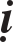 Trong ñoù, laáy taùm nhaát thieát xöù ñoái vôùi taùm thaéng xöù vaø taùm giaûi laø Trung. Ban ñaàu laáy Ba giaûi thoaùt maø quyeát ñònh hôn keùm.Theo luaän Thaønh Thaät veà “Nhaát thieát xöù” laø Haï, moät beà laø höõu laäu phaùt khôûi ôû ngoaïi phaøm. Taùm thaéng laø Trung, sô hoïc höõu laäu, sau thaønh voâ laäu, phaùt khôûi ôû noäi phaøm. Giaûi thoaùt laø toái thöôïng, moät beà voâ laäu, phaùt khôûi ôû Tu ñaïo.Neáu theo Luaän Tyø-ñaøm thì Ba giaûi thoaùt tröôùc laø quaùn töôùng chung, neân noùi laø thaáp nhaát. Keá ñeán taùm giaûi daàn roäng, goïi laø Trung. “Nhaát thieát nhaäp” quaùn raát roäng, neân noùi laø Thöôïng. Trong Luaän Ñaïi Trí cuõng ñoàng thuyeát naøy, neân vaên kia noùi: “ngöôøi Haï phaåm goïi laø Boái xaû. Ngöôøi Trung phaåm goïi laø Thaéng xöù. Ngöôøi Thöôïng phaåm goïi laø Nhaát thieát xöù, nghóa naøy theá naøo? Ban ñaàu tu Boái xaû, ñoái vôùi naêm duïc laïi chaúng hyû laïc, vì chöa laäu taän. Trung gian sinh kieát söû aùi tröôùc vaøo tònh saéc, laïi sieâng naêng tinh taán döùt taâm aùi tröôùc naøy, bieát tònh saéc töø taâm töôûng sinh, thí nhö nhaø aûo thuaät thaáy caùc vieäc huyeãn khoâng sinh taâm meâ ñaém. Khi aáy, Boái xaû chuyeån goïi laø Thaéng xöù. Nhöng, ôû ñaây tuy cao quyùchöa ñöôïc roäng lôùn, luùc naøy haønh giaû laïi chaáp töôùng tònh, daàn daàn roäng lôùn truøm khaép hö khoâng, thaáy taát caû töôùng xanh, vaøng, ñoû, traéng vaø thaáy töôùng ñaát, nöôùc, gioù, löûa. Baáy giôø Thaéng xöù chuyeån goïi laø Nhaát thieát xöù.Möôøi nhaát thieát xöù, löôïc noùi nhö theá.NGHÓA MÖÔØI THAÙNH XÖÙ:Nhö Luaän Thaønh Thaät noùi: Choã Thaùnh sinh goïi laø Thaùnh xöù. Laïi choã nöông cuûa baäc Thaùnh cuõng goïi laø Thaùnh xöù. Thaùnh xöù khaùc nhau moät moân neân noùi coù möôøi, möôøi Thaùnh xöù laø:Döùt naêm phaùp Thaønh saùu phaùp Giöõ moät phaùp Nöông boán phaùp Boû nguïy ñeáBoû caùc mong caàuTö duy khoâng oâ tröôïc Lìa thaân haønhKheùo ñöôïc taâm giaûi thoaùt Kheùo ñöôïc tueä giaûi thoaùt.Döùt naêm phaùp: Döùt naêm phaàn kieát söû treân, ñaéc quaû A-la-haùn. Nghóa naêm kieát söû phaàn treân nhö ôû tröôùc giaûi thích roäng.Thaønh saùu phaùp: Thaønh töïu Saùu dieäu haïnh, giaûi thích roäng nhö tröôùc.Giöõ moät phaùp: Buoäc nieäm, quaùn thaân voâ thöôøng, khoå v.v... Nöông boán phaùp: Nöông boán baäc Thaùnh, boû hình haøi ñi khaát thaät.Cho ñeán bò beänh, laønh beänh, boû thuoác.Xaû boû nguïy ñeá: Thoâng ñaït ñöôïc thaät töôøng, döùt taát caû kieán chaáp, chöùng ñöôïc Sô quaû.Xaû boû caùc mong caàu: Nhö luaän kia noùi mong caàu coù ba thöù laø: Duïc caàu: Caàu phaùp coõi Duïc.Höõu caàu: Caàu hai coõi treân (coõi Saéc vaø coõi Voâ saéc). Phaïm haïnh caàu: Caàu hoïc ñaïo.Xaû boû ba söï mong caàu naøy ñöôïc quaû Voâ hoïc, goïi laø xaû boû caùc mong caàu.Xaû boû khoâng oâ tröôïc: Döùt phieàn naõo coõi Duïc ñeå tu ñaïo, ñöôïc ba quaû tröôùc.Lìa thaân haønh: Döùt kieát söû coõi Duïc seõ ñöôïc Töù thieàn. Taâm giaûi thoaùt: Nghóa laø Taän trí.Tueä giaûi thoaùt: Ñöôïc Voâ sinh trí.Trong möôøi thöù naøy, hai thöù tröôùc töø quaû A-na-haøm ñöôïc A-la- haùn, boán Thaùnh xöù keá laø töù ngoaïi phaøm phu thöù lôùp taêng tieán ñöôïc quaû A-la-haùn, boán Thaùnh xöù sau cuøng laø töø Tu-ñaø-hoaøn roát cuøng ñöôïc A-la- haùn.Nghóa möôøi Thaùnh xöù löôïc noùi nhö theá.NGHÓA MÖÔØI THÖÙ AN UÛI:Nghóa möôøi thöù an uûi xuaát phaùt töø kinh Xaù-Lôïi-Phaát Giaùo Hoùa Ngöôøi Beänh, trong Trung A-haøm, coù Tröôûng giaû teân Tu-ñaït-ña, bò beänh naëng, beøn sai ngöôøi ñeán hoûi ñöùc Theá toân vaø thænh ngaøi Xaù-lôiï-phaát, mong ñöôïc moät phen chieáu coá. Ngaøi Xaù-lôiï-phaát lieàn ñeán, Tu-ñaït töø xa troâng thaáy lieàn muoán böôùc xuoáng giöôøng, Ngaøi Xaù-lôiï-phaát ngaên laïi, ñeán ngoài giöôøng an uûi oâng: “Tröôûng giaû chôù sôï haõi bôûi vì phaøm phu ngu si thaønh töïu baát tín, neân khi qua ñôøi seõ rôi vaøo ñöôøng aùc, ñoïa vaøo ñòa nguïc. Tröôûng giaû ngaøy nay khoâng coù taâm baát tín maø coù loøng tin cao toät. Do loøng tin cao toät naøy seõ dieät ñöôïc ñau khoå, sinh vui thích toät cuøng; hoaëc seõ ñöôïc quaû Tö-ñaø-haøm, hoaëc ñöôïc quaû A-na-haøm”. Tröôûng giaû tröôùc ñaõ ñöôïc quaû Tu-ñaø-hoaøn, vì vaäy khoâng noùi.Trong ñaây laø: An uûiDaày ñuû thieän giôùi Nghe nhieàuTueä thí Thieän tueä Chaùnh kieán Chaùnh chí Chaùnh giaûi Chaùnh thoaùt Chaùnh trí.Trong moãi, phaùp An uûi töông töï vôùi caùi ban ñaàu. Trong möôøi thöù thì naêm thöù tröôùc laø Thieän theá gian, naêm thöù sau laø thieän Xuaát theá. Trong Xuaát theá thì Chaùnh kieán, Chaùnh chí laø ñaïo Voâ ngaïi. Tueä goïi laø Chaùnh kieán. Chaùnh tö duy goïi laø Chaùnh chí. Chaùnh giaûi chaùnh thoaùt goïi laø ñaïo Giaûi thoaùt. Tueä goïi laø Chaùnh giaûi. Caùc taâm, taâm phaùp goïi  laø Chaùnh thoaùt. Hoïc ñaúng kieán goïi laø Chaùnh trí. Ngöôøi hoïc naëng veà lyù quaùn boán Ñeá goïi laø hoïc Ñaúng kieán.Möôøi thöù An uûi giaûi thích sô nhö vaäy.NGHÓA MÖÔØI NGUYEÄNCoù chia ra naêm moân:1- Giaûi thích nghóa möôøi nguyeän. 2- Phaân bieät y cöù söï tu haønh.Noùi theo haïnh.Phaân bieät theo haønh vò. 5- Phaân bieät nhaân quaû.Giaûi thích nghóa möôøi nguyeän:Möôøi nguyeän xuaát xöù töø kinh Thaäp Ñòa. Theo choã mong caàu danh nghóa laøm nguyeän. Nguyeän rieâng khaùc nhau moät moân neân noùi coù möôøi, möôøi nguyeän laø:Nguyeän cuùng döôøng Phaät (cuõng goïi laø nguyeän nhieáp coâng ñöùc). Nguyeän giöõ gìn chaùnh phaùp (cuõng goïi nguyeän nhieáp trí tueä).Nguyeän nhieáp phaùp thöôïng thuû.Nguyeän laøm cho taâm haïnh chuùng sinh theâm lôùn.Nguyeän bieát chuùng sinh (cuõng goïi nguyeän giaùo hoùa chuùng sinh). Nguyeän giaùo hoùa theá giôùi.Nguyeän coõi Phaät thanh tònh. Nguyeän ñoàng taâm ñoàng haønh Nguyeän ba nghieäp chaúng luoáng. Nguyeän thaønh Boà-ñeà.Nguyeän cuùng döôøng Phaät: Ñem taát caû ñoà öa thích cuùng döôøng ñaày ñuû cho taát caû chö Phaät, goïi laø Nguyeän cuùng döôøng. Do coâng ñöùc naøy nhieáp ñöôïc söï coâng ñöùc cao quyù, neân cuõng goïi laø Nguyeän nhieáp coâng ñöùc.Hoûi: Naêm ñoä ñeàu laø coâng ñöùc, vì sao trong ñaây chæ nghieâng veà Nguyeän cuùng döôøng ñeå nhieáp coâng ñöùc?Giaûi thích: Tröôùc laø laáy Ñòa ñaøn ñoä laøm toâng, cuùng döôøng laø choã thaâu nhieáp cuûa Ñaøn ñoä kia, neân chæ noùi veà cuùng döôøng, lyù thaät ñaày ñuû.Hoûi: Caùc nôi phaàn nhieàu cuùng döôøng Tam baûo, nay ôû ñaây vì sao chæ nguyeän cuùng döôøng Phaät?Giaûi thích: Veà ñaïo lyù laø nguyeän cuùng döôøng Tam baûo. Theo ban ñaàu, tuøy söï cao quyùmaø löôïc noùi laø cuùng döôøng Phaät. Laïi Phaät laø quaû maø ta mong caàu, cuõng laø choã höôùng ñeán mong caàu, neân chæ noùi cuùng döôøng Phaät.Nguyeän giöõ gìn chaùnh phaùp: Ñoái vôùi giaùo phaùp, haønh phaùp, chöùng phaùp cuûa chö Phaät ñeàu nhieáp trì khoâng maát, goïi laø Nguyeän hoä phaùp. Do hoä phaùp naøy theâm lôùn ñöôïc trí tueä, neân cuõng goïi laø Nguyeän nhieáp trí tueä.Nguyeän nhieáp phaùp thöôïng thuû: Khi thaønh töïu taùm töôùng cuûa taát caû chö Phaät ñeán cuùng döôøng toät cuøng, thì nhieáp phaùp laøm ñaàu, goïi laø Nguyeän nhieáp phaùp thöôïng thuû.Nguyeän laøm cho taâm haïnh chuùng sinh: Theâm lôùn do taát caû Boà-taùt tu caùc haïnh, giaùo hoùa taát caû khieán chuùng sinh laõnh thoï taâm haønh ñöôïc theâm lôùn, goïi laø Nguyeän laøm cho taâm haønh chuùng sinh theâm lôùn.Nguyeän bieát chuùng sinh: Bieát taát caû choã chuùng sinh khaùc nhau maø giaùo hoùa, goïi laø Nguyeän bieát chuùng sinh. Tuøy theo choã kia maø bieát giaùo hoùa khieán cho sinh nieàm tin maø nhaäp ñaïo Ba thöøa, neân cuõng goïi laø Nguyeän giaùo hoùa chuùng sinh.Nguyeän bieát theá giôùi: Bieát choã ôû cuûa chuùng sinh trong taát caû theá giôùi tònh ueá khaùc nhau, goïi laø Nguyeän bieát theá giôùi.Nguyeän coõi Phaät thanh tònh: Caàu Tònh ñoä chö Phaät nhieáp thuû chuùng sinh, goïi laø Nguyeän coõi Phaät thanh tònh.Nguyeän ñoàng taâm ñoàng haønh: Cuøng taát caû Boà-taùt ñoàng taâm ñoàng haønh, goïi laø Nguyeän ñoàng taâm ñoàng haønh. Noùi ñoàng taâm laø ñoàng taâm trí tueä, noùi ñoàng haønh laø ñoàng haønh coâng ñöùc.Nguyeän ba nghieäp chaúng luoáng uoång: Thöôøng ngay nôi thaân mieäng yù lôïi ích chuùng sinh khoâng luoáng, goïi laø ba nghieäp chaúng luoáng.Nguyeän thaønh Boà-ñeà: Thaønh Voâ thöôïng Boà-ñeà, vì ñaïo Boà-ñeà laømlôïi ích chuùng sinh, goïi laø nguyeän thaønh Boà-ñeà.Danh nghóa nhö theá.Phaân bieät y cöù söï tu haønh:Möôøi nguyeän tu chaúng ñoán thaønh thì aét phaûi nöông vaøo tieäm. Baûy nguyeän ñaàu laø tu caên baûn, hai nguyeän keá laø tu thuaàn thuïc, moät nguyeän sau cuøng laø roát raùo thaønh töïu ñöôïc quaû.Noùi theo haïnh:Haïnh nghóa laø con ñöôøng töï lôïi vaø lôïi tha. Trong möôøi nguyeän thì hai nguyeän ñaàu laø haïnh töï lôïi. Ban ñaàu haïnh töï lôïi khoâng ngoaøi coâng ñöùc trí tueä. Naêm nguyeän keá laø haïnh nguyeän giaùo hoùa beân ngoaøi. Ñöùng veà maët giaùo hoùa thì moät nguyeän ñaàu laø chuùng sinh caàu phaùp, nguyeän thöù hai laø nöông phaùp giaùo hoùa laøm cho thieän taâm theâm lôùn, nguyeän thöù ba laø bieát choã giaùo hoùa chuùng sinh, nguyeän thöù tö bieát nôi choán giaùo hoùa, nguyeän thöù naêm laø töï caàu coõi Phaät thanh tònh ñeå nhieáp laáy chuùng sinh. Ba nguyeän sau laø töï lôïi lôïi tha khoâng nhaát ñònh theo töôùng phaân bieät. Moät nguyeän thöù taùm laø haïnh töï lôïi thaønh töïu. Nguyeän thöù chín laø haïnh lôïi tha thaønh töïu. Nguyeän thöù möôøi laø ñöôïc töï lôïi lôïi tha. Quaû Boà-ñeà  töï theå laø quaû töï lôïi, Boà-ñeà Taùc nghieäp laø quaû lôïi tha. Noùi chung thì ba nguyeän sau ñeàu laø töï lôïi, ñeàu laø lôïi tha.Ñòa Luaän giaûi thích: “Ba nguyeän sau laø chæ baøy töï thaân vaø lôïi tha”, laïi Ñòa Luaän cuõng giaûi thích: “Ba thöù nguyeän sau ñöôïc giaùo hoùa nhö thaät”. Neáu noùi chung thì möôøi nguyeän ñeàu laø töï lôïi, möôøi nguyeän ñeàu laø lôïi tha, cho neân trong Ñòa luaän giaûi thích ñaïi nguyeän coù hai thöù cao quyù.Thöôøng sieâng naêng thaät haønh voâ löôïng haïnh, töùc laø töï lôïi.Cuøng taát caû chuùng sinh ñoàng thaät haønh, noùi ñoàng haønh laø möôøi nguyeän ñeàu thò hieän töùc laø lôïi tha.Phaân bieät theo haïnh v :Trong möôøi nguyeän thì baûy nguyeän tröôùc laø phaân bieät theo haïnh. Haïnh nhö ôû treân noùi roõ. Ba nguyeän sau laø phaân bieät theo ñòa vò. Ñòa vò ôû choã naøo? Nhö Ñòa Luaän noùi: “Nguyeän thöù taùm ñöôïc Ñòa giaûo löôïng thaéng, nguyeän thöù chín ñöôïc Boà-taùt ñòa taän giaûo löôïng thaéng, nguyeän thöù möôøi ñöôïc Nhaát thieát ñòa taän giaûo löôïng thaéng”.Ñaàu tieân töø Sô ñòa ñeán Cöûu ñòa, haïnh tu daàn daàn taêng leân goïi laø Ñòa giaûo löôïng thaéng. Hoïc taän cuøng cuûa Thaäp ñòa goïi laø Ñòa taän giaûolöôïng. Phaät ñòa vieân maõn taän cuøng goïi laø Nhaát thieát ñòa taän giaûo löôïng. Caùc thöù naøy ñeàu noùi theo nguyeän.Phaân bieät theo nhaân quaûLôøi nguyeän cuûa chín nguyeän tröôùc laø caàu nhaân, moät thöù sau laø nguyeän quaû. Cuõng coù theå baûy nguyeän tröôùc laáy laøm moät phaàn, töùc laø saùu nguyeän tröôùc laøm nhaân, moät nguyeän sau laøm quaû. Ba nguyeän sau laø moät phaàn, töùc hai nguyeän tröôùc laøm nhaân, moät nguyeän sau laøm quaû. Quaû ôû tröôùc laø y baùo, ôû sau laø chaùnh quaû.Möôøi nguyeän laø nhö theá.NGHÓA MÖÔØI THÖÙ CUÙNG DÖÔØNG:Chia ra laø hai moân:Noùi veà cuùng döôøng.Noùi veà taâm cuùng döôøng.1. Noùi veà cuùng döôøng:Möôøi thöù cuùng döôøng xuaát xöù töø Luaän Ñòa Trì, möôøi thöù cuùng döôøng laø:Cuùng döôøng thaânCuùng döôøng chi ñeàCuùng döôøng hieän tieànCuùng döôøng baát hieän tieànCuùng döôøng töï taùcCuùng döôøng tha taùcCuùng döôøng taøi vaätCuùng döôøng cao sieâuCuùng döôøng voâ nhieãmCuùng döôøng chí xöù ñaïoTrong möôøi thöù, hai thöù ñaàu laø choã cuùng döôøng khaùc nhau, ñoái tröôùc saéc thaân cuûa Phaät maø laäp ra cuùng döôøng, goïi laø Cuùng döôøng thaân. Cuùng döôøng linh mieáu goïi laø Cuùng döôøng chi ñeà. Theo luaät Taêng-kyø cho raèng coù Xaù-lôïi goïi laø Thaùp-baø, khoâng coù xaù-lôïi goïi laø Chi ñeà. Trong Luaän Ñòa Trì goïi chung laø Chi ñeà.Hai thöù keá laø phaân bieät theo thôøi gian, nôi choán maø. Moân phaân bieät tuy coù hai, theo söï thì chia laøm ba:Cuùng döôøng hieän tieàn, töùc ñoái dieän thaân Phaät vaø Chi ñeà maø laäp ra cuùng döôøng.Cuùng döôøng baát hieän tieàn, töùc ñoái vôùi Phaät chaúng hieän tieàn vaø Chi ñeà maø roäng laäp ra cuùng döôøng.Hieän tieàn vaø Baát hieän tieàn ñeàu cuùng döôøng, töùc cuùng döôøng Phaät hieän tieàn vaø Chi ñeà, ñoàng thôøi cuùng döôøng Phaät vaø Chi ñeà chaúng hieän tieàn. Hieän tieàn maø cuùng döôøng cuõng ñöôïc ñaïi coâng ñöùc, chaúng hieän tieàn maø cuùng döôøng ñöôïc ñaïi coâng ñöùc lôùn. Vì caûnh giôùi roäng lôùn neân hieän tieàn vaø chaúng hieän tieàn ñöôïc coâng ñöùc raát lôùn.Hai thöù keá nöõa laø veà maët ngöôøi cuùng döôøng maø phaân bieät. Moân phaân bieät tuy coù hai, theo söï thì chia laøm ba:Cuùng döôøng töï taùc, töùc töï thaân cuùng döôøng Phaät vaø Chi ñeà.Cuùng döôøng tha taùc, töùc coù ít taøi vaät chaúng theo söï bieáng nhaùc maø giaùo hoùa boá thí.Töï tha cuùng döôøng, töùc kia ñaây ñoàng laøm (töï taùc cuùng döôøng ñöôïc coâng ñöùc lôùn, giaùo hoùa cuùng döôøng ñöôïc coâng ñöùc lôùn. Töï tha cuùng döôøng ñöôïc coâng ñöùc raát lôùn).Hai thöù keá laø ñoái vôùi taâm maø phaân bieät:Laáy taøi vaät cuûa mình maø cuùng döôøng goïi laø Cuùng döôøng taøi vaät.Taøi vaät coù ba thöù:Cuùng döôøng taøi vaät ñaày ñuû, laø y aùo, thöùc aên v.v...Cuùng döôøng cung kính ñaày ñuû, laø höông hoa v.v...Cuùng döôøng trang nghieâm ñaày ñuû, laø taát caû cuûa baùu trang nghieâm.Laáy taâm cao quyùñeå cuùng döôøng, goïi laø Cuùng döôøng cao sieâu. Taâm cao sieâu coù ba:Chuyeân tinh giaûi taâm, laø kheùo bieát laäp ra caùc thöù cuùng döôøng. Thuaàn tònh tín taâm, laø tin ñöùc troïng lyù hoøa hôïp cuùng döôøng Hoài höôùng taâm, töùc trong taâm caàu Phaät maø laäp ra cuùng döôøng. Hai thöù sau laø ñoái vôùi haïnh maø phaân bieät:Haïnh cuùng döôøng lìa loãi goïi laø Cuùng döôøng voâ nhieãm. Voâ nhieãm coù hai, nhö Ñòa Trì noùi: “Taâm voâ nhieãm lìa taát caû loãi, vaø Taøi vaät voâ nhieãm lìa loãi phi phaùp”.Haïnh cuùng döôøng thuaän quaû, goïi laø Cuùng döôøng chí xöù ñaïo. Quaû Phaät laø choã ñeán cuûa kia, haïnh cuùng döôøng ñeán ñöôïc choã aáy, goïi laø chí xöù ñaïo, Chí xöù ñaïo cuùng döôøng naøy trong kinh Duy-ma goïi laø Phaùp cuùng döôøng, trong Ñòa Luaän goïi laø Haïnh cuùng döôøng. Trong ñaây coù ba:Cuùng döôøng taøi vaät laø chí xöù ñaïoTuøy hyû cuùng döôøng laø chí xöù ñaïoTu haønh cuùng döôøng laø chí xöù ñaïo.Ñoái vôùi Phaät cuùng döôøng coù möôøi thöù, ñoái vôùi Phaùp, Taêng	cuõngñoàng nhö vaäy.Cuùng döôøng Phaùp coù möôøi:Cuùng döôøng Phaùp laø cuùng döôøng lyù giaùo haønh phaùp Phaät ñaõ noùi. Cuùng döôøng kinh ñieån.Taùm thöù coøn laïi nhö taùm thöù ôû treân noùi. Cuùng döôøng Taêng coù möôøi:Cuùng döôøng Taêng, laø cuùng döôøng taát caû Thaùnh chuùng Ba thöøa.Cuùng döôøng Chi ñeà, töùc cuùng döôøng hình töôïng thaùp mieáu thôø chuùng Ba thöøa.Laïi cuùng döôøng Thaùnh taêng vaø phaøm phu taêng cuõng ñöôïc chia laøm hai, ngoaøi ra taùm thöù cuõng ñoàng nhö tröôùc.2. Noùi veà taâm cuùng döôøng:Taâm cuùng döôøng coù saùu, nhö trong Luaän Ñòa Trì noùi:Taâm moäng phöôùc voâ thöôïng, trong ñoù sinh phöôùc cao quyù.Taâm voâ thöôïng aân ñöùc, taát caû thieän laïc nöông Tam baûo maø coù ra. Taâm toái thaéng sinh ra taát caû chuùng sinh.Taâm khoù gaëp nhö hoa Öu-ñaøm-baùt.Rieâng moät taâm coù Tam thieân ñaïi thieân theá giôùi.Taâm cuùng döôøng ñaày ñuû taát caû theá gian vaø xuaát theá gian.ÔÛ ñaây noùi Nhö Lai ñaày ñuû phaùp theá gian vaø xuaát theá gian, laøm choã nöông cho chuùng sinh goïi laø choã nöông ñaày ñuû. Duøng saùu taâm naøy cuùng döôøng ít vaät seõ ñöôïc coâng ñöùc voâ löôïng voâ bieân, huoáng chi laø cuùng döôøng nhieàu vaät.Nghóa cuùng döôøng noùi löôïc nhö theá.7. NGHÓA MÖÔØI VOÂ TAÄN TAÏNGNghóa möôøi taïng xuaát xöù töø phaåm Voâ Taän Taïng trong kinh Hoa Nghieâm. Ñöùc roäng khoâng cuøng taän goïi laø Voâ taän. Ñöùc Voâ taän ñöôïc bao goàm goïi laø Taïng. Taïng phaân bieät khaùc nhau moät moân neân noùi coù möôøi, möôøi taïng voâ taän laø:TínGiôùiTaømQuíHoïc roängThíTueäNieämVaên trì10. Bieän.Tín: Ñoái vôùi phaùp quyeát ñònh goïi laø Tín, veà Tín phaùp, Nhö kinh Duy-ma noùi “Tin taát caû phaùp khoâng, khoâng coù töôùng vaø nghe caùc thöù phaùp moân khaùc nhau, nghe khoâng theå nghó baøn ñeàu hay sinh tín”.Giôùi: Ngaên caám goïi laø Giôùi. Giôùi coù möôøi thöù: Giôùi Nhieâu ích, laø laøm lôïi ích chuùng sinh.Giôùi Baát thoï, laø chaúng thoï taát caû taø phaùp ngoaïi ñaïo. Giôùi Voâ tröôùc, töùc khoâng meâ ñaém tröôùc ba coõi.Giôùi An truï, töùc an truï phaùp tònh.Giôùi Baát tranh, thöôøng khieán ngöôøi khaùc Hoan Hyû, khoâng tranh caõi vôùi ngöôøi.Giôùi Baát naõo haïi, laø chaúng hoïc chuù thuaät, caùc thöù coû thuoác v.v... ñeå naõo haïi chuùng sinh.Giôùi Baát taïp, laø chaúng dò kieán taïp loaïn.Giôùi Ly taø maïng, töùc laø Boà-taùt khoâng taïo taùc hay gìn giöõ töôùng tònh giôùi, neáu muoán cho ngöôøi khaùc bieát cuõng ñeàu thaät laø doái hieän ñöùc töôùng. Taâm chæ chuyeân vì chaùnh phaùp khoâng mong caàu gì khaùc.Giôùi Ly khinh maïn, laø chaúng ngaõ maïn, töï cao, khinh cheâ ngöôøikhaùc.Giôùi Thanh tònh, nghóa laø xa lìa möôøi ñieàu aùc. Ñaày ñuû möôøi giôùi naøy goïi laø Giôùi taïng.Taøm: Coù loãi töï hoå vôùi mình goïi laø Taøm.Quí: Coù loãi töï theïn vôùi ngöôøi goïi laø Quyù. Loãi coù nhieàu thöù, ñaày ñuûnhö kinh noùi.Hoïc roäng: Ñoái vôùi taát caû phaùp nghe bieát ñaày ñuû goïi laø Ña vaêntaïng.Thí: Chuyeân xaû boû goïi laø Thí. Thí coù möôøi thöù:Phaùp thí: Boà-taùt boá thí caùc vaät caát chöùa, taát caû vì chuùng sinh chaúngvì töï mình.Phaùp khoù thí sau naøy: Boà-taùt coù vaät töï duøng öa ñem boá thí ngöôøi khaùc. Caàu cheát, thaø töï thaân mình cheát ñeå boá thí cho chuùng sinh, goïi laø khoù thí toái haäu.Phaùp thí beân trong: Boà-taùt thoï thaân cao quyù, ngöôøi khaùc caàu lieàn boá thí.Phaùp thí beân ngoaøi: Coù ngöôøi caàu ñòa vò vua vaø taøi vaät beân ngoaøi, Boà-taùt lieàn boá thí.Phaùp thí trong ngoaøi: Thaân vaø taøi vaät beân ngoaøi ñeàu boá thí.Phaùp thí taát caû: Neáu ngöôøi khaùc mong caàu nöôùc non, thaønh quaùch, vôï con v.v... taát caû boä phaän cô theå, caùc vaät nhö ñaàu maét v.v..., ñeàu boá thí cho taát caû.Phaùp thí quaù khöù: Nghe phaùp quaù khöù taâm khoâng chaáp tröôùc, chæ laø hoùa sinh thuaän theo noùi phaùp.Phaùp thí vò lai: Nghe phaùp vò lai taâm khoâng meâ ñaém. Phaùp thí hieän taïi: Nghe phaùp hieän taïi taâm khoâng meâ ñaém.Phaùp thí roát raùo: Thaáy coù chuùng sinh ñeán caàu moät phaàn thaân, lieàn töï quaùn Saùt ngay ñaây lieàn tieâu dieät, hoaøn toaøn khoâng coù moät nieäm tham tieác maø boá thí cho hoï, goïi laø thí hoaøn toaøn.Ñaày ñuû möôøi thí naøy goïi laø Thí taïng.Tueä: Ñoái vôùi taát caû phaùp, hoaøn toaøn bieát nhö thaät, goïi laø Tueä taïng.Nieäm: Ñoái vôùi taát caû phaùp ñôøi quaù khöù troïn ñeàu nieäm bieát heát goïi laø Nieäm taïng.Vaên trì: Ñoái vôùi taát caû giaùo phaùp Phaät noùi ñeàu nhôù nghó khoâng maát moät caâu, goïi laø Vaên trì taïng.Bieän: Ñöôïc trí saâu roäng noùi taát caû phaùp töï taïi voâ ngaïi khoâng traùi vôùi choã noùi cuûa taát caû chö Phaät, goïi laø Bieän taïng.Nghóa möôøi voâ taän löôïc giaûi thích nhö vaäy.8. NGHÓA MÖÔØI TÍN HAÏNHChia ra chín moân:1- Giaûi thích teân goïi. 2- Noùi roõ töôùng.Ñoái trò.Nhaân khôûi thöù lôùp. 5- Phaân bieät haïnh tu.Phaân bieät theo choã thaønh töïu.Ñoái vôùi saùu ñoä coäng töôùng ñeàu thaâu nhieáp. 8- Lìa, hôïp, pheá, laäp.9- Phaàn haïnh caïn saâu.1. Giaûi thích teân goïi:Möôøi haïnh Tín nhö Ñòa Kinh noùi, möôøi tín haïnh laø:TínBiTöøXaûKhoâng meät moûiBieát kinh saùch (cuõng goïi laø bieát kinh luaän)Bieát trí theá gianHoå theïnNaêng löïc vöõng vaøng (cuõng goïi laø Naêng löïc baát ñoäng, cuõng goïi laø Naêng löïc maõnh meû, cuõng goïi laø Naêng löïc doõng kieän)Cuùng döôøng chö Phaät.Tín: Nhö thuyeát tu haønh quyeát ñònh goïi laø tín. Bi: Thöông xoùt laø bi.Töø: Thöông yeâu goïi laø töø. Xaû: Boá thí goïi laø xaû.Chaúng meät moûi: Saùch taán tu haønh khoâng bieáng nhaùc laø chaúng meätmoûi.Bieát kinh saùch: Kheùo thoâng ñaït naêm minh goïi laø bieát kinh	saùch,cuõng goïi laø bieát kinh luaän.Bieát trí theá gian: Kheùo hieåu thôøi cô laø bieát trí theá gian. Hoå theïní: Ñoái vôùi loãi laàm bieát hoå theïn goïi laø taøm quí.Naêng löïc vöõng vaøng: Nhöõng thieän caên maø mình ñaõ tu khoâng bò duyeân laøm hoaïi goïi laø Naêng löïc vöõng vaøng. Chaúng bieán hoaïi theo duyeân goïi laø Baát ñoäng. Ñoái vôùi duyeân khoâng thoái thaát goïi laø Naêng löïc maõnh meõ. Taâm khoâng yeáu heøn goïi laø Naêng löïc doõng kieän.Cuùng döôøng chö Phaät: Tu haønh thuaän treân laø Cuùng döôøng chö Phaät, thuaän giaùo vaâng theo ñeå tu goïi laø Nhö thuyeát tu haønh.Möôøi thöù taïo duyeân naøy taäp khôûi goïi chung laø Haïnh.Noùi veà töôùng:Tín: Nöông Ñòa Kinh noùi Tín coù hai thöù: Tin nhaân vaø tin quaû.Trong Luaän Ñòa Trì thì noùi tín coù taùm: Tin PhaätTin phaùp Tin taêngTin Naêng löïc thaàn thoâng cuûa Phaät vaø Boà-taùt Tin nghóa chaân thaätTin caùc thöù nhaân quaûTin ñöôïc nghóa (Nghóa: Töùc laø Boà-ñeà)Tin ñöôïc phöông tieän (nghóa laø tin con ñöôøng tu hoïc cuûa Boà-taùt). Töø: Coù ba thöù:Chuùng sinh duyeân töø: Duyeân caùc chuùng sinh muoán cho hoï cöùu giuùp, theo kinh Ñòa noùi: “Quaùn caùc chuùng sinh do möôøi hai nhaân duyeân sinh töû troâi laên maø khôûi taâm Bi”. Theo Luaän Ñòa Trì noùi: “Duyeân caùc chuùng sinh coù moät traêm môøi thöù khoå maø tu taâm Bi”.Phaùp duyeân bi: Quaùn caùc chuùng sinh ñeàu laø nguõ aám phaùp soá nhaân duyeân, voâ ngaõ voâ nhaân maø khôûi taâm Bi.Hoûi: Quaùn khoâng coù ngaõ nhaân thì laøm sao khôûi Bi ? Giaûi thích coù hai nghóa:Nghó nhôù chuùng sinh voïng laáy söï troùi buoäc laøm ngaõ nhaân, phaûi chòu khoå sinh töû raát ñaùng thöông xoùt, neân khôûi taâm Bi.Vì caùc chuùng sinh noùi phaùp nhö kia, töùc laø chaân thaät cöùu khoå chuùng sinh, neân goïi laø Bi.Voâ duyeân bi: Quaùn caùc chuùng sinh naêm aám phaùp soá hoaøn toaøn vaéng laëng maø khôûi taâm bi.Hoûi: Quaùn phaùp vaéng laëng laøm sao khôûi bi? Giaûi thích coù hai nghóa:Nhôù nghó caùc chuùng sinh voïng bò phaùp höõu troùi buoäc, chòu khoå sinh töû, neân khôûi taâm bi.Vì caùc chuùng sinh maø noùi phaùp kia, töùc laø chaân thaät cöùu khoå chuùng sinh, neân goïi laø bi.Töø: Coù ba thöù:Chuùng sinh duyeân töø: Duyeân caùc chuùng sinh muoán cho hoï ñöôïcvui.Phaùp duyeân töø: Duyeân caùc chuùng sinh chæ laø phaùp nhaân duyeân,naêm aám voâ ngaõ voâ nhaân maø khôûi taâm töø.Voâ duyeân töø: Quaùn taát caû phaùp hoaøn toaøn vaéng laëng maø khôûi taâm töø. Phaùp duyeân voâ duyeân laøm sao khôûi taâm töø?Giaûi thích gioáng nhö phaàn noùi veà bi. Xaû: Coù hai thöù:Noäi thí: Nghóa laø xaû boû taát caû caùc chi ñaàu, maét, tay, chaân, tay, muõiv.v...Ngoaïi thí: Boá thí cuûa caûi taøi vaät. Khoâng meät moûi: Coù hai:Sieâng ñi trong theá gian khoâng heà meät moûi.Sieâng ñi trong xuaát theá gian khoâng heà meät moûi roäng thì voâ löôïng. Bieát kinh luaän: Coù boán, nhö trong Ñòa Trì noùi laø:Ñoái vôùi naêm minh thaønh töïu ñöôïc Vaên tueä. Thaønh töïu tö tueäThaønh töïu tu tueä Thaønh töïu chöùng haïnh.Bieát trí theá gian: Coù hai thöù, nhö Ñòa Trì noùi: Nhö theá gian maø bieátNhö theá gian maø chuyeånNhö theá gian bieát laø giaûi, Nhö theá gian chuyeån laø haønh. Nhö theá gian bieát coù hai thöù:Bieát söï theá gian:Nghóa laø bieát chuùng sinh vaø khí theá gian. Bieát nghóa theá gian vaø nghóa ñeä nhaát:Nghóa laø ñoái vôùi theá gian quan Saùt taùm haïnh. Taùm haïnh roäng nhö treân noùi. Nghóa laø quaùn Theá gian khoå, Theá gian taäp, Theá gian dieät, Theá gian quaù, Theá gian xuaát, nghóa ñeä nhaát Theá gian. Trong taùm haïnh naøy, baûy haïnh tröôùc laø quaùn Saùt nghóa theá gian, moät haïnh sau laø quaùn Saùt ñeä nhaát nghóa theá gian.Nhö trong theá gian chuyeån, cuõng coù hai thöù:Theo choã thích nghi cuûa mình.Theo choã thích nghi cuûa ngöôøi maø nhieáp hoùa. Hoå theïn: Coù boán, nhö kinh Luaän Ñòa Trì noùi:Vieäc khoâng neân laøm, maø coá laøm, roài sinh taâm hoå theïn.Vieäc ñaùng laøm, maø khoâng laøm, roài sinh taâm hoå theïn.Vieäc khoâng neân laøm, laøm roài che giaáu, maø sinh taâm hoå theïn.Vieäc ñaùng laøm, laøm roài laïi hoái haän, maø sinh taâm hoå theïn. Naêng löïc vöõng vaøng: Coù hai thöù:Naêng löïc baát thoái töï phaàn khoâng maát.Naêng löïc baát chuyeån hay thaâm nhaäp tieán leân cao sieâu. Cuùng döôøng: Coù hai thöù, nhö trong Ñòa Luaän noùi: Cuùng döôøng lôïi döôõng laø boá thí taøi vaät.Cuùng döôøng söï tu haønh.Haïnh tu thuaän treân cuõng ñöôïc chia laøm ba, nhö Ñòa kinh noùi: Cuùng döôøng lôïi döôõng, nhö y phuïc, thöùc aên v.v...Cung kính cuùng döôøng, nhö höông, hoa v.v...Haønh cuùng döôøng, nghóa laø tu haønh tín, giôùi, thí v.v... hoaëc noùi coù möôøi thöù nhö trong Luaän Ñòa Trì noùi.Noùi veà ñoái tr :Nhö trong Ñòa Trì noùi: “Buoâng lung, bieáng nhaùc, chaúng thoï giôùi Boà-taùt, chaúng tin boà-ñeà, neân laáy tín ñeå ñoái trò”.Hoûi: Tin taâm ñeå ñoái trò chaúng tin, vaäy duyeân ñaâu ñoái trò buoâng lung, bieáng nhaùc, chaúng thoï giôùi v.v... ö?Giaûi thích: Vì noäi taâm chaúng tin neân buoâng lung, chaúng thoï giôùi caám. Ñaây neâu leân phaàn noäi taâm chaúng tin. Ñoái vôùi caùc chuùng sinh coù yù töôûng gieát haïi, traùi vôùi taâm ñaïi bi, neân duøng ñaïi bi ñeå ñoái trò. Ñoái vôùi vôùi caùc chuùng sinh coù taâm saân haän, traùi vôùi ñaïi töø, neân duøng ñaïi töø ñeå ñoái trò. Coá giöõ thaân maïng taøi vaät, traùi vôùi boá thí, neân laáy taâm xaû boû ñeå ñoái trò. Ñoái vôùi caùc chuùng sinh caàu nhieàu caùc duïng cuï, traùi vôùi choã chaúng meät moûi, neân duøng chaúng meät moûi ñeå ñoái trò.Hoûi: Chaúng meät moûi ñeå ñoái trò bieáng nhaùc, vaäy laáy gì ñeå ñoái trò caàu nhieàu caùc duïng cuï.Giaûi thích: Do caàu vieäc theá gian neân chöôùng ngaïi vieäc tu ñaïo xuaát theá, neân duøng chaúng meät moûi ñeå ñoái trò taâm caàu caùc duïng cuï. Khoâng coù trí phöông tieän traùi vôùi choã bieát kinh luaän, neân duøng bieát kinh luaän ñeå ñoái trò. Khoâng kheùo thuaän theo, traùi vôùi thuaän theo ngöôøi khaùc, neân duøng thuaän theo (bieát trí theá gian) ñeå ñoái trò. Tu phaùp laønh maø buoâng lung, bieáng nhaùc, traùi vôùi hoå theïn, neân duøng hoå theïn ñeå ñoái trò. Ñoái vôùi khoå sinh töû maø taâm yeáu heøn, traùi vôùi söï maõnh meõ, neân duøng naêng löïc maõnh meõ ñeå ñoái trò. Ñoái vôùi Phaät maø nghi ngôø traùi vôùi söï cuùng döôøng, neân laáy cuùng döôøng chö Phaät ñeå ñoái trò.Ñoái trò nhö theá.Noùi veà nghóa nhaân khôûi thöù lôùp:Nhö Ñòa Trì noùi: “Nghe Boà-taùt taïng tin coù boà-ñeà”, do ñoù tröôùc   laø noùi veà tín. Tin boà-ñeà laø nhôù nghó caùc chuùng sinh ôû trong khoå sinh töû khoâng ñöôïc phaùp kia, neân khôûi loøng bi. Do töø bi neân tu haønh tueä thí, vì vaäy keá laø noùi veà xaû. Vì phaùp thí neân tu haønh chaùnh nghóa taâm khoâng nhaøm chaùn löôøi moûi, neân phaàn keá laø noùi chaúng meät moûi. Do chaúng meät moûi neân hay bieát chaùnh giaùo, do ñoù keá laø noùi bieát kinh luaän. Bieát kinh luaän neân kheùo hieåu ñuùng thôøi bieát trí theá gian. Bieát theá gian neân truï laâu trong theá gian, öa thích sinh loãi nhieãm neân sinh hoå theïn. Do hoå theïn neân khoâng rôi vaøo phieàn naõo ñöôïc Naêng löïc maõnh meõ. Coù Naêng löïc maõnh meõ neân tu phaùp laønh nhieàu taøi lôïi cuùng döôøng chö Phaät. Thöù lôùp nhö theá.Phaân bieät möôøi haïnh y cöù haïnh tu:Haïnh laø con ñöôøng töï lôïi lôïi tha, nhö Ñòa Luaän noùi: “Ban ñaàu tin taâm laø haïnh töï lôïi, tin phaùp cuûa chö Phaät caàu seõ ñöôïc neân töø bi laøm lôïitha, do coù khaû naêng an uûi ban cho thaät an vui. Xaû laø duøng taøi vaät nhieáp hoùa haïnh lôïi tha. Chaúng meät moûi laø haïnh töï nhieáp phaùp. Bieát kinh luaän, bieát trí theá gian laø haïnh duøng phaùp nhieáp lôïi tha. Ba thöù sau nhieáp hoä baûy thöù tröôùc, goàm caû töï lôïi vaø lôïi tha. Hoå theïn, maõnh meõ laø nhieáp hoä baûy thöù tröôùc.Hoûi: Vì sao hoå theïn nhieáp hoä baûy thöù tröôùc?Giaûi thích: Do hoå theïn khieán baûy thöù tröôùc lìa chöôùng ñöôïc thanh tònh neân goïi laø nhieáp hoä.Hoûi: Tin taâm ñoái trò ñöôïc chaúng tin, cho ñeán bieát theá gian ñoái trò ñöôïc chaúng bieát, vaäy ñaâu caàn hoå theïn maø noùi hoå theïn nhieáp hoä baûy thöù tröôùc khieán kia ñöôïc lìa chöôùng?Giaûi thích: Ñoái trò gaàn coù xa. Tin ñoái trò chaúng tin, cho ñeán bieát theá gian ñoái trò chaúng bieát cuõng laø ñoái trò gaàn. Do hoå theïn neân khieán lìa caùc chöôùng tröôùc laø ñoái trò xa. Theá naøo laø töôùng ñoái trò? Nghóa laø do hoå theïn neân khôûi tín taâm xa lìa chaúng tin. Do hoå theïn neân khôûi taâm töø bi xa lìa saân haän, cho ñeán do coù taâm hoå theïn neân hoïc bieát theá gian ñeå xa lìa chaúng bieát. Nhö trong saùu ñoä do tinh taán neân tu boá thí ñoái trò san tham. Cho ñeán do coù taâm tinh taán neân tu trí tueä lìa ngu si, ñaây cuõng nhö theá.Hoûi: Vì sao maõnh meõ coù coâng naêng nhieáp hoä caùc thöù tröôùc?Giaûi thích: Vì maõnh meõ khieán phaùp laønh cuûa baûy thöù tröôùc chaúng hoaïi neân goïi laø nhieáp hoä. Phaàn thöù möôøi noùi veà cuùng döôøng, nhö thuyeát tu haønh nhieáp baûy thöù tröôùc.Hoûi: Vì sao cuùng döôøng laïi hay nhieáp hoä ñöôïc caùc thöù tröôùc? Giaûi thích: ÔÛ ñaây coù hai nghóa:Vì nhieáp khieán phaùt sinh Boà-taùt maø tu haønh cuùng döôøng, phaùt khôûi baûy thöù tröôùc.Vì nhieáp khieán ñöôïc quaû.Hai thöù cuùng döôøng ñöôïc hai thöù thaân, khieán baûy thöù tröôùc ñoàng ñöôïc hai thaân, hai thaân nhö Ñòa Luaän noùi:Lôïi döôõng ñöôïc thaân maàu nhieäm, ñaây cuõng goïi laø saéc thaân	coângñöùc.Haïnh cuùng döôøng ñöôïc taâm nhu hoøa, ñaây cuõng goïi laø Phaùp	thaântrí tueä.Hoûi: Tu haønh theá naøo nhieáp ñöôïc caùc thöù tröôùc?Giaûi thích: Boà-taùt nhö thuyeát tu haønh neân phaùt khôûi baûy thöù tröôùc. Neáu laïi thoâng luaän thì, möôøi thöù ñeàu töï lôïi neáu tu nhö theá maø töï caàu quaû boà-ñeà; möôøi thöù ñeàu lôïi tha, tu nhö theá laø caàu quaû Phaät laøm lôïi ích chuùng sinh.Phaân bieät möôøi haïnh theo söï thaønh töïu :Nhö Ñòa Luaän noùi: “Ba thöù ñaàu laø thaønh töïu taâm saâu xa, baûy thöù sau laø thaønh töïu tu haønh”. Theo Luaän Ñòa Trì laø hai thöù thanh tònh: “Ba thöù tröôùc laø taâm thanh tònh, baûy thöù sau goïi laø haïnh phöông tieän thanh tònh”. Phaùp laønh ñöôïc kieán laäp goïi laø thaønh töïu, lìa khoûi chöôùng khoâng coù phaùp nhieãm neân goïi laø thanh tònh. Chung laø möôøi thöù ñeàu laø taâm, ñeàu laø haïnh. Nay chia töôùng thì ba thöù tröôùc ñeàu laø haønh taâm phöông tieän, neân noùi laø taâm thaønh töïu, taâm phöông tieän thanh tònh. Baûy thöù sau laø taïo duyeân chaùnh haïnh neân goïi laø haïnh thaønh töïu, haïnh phöông tieän thanh tònh.Choã thaønh töïu nhö theá.Saùu ñoä coäng töôùng ñeàu thu nhieáp:Moät moân ñaàu laø tín taâm khôûi haïnh phöông tieän chaúng thuoäc saùu ñoä, chín thöù kia laø thuoäc veà saùu ñoä thu nhieáp. Hai moân töø vaø bi laø thuoäc veà Thieàn ñoä thaâu nhieáp, trong möôøi hai moân thieàn kia thì taùm thieàn vaø boán taâm voâ löôïng goïi chung laø Thieàn. Xaû laø Ñaøn ñoä. Chaúng meät moûi laø Tinh taán ñoä. Bieát kinh luaän, bieát trí theá gian laø Tueä ñoä. Hoå theïn laø Giôùi ñoä. Trong phaàn Naêng löïc vöõng vaøng goàm coù hai nghóa. Ñoái vôùi khoå chaúng ñoäng laø Nhaãn ñoä. Ñoái caùc phaùp laønh doõng maõnh meõ chaúng lui suït laø Tinh taán ñoä. Trong moân thöù muôøi ñuùng nhö thuyeát tu haønh nhieáp chung saùu ñoä. Phaàn cuùng döôøng chö Phaät goàm coù hai nghóa: Cuùng döôøng taøi vaät laø Ñaøn ñoä, cuùng döôøng tu haønh laø nhieáp chung saùu ñoä.Noùi veà nghóa lìa, hôïp, pheá laäp:Tröôùc giaûi thích Lìa vaø Hôïp.Hoûi: Töø bi trong phaùp taâm sôû coù moät taùnh voâ saân, vì sao chia laøm hai thöù? Hoå vaø theïn trong phaùp taâm sôû laø bieät taâm sôû laøm sao hôïp?Giaûi thích: Töø bi taâm phaùp tuy moät maø boán nghóa khaùc nhau neân chia coù hai thöù. Boán nghóa khaùc nhau laø:Coâng naêng khaùc nhau Bi hay cöùu khoå, Töø hay ban vui.Ñoái trò hoaïn khaùc nhau Bi döøng Saùt haïi, Töø döùt tham duïc. Laïi vì Bi hay tröø saân vi teá, Töø hay boû thoâ troïng.Caûnh giôùi khaùc nhau Taâm Bi thöôøng duyeân theo khoå cuûa chuùng sinh maø phaùt khôûi. Töø duyeân vaøo choã khoâng an vui cuûa chuùng sinh maø phaùt khôûi.Ñöôïc quaû baùo khaùc nhau Bi ñöôïc Khoâng xöù, Töø sinh coõi Bieántònh.Hoå vaø theïn taâm phaùp tuy rieâng maø boán nghóa ñoàng, neân hôïp laøm moät. Boán nghóa ñoàng laø:Coâng naêng ñoàng: Ñoàng khieán caùc haïnh ra khoûi chöôùng ñöôïc thanhtònh.Ñoái trò loãi ñoàng: Ñoàng lìa loãi Saùt, ñaïo, taø daâm v.v...Caûnh giôùi ñoàng: Ñoàng nôi lìa loãi nhoùm hoïp caùc haïnh laønh, sinhtaâm hoå theïn.Quaû baùo ñoàng: Choã ñöôïc quaû baùo khoâng coù nôi choán khaùc nhau. Lìa vaø hôïp nhö theá.Keá ñeán laø noùi veà Pheá vaø Laäp.Hoûi: Kinh noùi boán taâm voâ löôïng laø haïnh lôïi tha, nay ôû ñaây vì sao chæ noùi Töø Bi maø chaúng noùi veà Hyû xaû?Giaûi thích: Phaùp moân naøy coù hai moân:Moân Cuï nghóa: Töùc laø coù haïnh coù noùi. Moân AÅn hieån: Töùc coù laäp coù pheá.Nay y cöù aån hieån chæ laäp töø bi maø pheá boû hyû xaû, do töø bi chính laø haïnh cöùu khoå ban vui, do ñoù neân chæ laäp Töø, Bi. Haïnh hyû xaû trôï giuùp theâm, khoâng theå laøm lôïi ích thì neân pheá boû chaúng laäp.Chia ra möôøi haïnh caïn saâu:Coù ba phaàn:Duyeân tu möôøi haïnh: Nghóa laø ñoái vôùi trong taâm thöùc thöù saùu, thöùc thöù baûy tu haïnh tín v.v...Chaân thaät coù taïo taùc möôøi haïnh: Nghóa laø ñoái vôùi trong taâm thöùc thöù saùu vaø thöùc thöù baûy tu taäp caùc haïnh, phaùt phaùt chaân taâm, khieán trong chaân taâm caùc ñöùc nhoùm khôûi.Chaân thaät khoâng taïo taùc möôøi haïnh: Taâm theå chaân thöùc laø taát caû taùnh coâng ñöùc, do bò phieàn naõo che neân ñoái vôùi mình khoâng coù duïng. Sau khi tu ñoái trò döùt phieàn naõo. Xöa chaân taâm aån nay hieån baøy Thaùnh ñöùc neân noùi laø Tín v.v... Ñöùc töø duyeân hieån, chaúng phaûi töø duyeân sinh neân noùi khoâng taïo taùc.Trong ba thöù, moät thöù ñaàu coù nghóa nhö löûa, keá ñeán coù nghóa nhö vaøng trang nghieâm ñaày ñuû, moät thöù sau nhö vaøng, neân Ñòa Luaän noùi: “Caùc thieän phaùp nhö Tín v.v..., gioáng nhö vaøng roøng”. Nhieáp ñöùc töø theå, hai thöù sau noùi chung nhö vaøng, gioáng nhö vaøng roøng neân noùi laø Ñòa theå (theå ñaát).Möôøi haïnh nhö theá.NGHÓA MÖÔØI MINH:Nghóa Möôøi Minh xuaát xöù töø kinh Hoa Nghieâm. Do bieát phaùp hieån baøy roõ raøng neân goïi laø Minh. Nghóa minh khaùc nhau moät moân, neân noùi coù möôøi, möôøi Minh laø:Trí saùng bieát ñöôïc taâm ngöôøi: Taát caû chuùng sinh phaùp taâm, taâm sôû taát caû ñeàu bieát nhö thaät.Trí saùng Thieân nhaõn: Taát caû saéc töôïng thaáy roõ raøng khoâng ngaïi.Trí saùng bieát ñöôïc maïng ñôøi tröôùc: Ñoái vôùi ñôøi quaù khöù cuûa ngöôøi vaø cuûa mình coù taùm vieäc vaø saùu thöù ñoàng haønh ñeàu bieát nhö thaät.Trí saùng bieát suoát ñôøi vò lai: Taát caû chuùng sinh sinh töû troâi laên ôû ñôøi vò lai hoaëc ra khoûi, hoaëc chìm ñaém ñeàu bieát nhö thaät.Trí saùng Thieân nhó : Ñoái vôùi taát caû aâm thanh ôû caùc nöôùc coõi möôøi phöông hoaëc nghe, hoaëc chaúng nghe ñeàu tuøy yù töï taïi.Trí saùng An truï thaàn löïc voâ uùy : Ñaày ñuû voâ löôïng Naêng löïc ñaïi thaàn thoâng khoâng theå nghó baøn ôû caùc coõi möôøi phöông hoaëc ñeán, hoaëc ñi töï taïi voâ ngaïi.Trí saùng phaân bieät taát caû aâm thanh: Taát caû ngoân ngöõ khaùc nhau cuûa chuùng sinh ñeàu bieát nhö thaät.Trí saùng sinh ra voâ löôïng saéc thaân: Caùc thöù saéc töôïng taát caû ñeàu hoùa hieän.Trí saùng bieát ñöôïc taát caû phaùp chaân thaät:Ñoái taát caû phaùp thaûy ñeàu bieát chaân thaät.Trí saùng thaâm nhaäp taát caû phaùp dieät ñònh: Vaøo taát caû phaùp vaéng laëng chaùnh thoï maø khoâng xaû taát caû caùc haïnh.Möôøi thöù naøy cuõng thuoäc veà saùu thoâng. Trong möôøi thöù, thì thöù nhaát laø Trí Tha taâm thoâng kia, thöù hai vaø thöù tö laø Thieân nhaõn thoâng, thöù ba laø Tuùc maïng trí thoâng, thöù naêm vaø thöù baûy laø Thieân nhó thoâng, thöù saùu vaø taùm laø Thaân thoâng, hai thöù sau laø Laäu taän trí thoâng. Coù choã xeáp thöù chín vaøo Phaùp trí thoâng.Nghóa Möôøi trí saùng laø nhö theá.NGHÓA MÖÔØI NHAÃNNghóa Möôøi Nhaãn xuaát xöù töø kinh Hoa Nghieâm. Taâm tueä an truï  ôû phaùp goïi laø Nhaãn. Haïnh nhaãn khaùc nhau moät moân neân noùi coù möôøi, möôøi nhaãn laø:Nhaãn thuaän theo aâm thanhNhaãn ThuaänNhaãn Voâ sinh.Nhaãn nhö aûo thuaätNhaãn nhö ngoïn löûaNhaãn nhö chieâm baoNhaãn nhö tieáng vangNhaãn nhö aùnh chôùpNhaãn nhö huyeãn hoùaNhaãn nhö hö khoângNhaãn thuaän theo aâm thanh: Nghe noùi taát caû phaùp chaân thaät maø chaúng sôï haõi, tin hieåu thoï trì, öa thích thaâm nhaäp, tu taäp an nhaãn goïi laø Nhaãn thuaän theo aâm thanh .Nhaãn Thuaän: Thuaän theo taát caû phaùp hoaëc saâu hoaëc caïn, hoaëc lyù hoaëc söï, hoaëc chaân hoaëc voïng, quaùn Saùt nhö thaät chaúng traùi caùc phaùp neân goïi laø Nhaãn Thuaän.Nhaãn Voâ sinh: Quaùn Saùt taát caû phaùp khoâng sinh khoâng dieät, bình ñaúng vaéng laëng goïi laø Nhaãn Voâ sinh.Nhaãn nhö aûo thuaät: Quaùn Saùc taát caû phaùp ñeàu nhö aûo thuaät, moät ñuû taát caû, taát caû thaønh moät, nhaân duyeân luoáng loái khoâng coù taùnh nhaát ñònh goïi laø Nhaãn nhö aûo thuaät.Nhaãn nhö ngoïn löûa: Boà-taùt giaùc ngoä bieát taát caû theá gian nhö ngoïn löûa chaùy, töôùng cuoàng nhieät hö taäp khoâng chaân thaät, khoâng coù nôi choán nhaát ñònh, goïi laø Nhaãn nhö ngoïn löûa.Nhaãn nhö chieâm bao: Boà-taùt hieåu bieát taát caû choã thaáy theá gian nhö chieâm bao, chaúng phaûi coù chaúng phaûi khoâng, chaúng hoaïi chaúng ñaém goïi laø Nhaãn nhö chieâm bao.Nhaãn nhö tieáng vang: Boà-taùt kheùo giaùc bieát bôø giaùc roát raùo, bieát taát caû phaùp ñeàu nhö tieáng vang, phaân bieät caùc thöù tieáng nhö tieáng vang cuûa aâm thanh, chaúng phaûi töø beân trong ra, chaúng phaûi töø beân ngoaøi ra, chaúng töø trong ngoaøi vaøo, maø chæ laø töø duyeân khôûi neân, duøng caùc thöù phöông tieän kheùo leùo noùi phaùp, goïi laø Nhaãn nhö tieáng vang.Nhaãn nhö aùnh ñieän chôùp: Nhö aùnh chôùp ôû theá gian soi chieáu caùc saéc töôïng maø khoâng phaân bieät, Boà-taùt cuõng gioáng nhö theá, chieáu soi taát caû phaùp maø khoâng phaân bieät, goïi laø Nhaãn nhö aùnh ñieän chôùp.Nhaãn nhö huyeãn hoùa: Nhö phaùp huyeãn hoùa ôû theá gian chaúng phaûi coù chaúng phaûi khoâng, Boà-taùt cuõng nhö theá, bieát taát caû phaùp chaúng phaûi coù chaúng phaûi khoâng, chaúng phaûi laáy chaúng phaûi boû, goïi laø Nhaãn nhö huyeãn hoùa:Nhaãn nhö hö khoâng: Nhö hö khoâng ôû theá gian vaéng laëng khoâng choã nôi, Boà-taùt cuõng gioáng nhö theá, bieát taát caû phaùp roãng khoâng, phaûicoù choã nôi. Nhö hö khoâng theå taùnh voán thanh tònh, Boà-taùt cuõng nhö theá, bieát taát caû phaùp theå taùnh thanh tònh. Nhö hö khoâng chaúng coù choã khaùc nhau, Boà-taùt cuõng gioáng nhö theá, bieát taát caû phaùp bình ñaúng khoâng khaùc nhau. Nhö hö khoâng chaúng sinh chaúng dieät, Boà-taùt cuõng gioáng nhö theá, bieát taát caû phaùp chaúng sinh chaúng dieät. Nhö hö khoâng chaúng coù söï phaân bieät, Boà-taùt cuõng gioáng nhö theá, taâm khoâng phaân bieät. Nhö hö khoâng chaúng coù choã naøo khoâng dung chöùa, Boà-taùt cuõng gioáng nhö theá, ñoái taát caû phaùp ñeàu nhieáp thoï. Nhö hö khoâng roäng lôùn voâ bieân, Boà-taùt cuõng gioáng nhö theá, thaân mieäng vaø yù roäng lôùn voâ bieân. Nhö hö khoâng chaúng sinh chaúng cheát, Boà-taùt cuõng gioáng nhö theá, chaúng sinh chaúng cheát. Vì coù voâ löôïng nghóa nhö theá, cuõng nhö hö khoâng ôû theá gian, neân goïi laø Nhaãn nhö hö khoâng:Möôøi Naêng löïc nhaãn naøy, thöù ñaàu laø noùi veà giaûi ngoä, chín thöù sau laø nöông nôi nghóa ñeå thaønh töïu. Nghóa Thaäp nhaãn giaûi thích roäng nhö trong kinh, ôû ñaây chæ nhö danh töï maø löôïc neâu toâng chæ?NGHÓA MÖÔØI NHAÃN VOÂ SINHChia laøm ba moân:1- Giaûi thích teân. 2- Noùi veà töôùng.3- Phaân bieät theo ñòa vò.1. Giaûi thích teân:Möôøi Nhaãn Voâ sinh nhö Ñòa Kinh noùi: Nhaãn Voâ sinh, thoâng thöôøng giaûi thích coù ba:Phaân bieät theo phaùpPhaân bieät theo nhaânPhaân bieät theo quaûPhaân bieät theo phaùp, coù hai:Phaùp voïng töôûng taäp khôûi laãn nhau goïi laø sinh. Theå sinh roãng khoâng goïi laø Voâ sinh. Ñaây laø Khoâng Nhö Lai Taïng nhö trong kinh noùi.Phaùp chaân thaät khôûi duïng goïi laø sinh. Theå vaéng laëng voâ sinh, ñaây laø bieát khoâng Nhö Lai Taïng.Phaân bieät theo nhaân, coù boán:Phaân bieät y cöù söï theo tu haønh:Töø Luïc ñòa trôû xuoáng thöù lôùp tu ñaïo, trong moãi ñòa caùc haïnh môùi khôûi goïi laø sinh. Töø Thaát ñòa trôû leân caùc haïnh choùng tu chaúng phaûi môùi khôûi, goïi laø Voâ sinh.Phaân bieät theo Khoâng: coù hai haïnh:Töø Luïc ñòa trôû xuoáng, Khoâng coù khoaûng khôûi goïi laø sinh.Töø Thaát ñòa trôû leân duïng vaéng laëng, hai haïnh khoâng coù khoaûng khôûi, goïi laø Voâ sinh.Phaân bieät haïnh tu tröôùc sau:Töø Thaát ñòa trôû xuoáng haïnh tu chöa thuaàn thuïc, goïi laø Sinh. Nhö traùi chöa chín goïi laø traùi soáng. Töø Baùt ñòa trôû leân haïnh baùo thuaàn thuïc, neân goïi laø Voâ sinh.Phaân bieät theo nghóa:Giaùo haïnh taäp khôûi goïi laø Sinh, chöùng haïnh vaéng laëng, goïi laø Voâsinh.Phaân bieät theo quaû, coù ba:Phaân bieät theå duïng:Duïng hoùa taïp khôûi goïi laø sinh. Theå ñöùc thöôøng vaéng laëng neân goïilaø Voâ sinh.Phaân bieät theå ñöùc:Coù taïo ñöùc haïnh, xöa khoâng nay coù, phöông tieän tu khôûi goïi laø sinh. Theå taùnh thanh tònh xöa aån nay hieån, chaúng töø duyeân taïo, neân goïi laø Voâ sinh.Phaân bieät trí ñoaïn:Trí ñöùc taäp khôûi goïi laø Sinh. Ñoaïn ñöùc vaéng laëng goïi laø Voâ sinh.Nay ôû ñaây choã luaän baøn laø noùi theo phaùp, trong phaàn phaùp cuõng coù khoâng thaønh khoâng xuaát vaø khoâng dieät, nay y cöù moät moân neân noùi Voâ sinh.Laïi trong möôøi thöù naøy, Voâ sinh ôû phaàn ñaàu, ban ñaàu ñaët teân neân goïi laø Voâ sinh, taâm an ñònh ôû lyù naøy neân goïi Voâ sinh nhaãn.Noùi veà töôùng:Moät vò Voâ sinh, theo ñaây chia ra möôøi moân, möôøi moân laø: Voâ sinhVoâ thaønh (trong ñaïi baûn noùi laø Voâ khôûi) Voâ töôùngVoâ xuaát (trong ñaïi baûn noùi laø Voâ thaønh) Khoâng loãiKhoâng taän Khoâng haønhTaùnh chaúng phaûi coù, coù Ñaàu, giöõa, sau bình ñaúngChaân nhö khoâng phaân bieät nhaäp trí nhaát thieát.Nhö Ñòa Luaän noùi: Trong möôøi thöù thì baûy thöù tröôùc goïi laø Söï voâ sinh, thöù taùm goïi laø Töï taùnh voâ sinh, thöù chín goïi laø Soá sai bieät voâ sinh, thöù möôøi laø Taùc nghieäp voâ sinh.Trong boán thöù thì hai thöù ñaàu laø Phaù töôùng nhaäp nhö, töùc phaù tröø söï töôùng nhieãm tònh khaùc nhau ñeå nhaäp Voâ sinh, goïi laø Söï voâ sinh. Phaù deïp taát caû theå taùnh caùc phaùp ñeå nhaäp voâ sinh, goïi laø Taùnh voâ sinh. Hai caâu sau kheá hôïp chaân thaät, lìa Tam Theá phaân vò trong nhaân kia, goïi laø Soá sai bieät voâ sinh, xaû boû Phaät trí taùc nghieäp trong quaû goïi laø Taùc nghieäp voâ sinh.Trong Söï voâ sinh: Ban ñaàu voâ sinh laø boû töôùng Sô ñòa, nôi söï phaàn haïn Sô ñòa tònh khôûi goïi laø Sinh, veà maët lyù thì thöôøng nhö neân goïi laø Voâ sinh.Noùi Voâ thaønh: Laø tröø boû nhöõng töôùng Töø Nhò ñòa ñeán Thaát ñòa, neáu coù baäc Sô ñòa phaùp tònh ban ñaàu sinh, thì coù Nhò ñòa cho ñeán Thaát ñòa do tieäm tu thaønh. Kia sinh ñaõ khoâng ñaâu coù caùi thaønh naøy, neân goïi laø voâ thaønh. Do khoâng coù thöù lôùp tu haønh khôûi töôùng neân trong Ñaïi baûn goïi laø Voâ khôûi.Noùi Voâ töôùng: Laø khieån tröø nhöõng töôùng voâ coâng duïng Baùt ñòa trôû leân neáu coù sinh thaønh thì seõ töø kia ñöôïc, Baùt ñòa trôû leân ñöôïc töôùng voâ coâng duïng, sinh thaønh ñaõ khoâng thì ñaâu coù töôùng naøy neân noùi laø Voâ töôùng.Noùi Voâ xuaát: Laø khieån tröø Töôùng Phaät ñòa, neáu coù töôùng tröôùc thì seõ töø kia ñöôïc quaû meù sau, goïi laø xuaát. Töôùng kia ñaõ khoâng thì ñaâu coù xuaát sau, neân noùi laø Voâ xuaát. Vì choã thaønh töïu cuûa quaû khoâng roát raùo neân trong Ñaïi baûn cuõng goïi laø Voâ thaønh.Noùi Khoâng loãi: Laø boû töôùng ngoaïi phaøm. Y cöù söï cuûa Ngoaïi phaøm coù loãi nhieãm kia neân goïi laø Thaát, maø veà lyù thaät voán khoâng, neân goïi laø Khoâng loãi.Noùi Khoâng taän: Boû töôùng Noäi phaøm, döùt phieàn naõo. Neáu coù loãi nhieãm thì seõ döùt heát. Loãi nhieãm voán khoâng thì ñaâu coù choã taän neân noùi laø Khoâng taän.Noùi Khoâng haønh: Boû ñòa vò Noäi Ngoaïi phaøm ñeå ñoái trò haønh töôùng. Neáu coù sôû taän thì coù naêng taän ñeå ñoái trò haønh. Sôû Taän ñaõ khoâng thì ñaâu coù choã ñoái trò haønh, neân goïi laø Khoâng haønh.Chaúng coù, Taùnh coù:(phi höõu phi Taùnh)Hoûi: Ñoái vôùi söï ñaõ coù Sinh, Thaønh cho ñeán Taän, Haønh. Vì sao ñoái vôùi lyù laïi noùi taùnh chaúng coù, coù?Giaûi thích: Nhö ngöôøi trong moäng taïo taùc, ngay luùc thöùc daäy thì thaáy voán khoâng, ôû ñaây cuõng nhö theá, theo lyù neân noùi laø khoâng, trong taùnh voâ sinh chaúng coù taùnh coù, tröø taùnh phaùp theå. Ñoái vôùi theá ñeá thì ñoái vôùi taát caû caùc phaùp moãi phaùp coù theå taùnh, nhö saéc coù taùnh ngaïi, taâm coù taùnh bieát v.v.. Y cöù lyù naøy taùnh voán khoâng coù sôû höõu. Cho neân goïi laø “chaúng coù taùnh coù”. ÔÛ ñaây noùi “chaúng coù taùnh” töùc trong luaän noùi laø Phaùp voâ ngaõ, Ngaõ gioáng nhö taùnh.Ñaàu, giöõa, sau bình ñaúng: Soá khaùc nhau ban ñaàu, giöõa vaø sau khoâng coù nhaân kia maø töôùng coù khaùc nhau. Do thaät töø trong nhaân duyeân ñaõ coù ba ñôøi, phaân bieät coù khaùc nhau goïi laø Soá sai bieät. Töø Thaát ñòa trôû xuoáng goïi laø quaù khöù, ñoái vôùi choã khôûi quaùn cuûa baäc Baùt ñòa neân noùi laø hieän taïi, Cöûu ñòa, Thaäp ñòa goïi laø Vò lai. Boû duyeân noùi thaät veà ba ñôøi khoâng traùi nhau goïi laø ban ñaàu, giöõa vaø sau taát caû thôøi.Chaân nhö khoâng phaân bieät, nhaäp trí nhaát thieát: Trong nghieäp voâ sinh, töø duyeân khôûi thaønh töïu quaû ñöùc cuûa Phaät, goïi laø trí Nhaát thieát. Trí naøy hieåu taát caû caùc phaùp neân noùi laø Nhaäp. Boû duyeân noùi veà thaät, nhö taùnh bình ñaúng khoâng coù phaân bieät trí Phaät ñeå ñöôïc, goïi laø Chaân nhö khoâng phaân bieät nhaäp trí nhaát thieát, nghóa laø trong chaân nhö khoâng coù thaät taát caû trí phaân bieät, theå töôùng nhö theá.Noùi theo ñ a vVoâ sinh Nhaãn naøy ñòa vò ÔÛ choã naøo? Giaûi thích coù ba nghóa:Phaân bieät treân naêm thöù nhaãn: Naêm thöù nhaãn nhö treân, Voâ sinh nhaãn naøy ôû baäc Thaát ñòa, Baùt ñòa vaø Cöûu ñòa. Thaát ñòa môùi ñaéc, Baùt ñòa thanh tònh, Cöûu ñòa vieân maõn.Phaân bieät hôn keùm khaùc nhau: Luïc ñòa trôû xuoáng taát caû ñeàu chöa ñaéc, töø Thaát ñòa trôû leân ñeàu ñaéc.Hoûi: Voâ sinh ñoàng vôùi Khoâng, Voâ ngaõ, ñaïo lyù Khoâng vaø Voâ ngaõ aáy ñòa tröôùc ñaõ ñöôïc, vì sao Voâ sinh caàn phaûi Thaát ñòa trôû leân môùi coù theå ñöôïc?Giaûi thích: Noùi chung thì theå moät maø teân khaùc, ñaéc khoâng coù tröôùc sau, do theo nghóa maø phaân bieät. Quaùn töôùng nhaân duyeân phaù boû ñònh taùnh goïi laø Voâ ngaõ. Baäc Sô ñòa boû töôùng nhaân duyeân nhaäp phaùp bình ñaúng goïi laø Khoâng, nghóa laø töø Töù ñòa, Nguõ ñòa, Luïc ñòa trôû xuoáng ñöôïc chöùng phaùp boån nhö, khoâng coù töôùng ñeå khôûi môùi goïi laø Voâ sinh. Baäc Thaát ñòa trôû leân môùi ñöôïc chöùng hieåu.Noùi chung theo thaät: Baäc Sô ñòa trôû leân ñeàu ñöôïc Voâ sinh, cho neân trong luaän giaûi thích noùi: Sô ñòa trôû leân ñöôïc Voâ sinh nhaãn. Boà-taùtSô ñòa cuõng coù theå thaáy phaùp chaúng sinh dieät. Neáu noùi chung thì haøng Chuûng taùnh trôû leân cuõng coù phaàn ñaéc.Löôïc noùi möôøi Voâ sinh nhaãn nhö theá.12. NGHÓA MÖÔØI TRUÏChia ra boán moân:1- Giaûi thích teân. 2- Noùi veà töôùng. 3- Noùi veà giai vò.4- Nhaân duyeân khôûi noùi.Giaûi thích teân:Nghóa muôøi truï xuaát xöù töø kinh Hoa Nghieâm, haïnh thaønh töïu khoâng lui suït goïi laø Truï. Töï ñöôïc choã töông öng cuõng goïi laø Truï. Chung caùc ñòa vò ñeàu goïi laø Truï. Cho neân trong Ñòa Trì noùi coù möôøi ba Truï, rieâng töùc phaàn taäp chuûng môùi nhaäp truï ban ñaàu lìa lui suït goïi laø Truï. Ñòa Trì noùi: “Ngöôøi kheùo thuù höôùng moät soá lui suït, moät soá tieán leân. Chuûng taùnh cuûa Boà-taùt vöõng chaéc khoâng coù lui suït”. Nghóa truï khaùc nhau, moät moân maø noùi coù möôøi, möôøi Truï laø:Truï Sô phaùt taâm Truï Trò ñòaTruï Tu haønh Truï Sinh quíTruï Phöông tieän cuï tuùc Truï Chaùnh taâmTruï Baát thoái Truï Ñoàng chaânTruï Phaùp vöông töû Truï Quaùn ñaûnhTruï sô phaùt taâm: Ñoái vôùi ñaïi Boà-ñeà khôûi taâm thuù höôùng mong caàu, goïi laø truï Sô phaùt taâm.Truï Trò ñòa: Kheùo tu töï lôïi, lôïi tha, truï trong ñaïo thanh tònh truï ñeå ñoái trò, goïi laø truï Trò Ñòa.Truï Tu haønh: Tu haønh ngaên ngöøa phieàn naõo, lìa haïnh Tieåu thöøa, goïi laø truï Tu haønh.Truï Sinh quí: Sinh ra trong Chaùnh Phaùp, chuûng toäc toân quyù goïi laø truï Sinh quí.Truï Phöông tieän cuï tuùc: Ñaày ñuû caùc phöông tieän thieän xaûo ñeå ñoächuùng sinh, goïi laø truï Phöông tieän cuï tuùc.Truï Chaùnh taâm: Ñöôïc trí quyeát ñònh, ôû trong Phaät phaùp, tuy nghe taø thuyeát, vaãn chaùnh kieán baát ñoäng, goïi laø truï Chaùnh taâm.Truï Baát thoái: Tuy nghe caùc thuyeát khaùc maø chaùnh nguyeän baát ñoäng, goïi laø truï Baát thoái.Truï Ñoàng chaân: Vieäc laøm chaân thaät lìa loãi ñöôïc thanh tònh, nhö ñöùa beù ôû theá gian taâm khoâng nhieãm duïc, goïi laø truï Ñoàng chaân. Laïi cuõng coù theå laø Boà-taùt haïnh nghieäp thanh tònh, nhö ñöùa beù ôû theá gian chaân tònh khoâng oâ nhieãm, goïi laø truï Ñoàng chaân.Truï Phaùp vöông töû: Ñoái vôùi Phaät phaùp vöông, choã haønh truï xuaát, sinh ra chaùnh trí, kham truï roát raùo voâ thöôïng Boà-ñeà, goïi laø truï Phaùp vöông töû.Truï Quaùn ñaûnh: Haïnh tu thuaän treân trí Phaät hieän tieàn, goïi laø truï Quaùn ñaûnh. Laïi cuõng coù theå laø Boà-taùt hoïc taát caû trí, ñöôïc Phaät thoï kyù, goïi laø truï Quaùn ñaûnh.Danh töï nhö theá.Noùi veà töôùng:Truï coù hai phaàn:Phaàn TuPhaàn Thaønh töïuÑoái vôùi caùc truï ôû tröôùc phöông tieän taïo tu goïi laø phaàn Tu. Ñöùc thaønh töïu chöùng ñöôïc chaân thaät roäng lôùn baát ñoäng goïi laø phaàn Thaønh töïu. Cho neân kinh noùi: “Chuûng taùnh cuûa Boà-taùt saâu xa roäng lôùn, ñoàng vôùi hö khoâng phaùp giôùi”.Thaønh: Laø chöùng chaân thaät Phaàn: Laø chaúng theå duøng lôøi noùi.Khôûi tu ñoái vôùi duyeân coù theå duøng ngoân ngöõ hieån baøy. Cho neân trong Ñòa Trì noùi: “Chuûng taùnh töôùng thoâ ta ñaõ noùi löôïc, coøn caùc nghóa chaân thaät chæ coù Phaät Theá Toân môùi ñònh bieát ñöôïc”.Tu phaàn khaùc nhau, löôïc noùi coù hai thöù:Ñoàng töôùngBieät töôùngÑoái vôùi lôøi Phaät noùi ñoái vôùi taát caû phaùp hieåu quaùn thaønh töïu, goïi laø Ñoàng töôùng. Cho neân Thaäp truï trong kinh kia ñeàu noùi: “Boà-taùt tuøy theo choã nghe phaùp lieàn töï khai hieåu, chaúng do ngöôøi khaùc maø ngoä. Trong moãi truï, choã tu ñeàu coù khaùc neân goïi laø Bieät töôùng.Truï sô phaùt taâm, töôùng bieät coù ba:Töôùng phaùt taâm: Duyeân theo Phaät phaùp taêng vaø duyeân chuùng sinh maø khôûi taâm Boà-ñeà.Töôùng sôû thaønh: Do phaùt taâm ôû tröôùc maø ñöôïc phaàn möôøi löïc, töø Xöù phi xöù cho ñeán Laäu taän.Töôùng sôû hoïc: Hoïc möôøi thöù phaùp khieán taâm Boà-ñeà chuyeån tieán vöõng chaéc thaønh ñaïo voâ thöôïng. Nhö trong kinh coù noùi roäng.Truï Trò ñòa, töôùng bieät coù hai:Haïnh lôïi tha: Ñoái vôùi caùc chuùng sinh phaùt möôøi taâm, nhö trong kinh noùi roäng.Haïnh töï lôïi: Hoïc möôøi phaùp, ban ñaàu töø hoïc roäng cho ñeán an truï, cuõng nhö trong kinh noùi.Truï Tu haønh, töôùng bieät coù hai:Haïnh ngaên ngöøa phieàn naõo: Ñoái vôùi taát caû phaùp quaùn Saùt möôøi thöù, laø khoå, voâ thöôøng, khoâng, voâ ngaõ v.v...Haïnh hoä trì Tieåu thöøa: Ñoái chuùng sinh coõi phaùp giôùi, theá giôùi phaân bieät coù möôøi thöù.Truï Sinh quí, töôùng bieät coù hai:Trong Thaùnh phaùp sinh ra ñaày ñuû haïnh, nhö kinh aáy noùi “Trong Thaùnh phaùp phaùt sinh möôøi phaùp tu:Tin Phaät chaúng hoaïi.Roát raùo ñoái vôùi phaùp.Ñònh yù vaéng laëng.Phaân bieät chuùng sinh.Phaân bieät coõi Phaät.Phaân bieät theá giôùi.Phaân bieät caùc nghieäp.Phaân bieät quaû baùo.Phaân bieät sinh töû.Phaân bieät Nieát-baøn.Trong möôøi thöù naøy, moät thöù ñaàu laø trí Ñoàng kính, caâu thöù hai laø trí Töï truï xöù roát raùo, caâu thöù ba laø trí Chaân nhö, baûy caâu sau laø trí Phaân bieät sôû thuyeát.Treân caàu Phaät phaùp khoâng thoûa maõn ñeå hoïc möôøi phaùp, nghóa laø ñoái vôùi phaùp cuûa chö Phaät trong ba ñôøi, coù theå hieåu, coù theå tu, coù khaû naêng kham nhaän ñaày ñuû töùc caâu thöù chín; ñoàng quaùn chö Phaät laø caâu thöù möôøi.Truï Phöông tieän cuï tuùc, töôùng bieät coù hai:Haïnh giaùo hoùa chuùng sinh: Noùi roäng coù möôøi thöù, nghóa laø cöùuchuùng sinh laøm lôïi ích an vui taát caû chuùng sinh, nhö trong kinh noùi roäng.Haïnh bieát chuùng sinh: Tu hoïc möôøi thöù bieát phaùp chuùng sinh, ñaày ñuû nhö kinh noùi.Truï Chaùnh taâm, töôùng bieät coù hai:Tin quyeát ñònh: Tuy nghe caùc thuyeát khaùc maø ñoái trong Phaät phaùp vaãn chaùnh tín baát ñoäng.Trí quyeát ñònh: Hoïc möôøi thöù trí, quaùn taát caû phaùp voâ töôùng, voâ taùnh, khoâng theå tu.Truï Baát thoái, töôùng bieät coù hai:Nguyeän baát thoái: Tuy nghe caùc thuyeát khaùc maø ñoái vôùi Phaät phaùp vaãn caàu taâm baát thoái, noùi roäng coù möôøi thöù, nhö trong kinh noùi.Trí baát thoái: Coù ñaày ñuû möôøi thöù bieát taát caû Phaät phaùp, cuõng nhö trong kinh noùi.Truï Ñoàng chaân, töôùng bieät coù hai:Ñöôïc haïnh cao sieâu: Ñoái vôùi möôøi thöù phaùt taâm ñöôïc an truï, nghóa laø thaân haønh thanh tònh, yù haønh thanh tònh, khaåu haønh thanh tònh, theo yù thoï sinh bieát ñöôïc chuùng sinh.Coõi nöôùc Phaät thanh tònh: Ñoái vôùi taát caû coõi Phaät ñeàu coù theå bieát, coù theå ñoäng, coù theå trì, coù theå quaùn, coù theå laïi, coù theå ñeán.Truï Phaùp vöông töû, töôùng bieät coù hai:Haïnh giaùo hoùa chuùng sinh: Kheùo hieåu möôøi phaùp giaùo hoùa chuùngsinh.Haïnh caàu Boà-ñeà: ÔÛ choã Phaùp Vöông hoïc möôøi thöù trí. Truï Quaùn ñaûnh, töôùng bieät coù ba:Ñoä chuùng sinh coù theå tu haønh: Thaønh töïu möôøi chuûng trí haynaêng ñoä chuùng sinh.Ñöôïc vaøo caûnh giôùi saâu Xa; taát caû chuùng sinh cho ñeán phaàn thöù chín laø Boà-taùt Phaùp Vöông Töû khoâng theå so löôøng.Choã hieåu bieát roäng: Hoïc möôøi chuûng trí bieát ñöôïc taát caû phaùp. Trong ñòa vò Thaäp truï noùi roäng thì khaép phaùp giôùi, taát caû ñöùc haïnh,löôïc neâu nhö kia.Theå töôùng laø theá.Noùi veà giai v :Ñòa vò ôû choã naøo? Coù ngöôøi giaûi thích raèng: “Boà-taùt Thaäp chính laø Truï Thaäp ñòa, choã haønh ñoàng vôùi Thaäp ñòa”.Hoûi: Neáu ñaây laø Thaäp ñòa, vì sao trong kinh noùi Boà-taùt naøy chuûngtaùnh saâu xa roäng lôùn, cuøng toät hö khoâng, ñoàng vôùi phaùp giôùi?Giaûi thích: Kinh noùi chuûng taùnh roõ naøy chaúng phaûi Thaäp ñòa, nay chính laø noùi ñoái vôùi taäp chuûng. Do taäp chuûng ban ñaàu lìa lui suït, neân noùi laø Truï.Hoûi: Neáu nhö theá, vì sao choã haønh laïi ñoàng vôùi Thaäp ñòa?Giaûi thích: Ñòa treân döôùi ñoàng nöông, do nöông maø sinh tín neân noùi laø Hieàn thuû, nöông maø sinh hieåu neân noùi laø möôøi truï, nöông maø khôûi haïnh neân noùi laø möôøi haïnh, nöông ñeå khôûi chaùnh quaùn nhö thaät neân noùi laø haïnh Giaûi, nöông ñeå ñöôïc chöùng nhaäp neân noùi laø möôøi ñòa. Cho neân trong Ñòa kinh noùi: “Ví nhö taát caû caùc saùch vôû ñeàu naèm trong chöông ñaàu, chöông ñaàu laø goác. Möôøi ñòa cuõng nhö theá, laø taát caû caên baûn cuûa Phaät. Haønh ôû coù theå ñöôïc taát caû Phaät phaùp, ñoù laø choã hoïc, tuy laø ñòa phaùp maø haønh ôû Taäp chuûng”.Töôùng nhaân duyeân khôûi thuyeát:Chia laøm saùu thöù:Veà thôøi gian noùi: Trong kinh tuy chaúng noùi theo Ñòa kinh öùng ôû ngaøy thöù hai nhaân vôùi baûy thaønh möôøi boán tuyeân thuyeát.Veà nôi choán noùi: ÔÛ treân ñieän Dieäu Thaéng taïi coõi trôøi Ñao-lôïi.Veà ngöôøi noùi: Do Boà-taùt Phaùp Tueä giaûng noùi.Veà ngöôøi noùi choã nhaäp Tam-muoäi: Boà-taùt Phaùp Tueä nöông thaàn löïc cuûa Phaät nhaäp voâ löôïng Tam-muoäi phöông tieän cuûa Boà-taùt.Veà nhöõng ngöôøi che chôû: Möôøi phöông moãi ngaøn Ñöùc Phaät ngoaøi theá giôùi, moãi ngaøn Ñöùc Phaät nôi theá giôùi, voâ soá chö Phaät nhö caùc buïi ñoàng teân laø Phaùp Tueä cuøng che chôû.Veà ngöôøi chöùng cöù: Möôøi phöông muoân Ñöùc Phaät ngoaøi theá giôùi, coù möôøi theá giôùi Phaät, Boà-taùt soá nhö caùc buïi cuøng teân laø Phaùp Tueä nhoùm hoïp laøm chöùng.Nghóa möôøi truï noùi löôïc nhö theá.13. NGHÓA MÖÔØI HAÏNHChia laøm saùu moân:1- Giaûi thích teân goïi. 2- Noùi veà theå.Muïc ñích khôûi tu.Choã nöông khôûi haïnh. 5- Noùi veà giai vò.6- Nhaân duyeân khôûi noùi.Giaûi thích teân:Moät moân noùi coù möôøi, möôøi laø haïnh naøo:1- Haïnh Hoan hyû 2- Haïnh Lôïi ích3- Haïnh Khoâng saân haän 4- Haïnh Voâ taän5- Haïnh Lìa si loaïn 6- Haïnh Thieän hieän7- Haïnh Khoâng ñaém tröôùc 8- Haïnh Toân troïng9- Haïnh Thieän phaùp 10- Haïnh Chaân thaätHaïnh Hoan hyû: Haïnh boá thí taâm Hoan Hyû cuõng khieán ngöôøi khaùc Hoan Hyû, goïi laø Haïnh Hoan hyû.Haïnh Lôïi ích: Do trì tònh giôùi laøm lôïi ích cho mình vaø ngöôøi, goïi laø Haïnh Lôïi ích.Haïnh Khoâng saân haän: Tu nhaãn nhuïc lìa saân haän, goïi laø Haïnh Khoâng saân haän.Haïnh Voâ taän: Sieâng tu tinh taán nhieáp roäng phaùp laønh, goïi laø Haïnh Voâ taän.Haïnh Lìa si loaïn: Thöôøng tu ñònh yù, lìa boû ngu si phaân bieät luoáng doái, goïi laø Haïnh Lìa si loaïn.Haïnh Thieän hieän: Bieát thaät töôùng cuûa phaùp, baùt-nhaõ hieän tieàn, goïi laø Haïnh Thieän hieän.Haïnh Khoâng meâ ñaém: Do taâm khoâng meâ ñaém khôûi caùc haïnh, goïi laø Haïnh Khoâng meâ ñaém.Haïnh Toân troïng: Thaønh töïu caùc thöù goác laønh cao quyù, goïi laø Haïnh Toân troïng.Haïnh Thieän phaùp: Thaønh töïu caùc phaùp laønh giaùo hoùa ngöôøi, goïi laø Haïnh Thieän phaùp.Haïnh Chaân thaät: Thaønh töïu ngoân ngöõ thaønh thaät baäc nhaát, nhö lôøi noùi maø thaät haønh, nhö choã haønh maø noùi, goïi laø Haïnh Chaân thaät.Danh nghóa nhö theá.Noùi veà theå:Haïnh coù hai phaàn:Tu: Tuøy duyeân maø tu taäp.Thaønh töïu: Chöùng thaät bình ñaúng roäng lôùn baát ñoäng, neân kinhnoùi “Haïnh nghieäp cuûa Boà-taùt roäng lôùn nhö phaùp giôùi, roát raùo nhö hö  khoâng”.Phaàn thaønh töïu thaät khoù duøng ngoân ngöõ ñeå luaän baøn, phaàn tu haønh laø ôû taïi duyeân neân deã duøng lôøi noùi ñeå hieåu. Nay nöông phaàn tu haønh thöù lôùp maø giaûi thích goàm:Haïnh hoan hyû: Boá thí laøm theå, neân kinh noùi: “Haïnh hoan hyû laø ñaïi thí chuû, xaû boû taát caû sôû höõu boá thí cho chuùng sinh”. Haïnh boá thí sinh hoan hyû coù hai:Töï sinh hoan hyû: Kinh noùi: “Boá thí roài khoâng hoái haän, chaúng do phieàn naõo maø sinh öu naõo, ngöôïc laïi Hoan Hyû gaáp boäi laø ta ñöôïc thieän lôïi”Laøm ngöôøi khaùc sinh Hoan Hyû: Kinh noùi: “Khi tu haïnh hoan hyû taát caû chuùng sinh ñeàu hoan hyû yeâu meán”.Haïnh lôïi ích: Laáy giôùi laøm theå, neân kinh noùi: “Trì giôùi thanh tònh, ñoái vôùi saéc, thanh v.v... taâm khoâng meâ nhieãm, duø cho coù caùc töôùng ma, caùc thieân nöõ vaø ñaày ñuû vui söôùng ñeán vaãn khoâng sinh nieäm aùc”. Khi trì giôùi choã lôïi ích coù hai:Töï laøm lôïi ích: Kinh noùi: “Ta trì tònh giôùi lìa taát caû troùi buoäc veà öu bi khoå naõo maø thaønh töïu Boà-ñeà”.Laøm lôïi ích cho ngöôøi: Kinh noùi: “Taát caû chuùng sinh chöa ñoä ñöôïc ñoä, chöa hieåu ñöôïc hieåu”. Taát caû nhö theá.Haïnh khoâng saân haän: Vì laáy nhaãn nhuïc laøm theå, kinh noùi: “Thöôøng tu nhaãn nhuïc, duø cho coù voâ löôïng voâ soá chuùng sinh moãi ngöôøi ñeàu duøng voâ soá löôõi, voâ soá tay ñeå huûy nhuïc Boà-taùt, maø Boà-taùt khoâng saân si phieàn naõo”.Haïnh voâ taän: Laáy tinh taán laøm theå, kinh noùi: “Sieâng tu tinh taán laø treân heát, ñaïi tinh taán baäc nhaát”.Haïnh lìa si loaïn: Laáy ñònh laøm theå, kinh noùi: “Chaùnh nieäm baäc nhaát chöa heà taùn loaïn. Ñoái taát caû haïnh trong taát caû phaùp ñeàu khoâng si loaïn”.HaÏnh Thieän hieän: Duøng trí tueä laøm theå, trong ñaây phaân bieät noùi löôïc coù hai thöù:Haïnh thuaän khoâng: Thaønh töïu vaéng laëng thaân khaåu yù nghieäp, bieát taát caû phaùp ñeàu khoâng thaät coù, neân kinh noùi: “Bieát taát caû chuùng sinh laáy taùnh khoâng laøm taùnh, laáy taát caû phaùp voâ vi laøm taùnh, laáy taát caû coõi Phaät voâ töôùng laøm töôùng, roát raùo ba ñôøi ñeàu laø voâ taùnh”. Taát caû nhö theá.Haïnh tuøy theo taát caû: Kinh noùi: “Cuõng laïi chaúng xaû taâm Boà-ñeà, chaúng xaû boû giaùo hoùa taát caû chuùng sinh, theâm lôùn taâm töø bi” Taát caû nhötheá.Haïnh khoâng meâ ñaém tröôùc: Trí tueä ñaïi phöông tieän phaùt khôûi haïnhcao quyù, laáy ñoù laøm theå, neân kinh noùi: “Do taâm khoâng meâ ñaém phaùt khôûi caùc haïnh”. Taâm khoâng ñaém tröôùc laø trí phöông tieän, ñoái vôùi coù maø chaúng nhieãm, ñoái vôùi khoâng maø chaúng truï, neân naêng khôûi haïnh. Choã khôûi caùc haïnh töùc laø phaùt khôûi haïnh cao sieâu.Haïnh toân troïng: Laáy taát caû caùc thöù thaønh töïu goác laønh laøm theå, neân kinh noùi: “Boà-taùt thaønh töïu goác laønh toân troïng khoâng hoaïi goác laønh toái thaéng, goác laønh khoâng theå nghó baøn taän voâ bieân, voâ soá vaéng laëng, cho ñeán taát caû goác laønh Phaät phaùp”. Trong ñaây phaân bieät löôïc noùi coù hai thöù:Baùo haïnh thaønh thuïc: Tröôùc ñaõ tu nay ñöôïc thaønh thuïc.Phaùt khôûi cao quyù: Roäng nhoùm hoïp caùc haïnh, thuù höôùng Boà-ñeà.Haïnh thieän phaùp: Duøng taát caû caùc haïnh giaùo hoùa chuùng sinh laøm theå, kinh noùi: “Vì haøng taát caû chuùng sinh trôøi ngöôøi v.v... laøm hoà maùt meû, ñaày ñuû taát caû caùc moân ñaø-la-ni, bieän taøi voâ ngaïi, caùc thöù aâm thanh, caùc thöù thaân”.Haïnh chaân thaät: Laáy choã tu taäp taát caû caùc ñöùc cuûa chö Phaät Nhö Lai laøm theå, kinh noùi: “Hoïc ngoân ngöõ chaân thaät cuûa chö Phaät trong ba ñôøi, nhaäp vaøo taùnh chö Phaät trong ba ñôøi, hoïc goác laønh chö Phaät ba ñôøi, ñaày ñuû möôøi löïc, boán voâ uùy cuûa chö Phaät”.Taát caû laø nhö theá, theå töôùng nhö theá.Noùi veà muïc ñích khôûi tu:Muïc ñích coù boán:Vì chaùn höõu vi neân tu caùc haïnhVì caàu Boà-ñeà ñaày ñuû ñöùc cuûa chö Phaät neân tu caùc haïnh.Vì lôïi ích chuùng sinh ôû ñôøi hieän taïi, vò lai vì cöùu ñoä chuùng sinh maø tu caùc haïnh.Vì caàu thaät teá, vì chöùng phaùp nhö maø tu caùc haïnh.Cho neân kinh noùi: “Muoán bieát phaùp thanh tònh bình ñaúng neân tu haïnh tinh taán”. Lyù thaät cuûa caùc haïnh ñeààu ñaày ñuû boán thöù haïnh naøy, vaên kinh coù choã noùi coù choã khoâng noùi, aån hieån nhö theá. Trong boán phaàn thì ba phaàn tröôùc laø caàu theá phaùp, moät phaàn sau laø caàu lyù.Muïc ñích nhö theá.Choã nöông khôûi haïnh:Choã nöông coù hai:Nöông Theá ñeá tu taäp caùc haïnhNöông Chaân ñeá.Nhö trong phaàn Hoan hyû nöông ngöôøi boá thí vaø ngöôøi thoï taøi vaät maø tu haønh boá thí, laø nöông Theá ñeá. Chaúng thaáy ngöôøi boá thí, ngöôøi thoï taøi vaät, hoaëc nghieäp hoaëc quaû, taát caû nhö theá goïi laø nöông Chaân ñeá.Phaàn hoan hyû ñaõ roõ raøng, caùc haïnh cuõng nhö theá.Noùi veà giai v :Ñòa vò ôû choã naøo? Coù choã giaûi thích raèng: Choã thaät haønh cuûa Sô ñòa trôû leân töùc laø phaùp Thaäp ñòa.Hoûi: Neáu ñaây laø Thaäp ñòa vì sao kinh noùi: “Muoán cho chuûng taùnh cuûa Boà-taùt thanh tònh, nguyeän caùc haïnh chaúng chuyeån, caùc thöù chaúng döùt”, laáy ñoù laøm keä tuïng ö?Giaûi thích: Trong kinh noùi raèng: “Chuûng taùnh thanh tònh roõ chaúng phaûi Thaäp ñòa, nay chính trong luaän ñòa vò ôû chuûng taùnh, duøng chuûng taùnh ñeå kieán laäp goïi laø Thaäp haïnh.Hoûi: Trong kinh noùi thaúng raèng: “Muoán cho chuûng taùnh thanh tònh” vaäy laøm sao ñöôïc bieát nghieäm veà chuûng taùnh?Giaûi thích: Trong vaên tuy khoâng chia chia chæ noùi nhaân duyeân, tröôùc loãi cuûa Thaäp Truï ôû tröôùc yeáu keùm, sau ñeán Hoài höôùng vaø Thaäp Ñòa roõ raøng ôû taïi chuûng taùnh.Hoûi: Neáu ôû ñaây laø chuûng taùnh, vì sao sôû haønh ñoàng vôùi Thaäp ñòa? Giaûi thích: Nghóa naøy trong Thaäp truï tröôùc ñaõ phaân bieät roäng, phaùp Thaäp Ñòa treân döôùi ñoàng nöông. Sôû hoïc naøy tuy laø phaùp ñòa chaúng ngaênngaïi haïnh thaønh töïu ôû taïi Chuûng taùnh.Phaân bieän ñòa vò laø nhö theá.Nhaân duyeân khôûi noùi:Noùi veà töôùng naøy, giaûi thích coù saùu tröôøng hôïp:Veà thôøi gian noùi: Vaên tuy chaúng noùi theo Ñòa kinh cuõng öùngvaøo ngaøy hai baûy ( baûng ngaøy thöù hai, hai nhaân baûy )Veà nôi choán noùi: Cung Baûo Trang nghieâm ôû coõi trôøi Dieäm-ma.Veà ngöôøi noùi: Laø choã noùi cuûa Boà-taùt Coâng Ñöùc Laâm.Noùi veà sôû nhaäp Tam-muoäi: Khi noùi phaùp naøy nöông thaàn löïc cuûa chö Phaät nhaäp vaøo Tam-muoäi cuûa Boà-taùt Thieän Phuïc.Noùi veà ngöôøi che chôû: Möôøi phöông moãi moãi traûi qua theá giôùi muoân Ñöùc Phaät soá nhö buïi nhoû, ñeàu coù muoân Ñöùc Phaät theá giôùi chö Phaät nhieàu nhö buïi nhoû, ñoàng teân Coâng Ñöùc Laâm cuøng nhau che chôû.Noùi veà ngöôøi laøm chöùng: Möôøi phöông moãi phöông traûi qua möôøi muoân coõi Phaät ngoaøi theá giôùi nhö caùt buïi, ñeàu coù möôøi muoân coõi Phaät Boà-taùt nhö caùt buïi, ñoàng teân Coâng Ñöùc Laâm nhoùm hoïp laøm chöùng.Möôøi haïnh laø nhö theá.14. NGHÓA MÖÔØI HOÀI HÖÔÙNGChia laøm boán moân:1- Giaûi thích danh nghóa. 2- Noùi veà töôùng.Noùi veà giai vò.Nhaân duyeân khôûi noùi.Giaûi thích danh nghóaNghóa möôøi hoài höôùng xuaát xöù töø kinh Hoa Nghieâm, traûi qua phaùp laønh roài coù choã thuù höôùng neân goïi laø Hoài höôùng, hoài höôùng khaùc nhau, moät moân noùi coù möôøi, möôøi moân laø:Hoài höôùng cöùu hoä taát caû chuùng sinh, lìa töôùng chuùng sinh. Hoài höôùng khoâng hoaïi.Hoài höôùng bình ñaúng vôùi taát caû Phaät. Hoài höôùng ñeán taát caû choã.Hoài höôùng veà kho coâng ñöùc voâ taän.Hoài höôùng thuaän theo taát caû thieän caên vöõng chaéc.Hoài höôùng vôùi taâm bình ñaúng thuaän theo taát caû chuùng sinh Hoài höôùng nhö töôùng.Hoài höôùng giaûi thoaùt khoâng troùi buoäc, khoâng chaáp tröôïc. Hoài höôùng voâ löôïng phaùp giôùi.Hoài höôùng cöùu hoä taát caû chuùng sinh lìa töôùng chuùng sinh: y theo choã hoài höôùng ñeå ñaët teân. Boà-taùt tu haønh saùu Ba-la-maät ñeå nhieáp laáy chuùng sinh, khieán lìa taát caû nghieäp khoå phieàn naõo maø an truï Boà-ñeà, hoài höôùng cöùu taát caû chuùng sinh nhöng lìa töôùng chuùng sinh.Hoài höôùng Baát hoaïi: y theo nghóa hoài höôùng ñeå ñaët teân, nhö trong kinh noùi: “Ñoái vôùi Phaät, Boà-taùt vaø taát caû phaùp ñöôïc loøng tin chaúng hoaïi, goïi laø Baát hoaïi. Hoài höôùng thieän caên naøy coù choã thuù höôùng, goïi laø Hoài höôùng Baát hoaïi.Hoài höôùng taát caû Phaät ñeàu bình ñaúng: Theo choã hoïc maø ñaët teân. Kinh noùi: “Boà-taùt hoïc chö Phaät thôøi quaù khöù, hieän taïi, vò lai maø thaät haønh hoài höôùng”, goïi laø Hoài höôùng taát caû Phaät ñeàu bình ñaúng. Ñoái vôùi moân naøy, treân nguyeän chö Phaät, ñaày ñuû taát caû möôøi thöù vui söôùng cuûachö Phaät, nghóa laø Tam-muoäi Baát tö nghò giaûi thoaùt, ñaïi töø bình ñaúng, roäng nhö kinh noùi. Keá ñeán laø nguyeän Boà-taùt ñaày ñuû taát caû haïnh roát raùo cuûa Phaät. Döôùi nguyeän chuùng sinh ra khoûi taát caû nghieäp khoå phieàn naõo, ñaày ñuû haïnh Boà-taùt, ñaày ñuû coâng ñöùc Phaät.Hoài höôùng ñeán taát caû choã: Theo haïnh thaønh töïu laøm lôïi ích maø ñaët teân, nhö trong kinh noùi: “Boà-taùt tu taát caû goác laønh, duøng Naêng löïc ñeå hoài höôùng khieán goác laønh naøy ñeán taát caû choã”. Thí nhö Teá thaät khoâng choã naøo maø khoâng ñeán, goïi laø hoài höôùng Chí nhaát thieát xöù. Nghóa laø ñeán taát caû choã Phaät Phaùp Taêng cuùng döôøng voâ taän, ñeán taát caû choã thaät haønh ñaày ñuû söï tu taäp, ñeán taát caû choã quaû thaønh töïu vieân maõn ñaày ñuû, ñeán taát caû choã coõi Phaät trang nghieâm ñaày ñuû, ñeán taát caû choã chuùng sinh nhieáp hoùa ñaày ñuû, ñeán taát caû choã phaùp hieåu bieát ñaày ñuû. Bình ñaúng nhö theá.Hoài höôùng veà cho coâng ñöùc voâ taän: Theo choã hoài höôùng maø ñaët teân. Nhö trong kinh noùi: “Ñaõ hoài höôùng coâng ñöùc ñaõ tu voâ taän coù choã thuù höôùng, goïi laø Hoài höôùng veà cho coâng ñöùc voâ taän; cuõng do ñöôïc töø choã caàu thaønh töïu ñeå ñaët teân kia, caàu Phaät, Boà-taùt voâ taän coâng ñöùc coù theå thaønh goác laønh coâng ñöùc voâ taän, goïi laø Hoài höôùng veà cho coâng ñöùc voâ taän.Hoài höôùng thuaän theo taát caû goác laønh vöõng chaéc: Theo choã thaønh töïu maø noùi teân. Ñaõ hoài höôùng choã tu boá thí bình ñaúng goác laønh coù choã thuù höôùng. Vì Phaät maø giöõ gìn naêng thaønh töïu taát caû goác laønh vöõng chaéc, goïi laø hoài höôùng thuaän theo taát caû goác laønh vöõng chaéc. Cho neân kinh noùi: “Truï hoài höôùng naøy vì voâ löôïng chö Phaät maø giöõ gìn, ñöôïc phaùp beàn chaéc, goác laønh vöõng vaøng, nguyeän vöõng vaøng.Hoài höôùng vôùi taâm bình ñaúng tuøy thuaän theo taát caû chuùng sinh: Theo choã lôïi ích maø roõ teân. Boà-taùt taêng tröôûng taát caû goác laønh theâm lôùn ñeå hoài höôùng, ñeå bình ñaúng laøm lôïi ích taát caû chuùng sinh, goïi laø hoài höôùng vôùi Taâm bình ñaúng thuaän theo taát caû chuùng sinh.Hoài höôùng Nhö töôùng: Theo choã nöông maø noùi teân. Boà-taùt thaønh töïu taát caû caùc thöù goác laønh, ñoàng chöùng taát caû neân goïi laø Nhö töôùng. Trong kinh noùi: “Caùc thöù goác laønh laø moät quaùn chaúng hai”. Hoài höôùng goác laønh naøy coù choã thuù höôùng, goïi laø hoài höôùng Nhö töôùng. Laïi, Boà-taùt coù taâm hoài höôùng nöông caùc thöù moân chaân nhö maø khôûi, cho neân cuõng goïi laø Nhö töôùng hoài höôùng. Cuõng coù theå theo choã: Thí nhö, huoáng laø v.v... maø ñaët teân. Tuøy theo taát caû phaùp ñeå noùi veà chaân nhö, nghóa nhö voâ bieân, nhö kinh noùi roäng. Nghóa laø taùnh nhö, töôùng nhö, phaùp nhö, haïnh nhö, caûnh giôùi an laäp nhö, löôïng nhö, sung maõn nhö, cöûu truï nhö v.v... hoài höôùng thieän caên ñoàng nhö töôùng kia, ñoái taát caû phaùp khaùc nhau caàuteân nhö töôùng hoài höôùng. Cho neân kinh noùi: “Nhö taùnh nhö, goác laønh cuõng vaäy, hoài höôùng caàu taát caû phaùp taùnh nhö, töôùng nhö, goác laønh cuõng vaäy, hoài höôùng caàu bieát taát caû phaùp töôùng. Nhö theá v.v...”Hoài höôùng giaûi thoaùt khoâng troùi buoäc khoâng chaáp tröôïc: Theo taâm hoài höôùng ñeå ñaët teân. Ñoái vôùi taát caû phaùp khoâng chaáp thuû, goïi laø khoâng troùi buoäc, khoâng meâ ñaém. Ñoái vôùi phaùp töï taïi goïi laø giaûi thoaùt. Boà-taùt chaúng khinh taát caû phaùp laønh, do taâm khoâng troùi buoäc khoâng ñaém tröôùc ñöôïc giaûi thoaùt hoài höôùng phaùp laønh kia, caàu haïnh Phoå Hieàn, seõ ñaày ñuû caùc ñöùc cuûa Phoå Hieàn, goïi laø khoâng troùi buoäc, khoâng meâ ñaém giaûi thoaùt hoài höôùng.Hoài höôùng phaùp giôùi voâ löôïng: Theo choã caàu maø noùi teân. Boà-taùt tu taäp hoài höôùng voâ taän goác laønh nguyeän caàu phaùp giôùi khoâng khaùc nhau voâ löôïng coâng ñöùc, goïi laø hoài höôùng Phaùp giôùi voâ löôïng.Danh nghóa laø nhö theá.Noùi roõ töôùng:Möôøi hoài höôùng naøy ñaïi khaùi chia laøm ba:Hoài höôùng thieän caên tu cuûa chuùng sinh: Hoài höôùng boá thí chuùng sinh nguyeän cho hoï khoûi taát caû nghieäp khoå phieàn naõo, ñaày ñuû haïnh Boà- taùt cuï tuùc cuûa Phaät.Hoài höôùng goác laønh Boà-ñeà ñaõ tu: Caàu taát caû trí.Hoài höôùng phuùc laønh ñaõ tu ñeå chöùng thaät teá: Nguyeän chöùng thaät teá, ñoái vôùi taát caû phaùp khoâng laáy khoâng boû.Hoài höôùng chuû yeáu tuy nhieàu nhöng khoâng ngoaøi ba hoài höôùngnaøy.Theå töôùng laø nhö theá.Noùi veà giai v :Theo nghóa maø noùi chung thì taâm hoài höôùng khoâng choã naøo khoângcoù. Nay ôû ñaây noùi veà nôi giaûi haïnh, loãi do chuûng taùnh tröôùc yeáu keùm ôû nôi Thaäp ñòa. Do ñaây suy tìm roõ ôû giaûi haïnh. Vì trong giaûi haïnh gaàn ôû nôi xuaát ñaïo neân tu hoài höôùng, thuaän theo thuù nhaäp. ñòa vò chia ra nhö theá.Nhaân duyeân khôûi noùi:Giaûi thích coù saùu tröôøng hôïp:Veà thôøi gian noùi: Trong vaên khoâng coù noùi, chæ y theo Ñòa kinh coù leõ cuõng vaøo ngaøy thöù hai baûy( hai nhaân baûy)Veà nôi choán noùi: ÔÛ cung ñieän Nhaát Thieát Baûo Trang Nghieâm taïi coõi trôøi Ñaâu Suaát.Veà ngöôøi noùi: Laø tuyeân thuyeát cuûa Boà-taùt Kim cang Traøng.Veà ngöôøi noùi ñaõ nhaäp Tam-muoäi: Boà-taùt nhaäp Tam-muoäi minhtrí.Veà ngöôøi che chôû: Möôøi phöông moãi phöông traûi qua traêm muoâncoõi Phaät ngoaøi theá giôùi nhö buïi nhoû ñeàu coù traêm muoân coõi Phaät, chö Phaät nhieàu nhö soá caùt buïi ñoàng teân Kim cang Traøng, cuøng nhau che chôû.Veà ngöôøi laøm chöùng: Möôøi phöông moãi phöông traûi qua traêm muoân coõi Phaät ngoaøi theá giôùi nhieàu nhö caùt buïi ñeàu coù traêm muoân coõi Phaät, chö Phaät nhieàu nhö soá caùt buïi ñoàng teân Kim cang Traøng, nhoùm hoïp laøm chöùng.Nghóa hoài höôùng raát roäng khoù noùi cho ñuû, nay theo toâng yeáu maø noùi löôïc.15. NGHÓA MÖÔØI ÑÒA:Chia ra boán moân:1- Giaûi thích teân. 2- Noùi veà theå.Noùi veà giai vò.Nhaân duyeân khôûi noùi.1. Giaûi thích teân goïi:Veà choã noùi Ñòa luaän giaûi thích khaùc nhau, theo Tyø-baø-sa laø Truï xöù giaûi ñòa, cho neân luaän kia noùi möôøi theàm baäc truï xöù goïi laø möôøi ñòa, neáu nöông hai nghóa Ñòa vaø Trì neâu giaûi thích laø:Nghóa Trì ñeå giaûi thích Ñòa, neân luaän kia tröôùc neâu phaùp Ñòa ñeå giaûi thích Trì.Hay phaùt sinh ñeå giaûi thích Ñòa, neân luaän kia noùi töï thoï haïnh neân goïi laø Truï, nhieáp thoï chuùng sinh do ñoù laø Ñòa. Neáu nöông Ñòa luaän noùi boán nghóa ñeå giaûi thích, goàm:SinhThaønhTruïTrìCho neân luaän aáy noùi: “Sinh, Thaønh Phaät trí truï trì goïi laø Ñòa”. Sinh cuøng thaønh höôùng ñeán quaû Phaät. Ban ñaàu khôûi goïi laø sinh, sau cuøng vieân maõn goïi laø Thaønh. Cuõng coù theå laø: Höôùng ra Phaät laøm nhaân goïi laø Sinh,laøm duyeân goïi laø Thaønh. Moät phaùp ñòa goïi laø  nhaân laïi goïi laø duyeân.  Y cöù nay nhaân quaû hoaøn toaøn chöa coù, noùi khoâng khieán coù neân goïi laø Nhaân. Y cöù kia ngay nôùi quaû, quaû thì coù theå coù; cuõng coù theå laø: Ñòa coù chöùng vaø giaùo rieâng, quaû coù taùnh tònh phöông tieän khaùc nhau. Höôùng ñeán quaû taùnh tònh, chöùng ñaïo laøm Nhaân, giaùo ñaïo laøm Duyeân, höôùng veà quaû phöông tieän, giaùo ñaïo laøm nhaân, chöùng ñaïo laøm duyeân, cho neân ôû Ñòa maø noùi nhaân, noùi duyeân.Caùi goïi laø Truï laø ngay nôùi phaàn laøm ngoân ngöõ, choã ñöùc thaønh töïu goïi laø Truï. Noùi Trì laø höôùng chung veà nhaân quaû, tôï nhö Sô ñòa höôùng ñeán Nhò ñòa neân noùi laø Trì. Cho ñeán tröôùc höôùng veà caùc ñòa cuûa Phaät, sau höôùng veà thöù lôùp roõ raøng. Bôûi trong Ñòa bao goàm nhieàu nghóa cho ñeán giaûi thích caùc thöù khaùc nhau, ñòa phaùp khaùc nhau, moät moân noùi coù möôøi ñòa, möôøi Ñòa laø:Ñòa Hoan Hyû.Ñòa Ly Caáu.Ñòa Minh.Ñòa Vieâm.Ñòa Nan Thaéng.Ñòa Hieän Tieàn.Ñòa Vieãn Haønh.Ñòa Baát Ñoäng.Ñòa Thieän TueäÑòa Phaùp VaânÑòa Hoan Hyû: Trong kinh cuõng goïi laø Tònh Taâm ñòa. Thaønh töïu voâ haïnh thöôïng töï lôïi lôïi tha. Ban ñaàu ôû choã chöùng Thaùnh phaàn nhieàu sinh Hoan Hyû, neân goïi laø ñòa Hoan Hyû. Khi truï ñòa naøy ôû trong chaân nhö chöùng taâm thanh tònh, goïi laø ñòa Tònh taâm. Laïi, ñoái vôùi Tam baûo ñöôïc loøng tin thanh tònh neân cuõng goïi laø ñòa Tònh Taâm. Nhöng, Sô ñòa laø ñoái vôùi ñòa vò phaøm ôû tröôùc, neân goïi laø ñòa Thaùnh; ñoái vôùi phaøm phu chaáp ngaõ chöôùng neân goïi laø ñòa Voâ ngaõ; ñoái vôùi ñòa vò tín ôû tröôùc neân goïi laø ñòa Chöùng; ñoái vôùi tu ñaïo ôû sau neân goïi laø ñòa Kieán. Do nhieàu nghóa nhö theá cho neân khoâng theå cuøng neâu heát, veà maët lôïi ích neân goïi laø ñòa Hoan Hyû.Ñòa Ly caáu: Khôûi loøng tin, trong luaän goïi laø ñòa Cuï Giôùi; Ñòa Trì goïi laø ñòa Taêng Thöôïng giôùi; lìa taâm hay laàm khôûi phieàn naõo caáu phaïm giôùi v.v...Thanh tònh ñaày ñuû neân goïi laø Ñòa Ly caáu, ñaày ñuû tònh giôùi goïi laø ñòa Cuï Tuùc; giôùi haïnh cao quyù goïi laø giôùi Taêng thöôïng.Ñòa Minh: Giaûi thích coù ba nghóa:Ñöôïc ñòa thöôïng chöùng töôùng saùng toû neân goïi laø ñòa Minh. Luaän noùi: “Boán ñòa thöôïng kia khoâng sinh haïnh tueä, ñaây goïi laø ñòa Minh”, nhaân saùng toû kia neân goïi laø Minh.Trong ñòa naøy ñöôïc thieàn phöông tieän quyeát ñònh tueä saùng neân goïi laø ñòa Minh. Cho neân trong Ñòa Trì noùi: “Tam-muoäi chieáu saùng goïi laø ñòa Minh”.Theo vaên, tö, tu maø chieáu phaùp ñöôïc hieån hieän neân goïi laø ñòa Minh. Trì Ñòa noùi: “Phaùp chieáu saùng goïi laø ñòa Minh”.Ñòa Vieâm: Giaûi thích coù hai nghóa:Theo chöùng theå maø giaûi thích: Nhö Ñòa Luaän noùi: “ Chaúng queân phieàn naõo thì ngoïn löûa trí seõ thieâu ñoát, neân goïi laø ñòa Vieâm”. Trong ba ñòa tröôùc, phaân bieät maø hieån baøy goïi laø “chaúng queân”. Ñòa thöù tö naøy laø löûa trí, coù nghóa laø ñoát, neân noùi laø “cuûi”. Ñòa thöù tö chöùng trí ñoái vôùi nghóa cuûi ôû tröôùc neân noùi laø “Vieâm”, boû phaân bieät ôû tröôùc neân noùi “naêng thieâu ñoát”. Ñaây ñoái trò cuõng nhö löûa theá gian, khoùi thieâu ñoát caùc vaät, neân goïi laø ñòa Vieâm.Giaûi thích theo duïng: Nhö Ñòa Luaän noùi: “ Phaùp chöùng trí saùng nhö baùu Ma-ni, trong ñoù phaùt ra aùnh saùng A-haøm, neân goïi laø ñòa Vieâm”. ÔÛ ñaây noùi Boà-taùt nöông theå chöùng trí, khôûi quaùn A-haøm, bieát taùc duïng nhö aùnh saùng haït chaâu, neân goïi laø Vieâm.Ñòa Nan Thaéng: Luaän giaûi thích khaùc nhau. Neáu nöông Ñòa Trì ñöôïc trí quyeát ñònh khoù coù theå vöôït qua, neân goïi laø Nan thaéng. Neáu nöông Ñòa Luaän ñöôïc trí xuaát theá, phöông tieän kheùo leùo ñoä ñöôïc nhöõng ngöôøi khoù ñoä, goïi laø ñòa Nan thaéng. Ñöôïc trí xuaát theá coù phöông tieän kheùo leùo neân giaûi thích laø khoù, ñoä ñöôïc ngöôøi khoù ñoä neân giaûi thích laø Thaéng. Ñoä laø ñeán (ñaùo), töùc ñeán choã khoù thaéng cuûa ba ñòa tröôùc, ñeán phöông tieän kheùo leùo khoù thaéng cuûa ñòa thöù tö, do kia khoâng theå theo theá gian.Ñòa hieän tieàn: Baùt-nhaõ-ba-la-maät ôû trong ñaïi trí hieän ôû tröôùc, goïi laø ñòa Hieän tieàn.Ñòa Vieãn Haønh: Trong luaän Khôûi Tín goïi laø ñòa Phöông tieän ñaày ñuû. Ñòa Trì thì goïi laø truï voâ töôùng coù laøm coù khai phaùt. Kheùo tu haïnh voâ töôùng coâng duïng roát raùo, traûi qua theá gian, Nhò thöøa, xuaát theá gian goïi laø ñòa Vieãn Haønh. Tu ñaïo roát raùo thaät haønh phöông tieän ñaày ñuû, coâng duïng chöa xaû goïi laø coù haønh coù khai phaùt. Coù haønh coâng duïng goïi laø coù haønh, coù tu coâng duïng cuøng khai phaùt chung goïi laø coù khai. Tòch duïng song haønh, lìa töôùng giaùn caùch goïi laø Voâ töôùng.Ñòa Baát ñoäng: Trong luaän Khôûi Tín goïi laø Saéc Töï Taïi ñòa. TrongLuaän Ñòa Trì goïi laø Quyeát ñònh ñòa, cuõng goïi laø Truï Voâ töôùng khoâng haønh khoâng khai phaùt. Baùo haïnh thuaàn thuïc, voâ töôùng voâ giaùn neân goïi laø ñòa Baát Ñoäng. Trong ñòa naøy tu haïnh tònh ñoä, trong Saéc töï taïi goïi laø Saéc töï taïi; trong doøng nöôùc phaùp quyeát ñònh tieán leân goïi laø ñòa Quyeát Ñònh; lìa boû coâng duïng goïi laø khoâng haønh khoâng khai phaùt, lìa giaùn caùch vaø töôùng coâng duïng goïi laø Voâ töôùng.Ñòa Thieän Tueä: Trong luaän Khôûi Tín goïi laø ñòa Taâm töï taïi. Luaän Ñòa Trì goïi laø ñòa Quyeát Ñònh Haønh, cuõng goïi laø Truï Voâ ngaïi. Coù Naêng löïc voâ ngaïi noùi phaùp thaønh töïu haïnh lôïi tha, duøng trí tueä kheùo leùo goïi laø ñòa Thieän Tueä. ÔÛ ñòa naøy kheùo bieát taâm vaät, goïi laø Taâm töï taïi. Nöông quyeát ñònh ôû tröôùc höôùng leân caàu tieán, goïi laø haïnh Quyeát Ñònh. Ñaày ñuû voâ ngaïi bieän taøi naøy goïi laø Tru voâ ngaïi.Ñòa Phaùp Vaân: Trong Luaän Ñòa Trì goïi laø ñòa Cöùu caùnh, cuõng goïi laø Truï Toái Thöôïng. Boà-taùt toät cuøng vieân maõn goïi laø ñòa Cöùu caùnh; Boà-taùt trong aáy toät cuøng goïi laø Truï Toái Thöôïng.Danh nghóa nhö theá.Noùi veà theå töôùng:Möôøi ñòa laø ñòa vò, ñòa vò khoâng coù theå töï rieâng khaùc, goàm caùc haïnh ñeå thaønh töïu. Haïnh thaønh töïu ñòa vò khai hôïp chaúng nhaát ñònh, hoaëc chung laøm moät, nghóa laø nguyeän laønh cuûa Boà-taùt quyeát ñònh saâu xa thaâu naïp caùc haïnh, bao goàm ñaày ñuû muoân ñöùc, caùc ñöùc nhieáp nhau ñeàu ñöôïc thaønh moät. Do nguyeän haïnh laøm chuû neân luaän nghieân veà moät beân. Hoaëc chia laøm hai, nghóa laø hai haïnh chöùng giaùo cuûa Boà-taùt, giaûi thích nhö tröôùc ñaày ñuû. Hoaëc chia laøm ba, nghóa laø ñoàng, töôùng ba ñöôøng:ChöùngTrôï giuùpBaát truïCuõng nhö treân ñaõ giaûi thích.Laïi, giôùi ñònh tueä cuõng ñöôïc chia laøm ba, hoaëc chia laøm boán laø: Vaên, tö, tu, chöùng. Nghe giaùo goïi laø Vaên, caàu nghóa goïi laø Tö, tinh taán haønh goïi laø Tu, ñöôïc chaân thaät goïi laø Chöùng. Hoaëc chia laøm naêm laø: Vaên, tö, tu, baùo sinh thöùc trí vaø cuøng chöùng haïnh. Laïi phöông tieän coù naêm nhö Ñòa Luaän noùi:Phöông tieän quaùn: Quaùn giaûi caùc ñòa. Phöông tieän ñöôïc: Ñöôïc chöùng caùc ñòa.Phöông tieän taêng thöôïng: Nöông chöùng thaønh töïu taát caû ñöùc haïnh. Phöông tieän khoâng hö: Giöõ vöõng chaéc ba thöù tröôùc.Phöông tieän ñeán heát: Ba thöù tröôùc ñeàu ñaày ñuû.Hoaëc chung laøm saùu, laø saùu quyeát ñònh nhö tröôùc. Saùu quyeát ñònh naøy trong chöông coù phaân bieät roäng.Saùu thöù ba-la-maät cuõng ñöôïc chia laøm saùu, hoaëc chia laøm taùm nhö trong kinh Töông Tuïc Giaûi Thoaùt noùi goàm:Phöông tieän tònh: Phöông tieän höôùng ñeán ñòa.Taâm tònh: Taâm ban ñaàu nhaäp vaøo ñòa.ÑòaBi taâm: Chính truï trong ñòa khôûi haïnh phöông tieän.Ba-la-maät tònh: ÔÛ trong caùc ñòa tu caùc ñoä.Kieán Phaät tònh: ÔÛ trong quaû ñòa thaáy chö Phaät.Thaønh töïu chuùng sinh tònh: Khi thaáy chö Phaät khôûi boán nhieáp phaùp thaønh töïu chuùng sinh.Sinh tònh: Nghóa laø möôøi vò vua v.v...Löïc tònh: Trong caên nhieáp möôøi vieäc thaàn löïc vaø nguyeän quaû trí.Hoaëc noùi coù möôøi, nghóa laø möôøi haïnh nhö Tín v.v... Luaän Ñòa Trì noùi: “möôøi phaùp Tín v.v..., thanh tònh taát caû ñòa”. Möôøi ba-la-maät cuõng ñöôïc chia laøm möôøi, ñeàu nhö tröôùc giaûi thích. Hoaëc laïi chia laøm ba möôi baûy phaåm, cuõng ñöôïc chia laøm taùm möôi boán ngaøn caùc ñoä phaùp moân, roäng thì coù voâ löôïng.Nhöõng thöù khai hôïp naøy ñeàu y cöù vaøo moät moân, roäng cuõng khoâng theâm, heïp cuõng khoâng thieáu.Theå ñòa laø nhö theá.Noùi veà giai v :Khai hôïp chaúng nhaát ñònh, hoaëc laø noùi moät, nhö phaân bieät hai ñòa Chöùng Tín kia. Töø Sô ñòa trôû leân ñoàng goïi laø Chöùng ñòa. Hoaëc chia laøm hai laø Kieán vaø Tu, Sô ñòa goïi laø Kieán, Nhò ñòa trôû leân ñoàng goïi laø Tu.Coâng duïng vaø Voâ coâng duïng cuõng ñöôïc chia laøm hai. Thaát ñòatrôû xuoáng goïi laø Coâng duïng, Baùt ñòa trôû leân goïi laø Voâ coâng duïng. Hoaëc chia laøm ba laøø: Kieán, tu vaø voâ coâng duïng, roäng nhö treân giaûi thích. Hoaëc chia laøm boán, trong boán thöù naøy coù boán moân khaùc nhau.Phaân bieät Theo giaûi: Nhö trong kinh Nhaân Vöông noùi: “Sô, Nhò, Tam ñòa goïi laø Tín nhaãn. Töù, Nguõ, Luïc ñòa goïi laø Thuaän nhaãn. Thaát, Baùt, Cöûu ñòa goïi laø Voâ Sinh nhaãn. Vaéng laëng goïi laø Vaéng laëng nhaãn.Phaân bieät theo söï tu: Nhö trong Luaän Ñòa Trì noùi: “Ban ñaàu ñeán Nguõ ñòa goïi laø tu Voâ töôùng. Luïc ñòa, Thaát ñòa laø tu Tònh voâ töôùng. Baùt ñòa, Cöûa ñòa goïi laø tu Quaû voâ töôùng”, cuõng goïi laø roäng. Thaäp ñòa goïi laø tu Quaû voâ töôùng thaønh töïu.Phaân bieät theo tònh: Coù boán thöù, nhö trong kinh Töông Tuïc Giaûi Thoaùt laø:Nguyeän tònh: ÔÛ Sô ñòa khôûi möôøi ñaïi nguyeän. Giôùi tònh: ÔÛ ñòa thöù hai tònh giôùi thaønh töïu.Ñònh tònh: ÔÛ ñòa thöù ba thieàn ñònh taêng tieán.Taêng thöôïng tueä vaø thöôïng thöông xuaát sinh tònh: Nghóa laø töø Töù ñòa trôû leân khôûi ñöùc haïnh. Ñòa thöù boán, naêm, saùu goïi laø Taêng thöôïng, ngoaøi ra goïi laø Thöôïng Tueä, thöôïng xuaát sinh tònh.Phaân bieät theo töôùng ñòa vò: Coù boán thöù, nhö Luaän Ñòa Trì noùi: Tònh taâm ñòa, haïn cuoäc ôû Hoan hyû ñòa.Haønh Xích ñòa, töø Nhò ñòa cho ñeán Thaát ñòa, ñaây laø Khôûi tu ñaïo neân goïi laø Haønh xích.Quyeát Ñònh ñòa, laø töø Baùt ñòa trôû leân. Cöùu caùnh ñòa, laø Thaäp ñòa.Hoaëc chia laøm naêm nhö Ñòa Trì noùi theo tröôùc sau, trong boán thöù sau phaân bieät quyeát ñònh ñòa ñeå laøm hai thöù. Moät ñòa thöù taùm goïi laø Quyeát Ñònh ñòa, moät ñòa thöù chín goïi laø Quyeát ñònh haïnh. Noùi chung caû caùc thöù thì coù naêm thöù, coù choã noùi laø taùm, nhö Ñòa Trì noùi, ñòa thöù tö, naêm, saùu ñoàng goïi laø Chaùnh kieán. Ngoaøi ra ñeàu laø moät, neân ñöôïc laøm taùm. Hoaëc noùi laø möôøi. Ban ñaàu töø Hoan hyû ñòa ñeán Phaùp Vaân ñòa, phaân bieät theo haïnh nhoû nhieäm cuõng coù theå voâ löôïng, nay chæ y cöù moät moân, neân noùi möôøi thöù, maø möôøi thöù naøy khoù chia, neân kinh vaø luaän phaân bieät theàm baäc cuûa möôøi moân, möôøi moân laø:Thuù höôùng ñeán ñòa phöông tieän khaùc nhau: Nhö Luaän Ñòa Trì noùi: “Boà-taùt tröôùc ôû giaûi haïnh trong ñòa nöông thieàn theá tuïc, tu taäp taát caû phaàn phaùp Boà-ñeà, roäng cuøng ñaïi nguyeän chuyeån quaû baùo ñöôøng aùc, nhaäp Hoan hyû ñòa. Caùc ñòa khaùc phöông tieän nhö Ñòa kinh noùi: Tu möôøi chaân taâm nhaäp ñòa Ly Caáu, tu taäp möôøi thöù taâm nieäm saâu xa nhaäp ñòa thöù ba, khôûi möôøi thöù tö duy nhaäp ñòa thöù tö, tu möôøi thöù taâm thanh tònh saâu xa bình ñaúng nhaäp ñòa thöù naêm, tu möôøi phaùp bình ñaúng nhaäp ñòa thöù saùu, möôøi phöông tieän Tueä phaùt khôûi haïnh cao sieâu nhaäp ñòa thöù baûy, chung caùc ñòa tröôùc ñeå laøm phöông tieän vaø tu möôøi thöù haïnh Voâ Sinh nhaãn nhaäp ñòa thöù taùm, tu möôøi thöù haïnh töï lôïi lôïi tha nhaäp ñòa thöù chín, chung phöông tieän ñeå vieân maõn nhaäp ñòa thöù möôøi.Sô truï coù khaùc: Trong Hoan hyû ñòa taâm Boà-ñeà sinh laáy ñoù laøm Sô truï. Trong ñòa thöù hai tònh giôùi luaät nghi laøm Sô truï, trong ñòa thöù ba taâm tu hoä trì phieàn naõo hoä trì Tieåu thöøa phöông tieän nhieáp haïnh laøm Sô Truï, trong ñòa thöù tö, möôøi thöù phaùp trí giaùo hoùa thaønh töïu laøm Sô truï, trongñòa thöù naêm thaønh töïu möôøi haïnh, thuaän theo ñaïo laøm Sô Truï, trong ñòa thöù saùu laáy ñaïi bi laøm ñaàu, ñaïi bi theâm lôùn, ñaïi bi vieân maõn, quaùn sinh dieät theá gian laøm Sô truï; trong ñòa thöù baûy tu voâ löôïng voâ coâng duïng haïnh laøm sô truï, trong ñòa thöù taùm khoâng coù Nhaãn tònh vaø ñöôïc haïnh cao quyù laøm Sô truï, trong ñòa thöù chín ñöôïc trí thaønh töïu laøm Sô truï, trong ñòa thöù möôi Tam-muoäi vieân maõn laáy ñoù laøm sô truï.Chaùnh truï coù khaùc nhau: Trong Hoan hyû ñòa tu tín, tinh taán, hoài höôùng goác laønh ñeå laøm chaùnh truï, trong ñòa thöù hai nhieáp thieän giôùi tònh vaø haïnh nhieáp chuùng sinh phöông tieän ñeå laøm chaùnh truï, trong ñòa thöù ba tu taùm thieàn theá gian ñeå laøm chaùnh truï, trong ñòa thöù tö laáy ñaïo, phaåm, haïnh, quaùn ñeå laøm chaùnh truï, trong ñòa thöù naêm tu ñaïo baát truï ñeå laøm chaùnh truï, trong ñòa thöù saùu quaùn roäng nhaân duyeân ñeå laøm chaùnh truï, trong ñòa thöù baûy laáy hai haïnh voâ giaùn ñeå laøm chaùnh truï, trong ñòa thöù taùm tu coõi Phaät tònh ñoä vaø töï taïi ñeå laøm chaùnh truï, trong ñòa thöù chín haïnh kheùo bieát möôøi moät thöù phöùc taïp ñeå laøm chaùnh truï, trong ñòa thöù möôøi thoï trí Phaät ñeå laøm chaùnh truï.Quaû ñòa coù khaùc nhau: Trong Hoan hyû ñòa khôûi möôøi nguyeän lôùn tu haønh möôøi haïnh ñeå laøm ñòa maõn, trong ñòa thöù hai giôùi nhieáp sinh thaønh töïu ñeå laøm ñòa maõn, trong ñòa thöù ba ñöôïc Boán voâ löôïng, naêm thaàn thoâng v.v... ñeå laøm ñòa maõn, trong ñòa thöù tö lìa boû nghieäp phieàn naõo duïc khôûi theâm lôùn baùo aân tinh taán boån taâm quaû maõn ñeå laøm ñòa maõn, trong ñòa thöù naêm nhieáp ñöùc khôûi tu theo theá gian giaùo hoùa chuùng sinh ñeå laøm Ñòa maõn, trong ñòa thöù saùu ñoái trò dieät chöùng tu haønh Tam- muoäi chaúng hoaïi töï taïi ñeå laøm ñòa maõn, trong ñòa thöù baûy nghieäp tònh Tam-muoäi traûi qua haïnh ñòa cao sieâu ñeå laøm ñòa maõn, trong ñòa thöù taùm haïnh cao sieâu roäng lôøn ñeå laøm ñòa maõn, trong ñòa thöù chín trí thaønh töïu thaønh Phaùp sö töï taïi ñeå laøm ñòa maõn, trong ñòa thöù möôøi caùc haïnh trí tueä giaûi thoaùt Tam-muoäi toång trì thaàn thoâng ñeå laøm ñòa maõn. Roäng nhö kinh noùi.Phaân bieät theo tu haønh: Sô ñòa tu nguyeän, Nhò ñòa tu giôùi, Tam ñòa tu ñònh, Töù ñòa tu tueä ñaïo phaåm, Nguõ ñòa tu haønh ñeá töông öng tueä, Luïc ñòa tu tueä duyeân khôûi, Thaát ñòa tu voâ löôïng thöù vaø voâ coâng duïng, Baùt ñòa tu tònh ñoä Phaät, cuûa Cöûu ñòa tu trí haïnh noùi phaùp, Thaäp ñòa tu trí haïnh vi teá.Phaân bieät theo Haïnh: Haïnh laø Caùc-ba-la-maät nhö Ñaøn v.v Sôñòa khôûi Ñaøn ba-la-maät, Nhò ñòa khôûi Giôùi, cho ñeán Thaäp ñòa ñöôïc Trí ba-la-maät, roäng nhö kinh noùi.Y theo quaû baùo hieån baøy coù khaùc nhau: Sô ñòa phaàn nhieàu laømvua coõi Dieâm phuø ñeà, Nhò ñòa phaàn nhieàu laøm vua Chuyeån luaân, cho ñeán Thaäp ñòa phaàn nhieàu taïo thieân vöông Ma heâ thuû la.Y theo caùc soá ñeå noùi veà khaùc nhau: Sô ñòa ñöôïc traêm Tam-muoäi bieát traêm thaàn löïc Phaät v.v... cho ñeán Thaäp ñòa ñöôïc möôøi khoâng theå noùi traêm ngaøn coõi Phaät, Tam-muoäi soá nhieàu nhö caùt buïi.Theo ví duï noùi coù khaùc nhau: Duï bieät coù saùu: Thai taïng, luyeän, kim, nuùi, soâng, bieån coù khaùc nhau. Moät duï Thai taïng caùc luaän gia laáy laøm so saùnh. Naêm duï sau caùc Kinh gia laáy laøm thí duï. Ñoái chöôùng möôøi thöù ñeå phaân bieät, chöôùng coù möôøi thöù. Ban ñaàu töø ngaõ töôùng phaøm phu laøm chöôùng, cho ñeán thöù möôøi, ñoái vôùi caùc phaùp bò chöôùng khoâng ñöôïc töï taïi, roäng nhö ôû treân giaûi thích. Ngöôïc laïi chöôùng naøy neân noùi möôøi ñòa.Ñòa vò khaùc nhau nhö theá.Noùi veà töôùng nhaân duyeân khôûi noùi:Duøng baûy tröôøng hôïp ñeå giaûi thích:Veà thôøi gian noùi: Sau khi Phaät thaønh ñaïo vaøo ngaøy thöù hai baûy (ngaøy thöù möôøi boán)lieàn giaûng noùi.Veà nôi choán noùi: ÔÛ coõi trôøi Tha Hoùa Töï Taïi Vöông, nôi cung ñieän Ma-ni Taïng.Veà ngöôøi noùi: Boà-taùt Kim cang taïng giaûng noùi.Veà thænh chuû: Ngaøi Giaûi Thoaùt Nguyeät.Veà Tam-muoäi ngöôøi noùi ñaõ nhaäp: Tam-muoäi Ñaïi Trí Tueä Quang Minh, cuõng goïi laø Tam-muoäi Ñaïi Thöøa Quang Minh.Veà ngöôøi che chôû: Möôøi phöông moãi phöông traûi qua möôøi öùc coõi öùc soá theá giôùi nhö vi traàn, coù möôøi öùc coõi Phaät soá Phaät nhieàu nhö caùt buïi, ñoàng teân Kim cang taïng cuøng nhau che chôû.Veà ngöôøi laøm chöùng: Möôøi phöông moãi phöông traûi qua möôøi öùc coõi Phaät soá theá giôùi nhieàu nhö caùt buïi, coù möôøi öùc coõi Phaät Boà-taùt soá nhieàu nhö caùt buïi, ñoàng teân Kim cang taïng nhoùm hoïp laøm chöùng.Töôùng möôøi ñòa noùi roõ nhö theá.16. NGHÓA MÖÔØI COÂNG ÑÖÙCChia laøm ba moân:1- Giaûi thích teân. 2- Noùi veà töôùng.3- Phaân bieät ñoái naêm haïnh quyeát ñònh.Giaûi thích teân:Nghóa möôøi coâng ñöùc xuaát xöù töø kinh Nieát-baøn. Coâng laø coâng naêng, phaù ñöôïc sinh töû, chöùng ñöôïc Nieát-baøn, ñoä ñöôïc chuùng sinh, neân goïi laø Coâng. Coâng naøy laø haïnh thieän cuûa ñöùc, neân goïi laø coâng ñöùc. Nhö nöôùc trong v.v... laø nöôùc ñöùc. Ñöùc naøy saâu xa maàu nhieäm vöôït qua caùc tình chaáp, laø theå voâ vi laëng leõ, choã caùc töôùng khoâng ñeán ñöôïc, neân kinh noùi: “Chaúng chung vôùi Thanh vaên, Bích-chi-phaät, khoâng theå nghó baøn, ngöôøi nghe ñeàu kinh hoaøng. Chaúng phaûi deã, chaúng phaûi töôùng, chaúng phaûi chaúng coù töôùng, chaúng phaûi phaùp theá gian, khoâng coù töôùng maïo theá gian, laø khoâng”. Nhöng theå cuûa ñöùc tuy vaéng laëng maø nghóa ñaày khaép phaùp giôùi, ñöùc cuûa phaùp giôùi khoù maø ñònh luaän, nay y cöù moät moân laïi noùi möôøi thöù coâng ñöùc möôøi coâng ñöùc laø:Coâng ñöùc Nhaäp trí Coâng ñöùc Khôûi thoâng Coâng ñöùc Ñaïi voâ löôïngCoâng ñöùc möôøi lôïi ích thaønh töïu Coâng ñöùc naêm vieäc quaû baùo Coâng ñöùc Taâm töï taïiCoâng ñöùc Tu taäp ñoái trò Coâng ñöùc Ñoái trò thaønh töïu Coâng ñöùc Tu taäp chaùnh ñaïoCoâng ñöùc Chaùnh ñaïo thaønh töïuÑaây laø quaùn giaûi thích theo nghóa ñaët teân, trong kinh khoâng noùi.Trong möôøi coâng ñöùc, coâng ñöùc tröôùc töï chia coâng ñöùc, boán thöù sau tieán leân quaùn giaûi höôùng ñeán chaân thaät goïi laø Nhaäp trí.Dieäu duïng theo duyeân goïi laø Khôûi thoâng.Giaùo hoùa baèng taâm saâu xa roäng lôùn goïi laø Ñaïi voâ löôïng. Haïnh ñöùc kieán laäp goïi laø Lôïi ích thaønh töïu.Quaû baùo cao sieâu troøn ñaày goïi laø Quaû baùo thaønh töïu. Ñaày ñuû ñònh Kim cang voâ ngaïi goïi laø Taâm töï taïi.Kheùo hoïc theo con ñöôøng boán thöù lìa loãi goïi laø Tu ñoái trò. Laäp töùc giaûi thoaùt goïi laø Ñoái trò thaønh töïu.Khôûi tu treân thuaän goïi laø Taäp chaùnh ñaïo.Ñaày ñuû phaåm ñöùc goïi laø Chaùnh ñaïo thaønh töïu. Danh nghóa nhö theá.Noùi veà töôùng:Nhaäp trí coâng ñöùc: Trong ñöùc thöù nhaát khaùc nhau coù naêm thöù:Choã khoâng nghe maø ñöôïc nghe. Nghe roài laøm lôïi ích.Döùt ñoaïn taâm nghi ngôø.Tueä taâm ngay thaúng khoâng quanh co. Bieát ñöôïc maät taïng cuûa Nhö Lai.Trong naêm caâu naøy thì caâu ñaàu laø Vaên tueä, caâu hai, caâu ba laø Tö tueä, caâu boán laø Tu tueä, caâu naêm laø Chöùng trí.Choã khoâng nghe maø ñöôïc nghe: Töùc laø Thaùnh ñaïo, Phaät taùnh, Boà-ñeà, Nieát-baøn, Tam baûo, Taùnh töôùng. Ngoaøi ra ñeàu laø trong phaùp cuûa phaøm phu, Nhò thöøa laø choã chöa töøng nghe. Nay do kinh naøy ñeàu ñöôïc nghe, ñoù goïi laø Chaúng nghe maø ñöôïc nghe.Nghe roài laøm lôïi ích: Trong phaàn Tö tueä, moân ñaàu laø thaønh töïu lôïi ích, moân sau laø döùt nghi. Caùi goïi laø nghe roài hay laøm lôïi ích: Töùc nghe kinh naøy roài ghi cheùp ñoïc tuïng, vì ngöôøi khaùc noùi roäng, tö duy nghóa kia, hay thaáy taát caû nghóa lyù caùc phaùp, töï bieát ñöôïc gaàn Boà-ñeà voâ thöôïng, ñaày ñuû phaùp, ñaày ñuû nghóa, hai thöù voâ ngaïi. ÔÛ taát caû choã noùi ñöôïc khoâng sôï seät goïi laø laøm lôïi ích.Döùt ñöôïc taâm nghi ngôø: Vì tö duy ñoái vôùi caùc phaùp, caùc thöù nghi ngôõ ñeàu ñöôïc döùt haún.Tueä taâm ngay thaúng khoâng quanh co: Phaøm phu, Nhò thöøa luoáng doái phaân bieät, ñoù goïi laø taø vaïy. Boà-taùt nöông vaøo kinh Nieát-baøn tu haønh Thaùnh ñaïo, thaáy phaùp thaät töôùng, taø vaïy döùt haún, neân goïi laø ngay thaúng.Bieát ñöôïc maät taïng saâu xa cuûa Nhö Lai: Töùc laø Boà-ñeà, Nieát-baøn, Phaät taùnh, nghieäp quaû laø Maät taïng kia. Nuông kinh naøy taän chöùng töông öng goïi laø hay bieát.Khôûi thoâng coâng ñöùc:Trong ñöùc thöù hai coù naêm vieäc khaùc nhau:Xöa khoâng ñöôïc maø nay ñöôïc. Xöa khoâng ñeán maø nay ñeán.Xöa khoâng nghe maø nay nghe. Xöa khoâng thaáy maø nay thaáy. Xöa khoâng bieát maø nay bieát.Naêm caâu treân, thì hai caâu ñaàu laø thaân ñöôïc thoâng suoát, moät caâu keá laø Thieân nhó. Caâu keá nöõa laø Thieân Nhaõn. Moät caâu sau cuøng laø Tha taâm vaø Tuùc maïng.Xöa khoâng ñöôïc maø nay ñöôïc: Trong thaân thoâng chuyeån bieán thaàn thoâng. Thoâng naøy khoâng gioáng vôùi ngoaïi ñaïo, Thanh vaên, Bích-chi-phaät neân noùi Xöa chaúng ñöôïc maø nay ñöôïc, vì sao khoâng gioáng nhau? Löôïc noùi coù saùu thöù:Duyeân taâm khaùc nhau duïng: Tuy traêm thöù bieán hoùa ñeàu khoâng phaân bieät, ngöôøi khaùc khoâng nhö vaäy.Taâm khoâng theo thaân, khaùc vôùi ngöôøi: Boà-taùt tuy bieán thaân thaønh taâm Tieåu thöøa maø chaúng phaûi Tieåu thöøa, hoùa thaân laøm taâm Ñaïi thöøa cuõng chaúng Ñaïi thöøa, ngöôøi khaùc khoâng nhö vaäy.Nhieàu ít khaùc nhau: Boà-taùt nhaát taâm nhaát thôøi coù khaû naêng taïo taùc thaân trong naêm ñöôøng, ngöôøi khaùc khoâng coù khaû naêng.Choã vaøo khaùc nhau: Boà-taùt duøng thaân roäng lôùn vaøo trong moät haït buïi, ngöôøi khaùc khoâng coù khaû naêng ñoù.ÖÙng hieän khaùc nhau: Boà-taùt coù moät thaân khieán cho chuùng sinh thaáy khaùc nhau, ngöôøi khaùc khoâng coù khaû naêng.Hö thaät khaùc nhau: Boà-taùt bieán hoùa taát caû caùc vaät ñeàu ñöôïc thaät duïng, ngöôøi khaùc khoâng coù khaû naêng ñoù.Xöa khoâng ñeán maø nay ñeán: Trong thaân thoâng suoát phi haønh thaàn thoâng. Moät nieäm thaàn thoâng cuûa Boà-taùt ñeán ñöôïc haèng sa coõi maø khoâng coù taâm ñeán, ngöôøi khaùc khoâng nhö vaäy.Xöa khoâng nghe maø nay nghe: Caùc tieáng gaàn xa, thoâ teá ôû möôøi phöông moät luùc ñeàu nghe maø khoâng phaân bieät.Xöa khoâng thaáy maø nay thaáy: Caùc saéc töôïng gaàn xa, thoâ teá ôû möôøi phöông moät luùc ñeàu thaáy maø khoâng coù yù töôûng thaáy.Xöa khoâng bieát maø nay bieát, coù hai:. Tha taâm thoâng: Bieát taâm cuûa chuùng sinh trong möôøi phöông.. Tuùc maïng thoâng: Töø hieän taïi vaø ñôøi quaù khöù khaùc vaø töï thaân coù taùm vieäc, saùu ñoàng haønh taát caû ñeàu bieát.Ñaïi voâ löôïng coâng ñöùc: Trong ñöùc thöù ba, nghóa laø taâm ñaïi töø voâ duyeân cuûa Boà-taùt, nhö hö khoâng chaúng coù phaân bieät, maø laøm lôïi ích khaép taát caû chuùng sinh.Möôøi vieäc lôïi ích thaønh töïu coâng ñöùc: Trong ñöùc thöù tö, coù möôøi vieäc khaùc nhauGoác saâu khoù nhoå.Töï thaân sinh yù töôûng quyeát ñònhChaúng quaùn ruoäng phöôùc vaø chaúng phaûi ruoäng phöôùc Tu tònh ñoä PhaätDöùt tröø höõu döDöùt tröø nghieäp duyeân Tu thaân thanh tònhBieát roõ caùc duyeân Lìa oaùn ñòchTröø hai beân.Trong möôøi thöù thì hai thöù tröôùc laø Caên baûn khôûi haïnh, taùm thöù sau laø Ñöùc khôûi haïnh.Trong phaàn Caên baûn khôûi haïnh goác saâu raát khoù nhoå. Noùi coù khaû naêng laäp caùi ban ñaàu. Theå kia laø gì? Ñoù laø “Boà-taùt khoâng coù coäi goác buoâng lung”. neáu kia lìa loãi goïi laø khoâng buoâng lung, laøm coõi goác cho Boà-ñeà voâ thöôïng neân noùi laø goác, laïi cuøng caùc haïnh laøm goác neân cuõng goïi laø caên. Hieåu cuøng toät thaät töôùng goïi laø saâu, laøm lôùn maïnh theâm tín, giôùi, thí, vaên, trí tueä, nhaãn, tinh taán, nieäm, ñònh v.v... taát caû phaùp laønh, chaúng laøm giaëc aùc goïi laø khoù nhoå. Töï thaân sinh töôûng quyeát ñònh, noùi veà khaû naêng thuù höôùng ñeán choã roát raùo. Töï nhôù thaân mình ôû ñôøi vò lai laøm baäc phaùp khí voâ thöôïng Boà-ñeà, taâm cuõng nhö theá, khoâng heà caàu gì khaùc, goïi laø töï thaân sinh yù töôûng quyeát ñònh.Trong taùm thöù sau thì naêm thöù tröôùc laø haïnh nhieáp coâng ñöùc, ba thöù sau laø haïnh nhieáp trí tueä.Phaàn Nhieáp coâng ñöùc, hai thöù ñaàu laø haïnh Tònh ñoä, ba thöù sau laø haïnh khôûi Phaùp thaân.Phaàn haïnh tònh ñoä, chaúng quaùn ruoäng phöôùc vaø chaúng phaûi ruoäng phöôùc laø noùi roõ khaû naêng boá thí, ñaây laø haïnh xaû boû ueá ñoä chöôùng ngaïi cuûa phaøm phu. Tu tònh ñoä laø noùi roõ khaû naêng trì giôùi, ñaây laø haïnh trang nghieâm tònh ñoä. Do tu möôøi ñieàu thieän lìa ñöôïc möôøi ñieàu aùc, khi ñöôïc ñaày ñuû caùc ñieàu laønh, chuùng sinh ñeán sinh coõi nöôùc kia.Trong haïnh Phaùp thaân, hai thöù tröôùc laø haïnh xaû boû thaân ueá, moät thöù sau laø haïnh trang nghieâm Phaùp thaân.Trong phaàn xaû boû thaân ueá dieät höõu dö laø xa lìa khoå coøn soùt laïi.Döùt nghieäp duyeân laø tröø boû nhaân nghieäp coøn soùt laïi vaø duyeân phieàn naõo.Nhöõng thöù naøy chung moät luùc goïi laø höõu dö, neân trong kinh Nieát- baøn noùi Höõu dö coù ba laø: Phieàn naõo dö baùo, Dö nghieäp vaø phieàn naõo Dö höõu.Dö baùo laø noùi theo phaøm phu, taát caû phaøm phu Naêng löïc tham saân si maïn theâm lôùn neân ñoïa vaøo ñòa nguïc, töø ñòa nguïc ra ôû trong loaøi suùc sinh thoï caùc thöù thaân, cho ñeán ôû trong loaøi ngöôøi thoï quaû baùo aùc, phaïm boán toäi caám.Dö nghieäp laø noùi veà maët ngöôøi hoïc, ngöôøi Tu-ñaø-hoaøn coøn thoï nghieäp baûy laàn, ngöôøi Tö-ñaø-haøm ôû trong coõi Duïc thoï nghieäp hai laàn,ngöôøi A-na-haøm thoï nghieäp ôû coõi Saéc vaø Voâ Saéc.Noùi Dö höõu laø noùi theo baäc Voâ hoïc. A-la-haùn vaø Bích-chi khoâng nghieäp khoâng kieát, maø coù kieát nghieäp ôû hai quaû, caàn phaûi chuyeån dieät, neân kinh noùi: “khoâng nghieäp khoâng kieát maø chuyeån hai quaû”Ba thöù naøy, Boà-taùt ñeàu xaû boû. Hoûi: Boà-taùt hay xaû boû choã naøo?Giaûi thích: Nghóa laø töø Sô ñòa trôû leân, tröôùc Sô ñòa tuy xaû boû maø chöa theå döùt. Xaû boû hai thöù tröôùc vaãn höôùng veà tröôùc döùt tröø nghieäp duyeân, xaû boû moät thöù sau vaãn laø höôùng veà tröôùc döùt tröø höõu dö.Tu thaân thanh tònh laø tu haïnh möôøi ñieàu laønh, xa lìa möôøi ñieàu aùc, ñöôïc caùc töôùng toát goïi laø tu thaân thanh tònh.Trong möôøi ñieàu laønh moãi ñieàu laønh ñeàu duøng naêm thöù taâm tu taäp, ñoù laø: Haï, trung, thöôïng, thöôïng trung, thöôïng thöôïng; töùc laø naêm möôi. Tröôùc tu naêm möôi, sau cuøng thaønh töïu naêm möôi, hôïp thaønh moät traêm phöôùc. Do traêm phöôùc naøy thaønh töïu nôi töôùng, nhö theá tu ñaày ñuû ba möôi hai töôùng; ñeå phaù taùm möôi vieäc theá gian, tu taùm möôi veû ñeïp.Sau cuøng trong phaàn tu trí, moät thöù ñaàu laø nhieáp trò, thöù sau laø lìa chöôùng.Bieát roõ duyeân laø bieát phaùp khoâng nhaân duyeân, khoâng thaät coù, chaúng chaáp nhaân töôùng, chaúng chaáp sinh töôùng, chaúng chaáp dieät töôùng, chaúng chaáp moät khaùc v.v... caùc töôùng coù khoâng, goïi laø roõ nhaân duyeân.Lìa oaùn ñoái laø coù taùm thöù ma, Boà-taùt phaûi xa lìa, taùm thöù ma laø: Phieàn naõo ma: Tham saân si v.v...Naêm ma AÁm: Thaân naêm aám Ma cheát: Thaân hoaïi dieätMa trôøi: Laø thieân töû thöù saùu (cuøng vôùi) voâ thöôøng, voâ laïc, voâ ngaõ, baát tònh. Boán thöù taâm ñieân ñaûo naøy laïi laøm boán thöù ma, chung ôû tröôùc neân noùi laø taùm.Ma-la laø tieáng phaïm, Haùn dòch laø Saùt. Taùm thöù naøy haïi ñieàu laønh neân goïi laø Saùt. Laïi, Boà-taùt töø Töù ñòa trôû xuoáng quaùn caùc phieàn naõo taát caû ñeàu troïn laø oaùn cuûa mình, thöôøng tu xa lìa. Töø Nguõ truï ñòa trôû leân ñöôïc Baát truï ñaïo, theo ñôøi giaùo hoùa lôïi ích, chaúng cho taát caûphieàn naõo laø oaùn, theo ñoù maø thoï thaân giaùo hoùa chuùng sinh. Trong kinh Phöông Ñaúng, chæ cho phæ baùng laø oaùn lôùn, sôï haõi maø xa lìa. Kinh noùi nhö theá.Lìa hai beân: Sinh töû coù quaû laø moät beân, aùi nhaân phieàn naõo laø moät beân, Boà-taùt ñeàu xa lìa.Vieäc quaû baùo coâng ñöùc:Trong ñöùc thöù naêm, coù naêm vieäc khaùc nhau:Caùc coäi goác ñaày ñuû saùu caên chaúng thieáu.Khoâng sinh ôû bieân ñòa, maø thöôøng ñöôïc sinh ra ôû trung taâm ñaát nöôùc, laø nôi vaên vaät coù nhieàu söï vaên minh tieán boä.Caùc vò trôøi öa nhôù ñeán.Ñöôïc taát caû trôøi, ngöôøi vaø ñaïi chuùng cung kính cuùng döôøng. Ñöôïc trí Tuùc maïng.Hai caâu ñaàu laø quaû baùo ñaày ñuû, hai caâu giöõa laø phöôùc, moät caâu sau laø trí.Taâm töï taïi coâng ñöùc: Ñöùc thöù saùu, laø ñònh Kim cang. Nhö trong chöông Kim cang Tam-muoäi ôû tröôùc coù phaân bieät roäng.Tu taäp ñoái trò coâng ñöùc: Trong ñöùc thöù baûy, coù boán vieäc khaùcnhau:Gaàn guõi thieän tri thöùc Chuyeân taâm nghe phaùp Buoäc nieäm tö duyÑuùng nhö phaùp maø tu haønh.Duøng boán thöù naøy ñoái trò caùc loãi, neân kinh noùi: “Thí nhö ngöôøibeänh ñeán thaày thuoác, choã thaày thuoác laø noùi veà thuoác. Doác loøng kheùo nhaän theo lôøi daïy baûo hôïïp thuoác beänh lieàn bình phuïc”. Ngöôøi beänh    laø duï cho Boà-taùt khôûi haïnh, ñeán thaày thuoác laø duï cho gaàn guõi thieän tri thöùc, thoï giaùo laø duï cho chuyeân taâm nghe phaùp, hôïp thuoác laø duï cho tö duy, bình phuïc laø duï cho tu haønh, beänh laø duï cho thaân, an vui laø duï cho Nieát-baøn.Ñoái trò thaønh töïu coâng ñöùc:Trong ñöùc thöù taùm, ñaày ñuû coù taùm moân:Döùt naêm vieäc Lìa naêm vieäcThaønh töïu saùu vieäc Tu naêm vieäcGiöõ moät vieäc Gaàn boán vieäcTin thuaän moät söï thaätTaâm kheùo giaûi thoaùt, tueä giaûi thoaùt.Döùt naêm vieäc: Töùc laø naêm aám, nghóa naêm aám nhö trong chöông naêm aám ôû tröôùc coù phaân bieät giaûi thích roäng. Boà-taùt suy tìm bieát khoâng thaät coù neân döùt ñöôïc.Lìa naêm vieäc: Töùc laø naêm kieán chaáp, naêm chaáp laø: Thaân kieán, bieân kieán, taø kieán, kieán thuû, giôùi caám thuû. Nghóa naøy nhö trong möôøi söûôû tröôùc ñaõ giaûi thích, Boà-taùt ñaõ xa lìa.Thaønh töïu saùu vieäc: Laø saùu taâm nieäm. Saùu taâm nieäm laø: Nieäm Phaät, nieäm Phaùp, nieäm Taêng, nieäm Giôùi, nieäm Thí vaø nieäm Thieân. Cuõng nhö ôû tröôùc ñaõ giaûi thích.Tu naêm vieäc: Bieát ñònh, nghóa laø Sô thieàn. Do kia coù giaùc coù, quaùn neân goïi laø bieát.Tòch ñònh, laø Nhò thieàn. Kia dieät giaùc, quaùn, neân noùi laø tòch ñònh.Thaân taâm laïc ñònh, laø Tam thieàn. Kia an vui cao sieâu neân goïi laø vui söôùng.Voâ laïc ñònh, laø Töù thieàn cho ñeán Phi töôûng. Kia döùt baët boán thoï neân goïi laø Voâ laïc. Boán vieäc ñònh laø nhö vaäy.Thuû-laêng-nghieâm, laø Lyù ñònh kia. Thuû-laêng-nghieâm dòch laø taát caû vieäc ñeàu xong. Chöõ nghieâm laø beàn chaéc.Giöõ moät vieäc: Nghóa laø taâm boà-ñeà, cuõng nhö ôû tröôùc ñaõ giaûithích.Gaàn guõi boán vieäc: Nghóa laø boán voâ löôïng, cuõng nhö treân giaûithích.Tin moät thaät: Nghóa laø moät Ñaïi thöøa. Theo söï giaùo hoùa neân noùicoù ba, thaät chæ coù moät Ñaïi thöøa, neân noùi chæ moät thaät.Taâm, tueä giaûi thoaùt: Laø dieät tham saân si, taâm ñöôïc giaûi thoaùt. Ñoái vôùi taát caû phaùp bieát voâ ngaïi neân tueä ñöôïc giaûi thoaùt. Dieät tham saân si töùc laø naêm truï taùnh maát, choã ñöôïc goïi laø Chaân ñeá taâm thoaùt. Ñoái vôùi taát caû phaùp bieát voâ ngaïi laø ñoái vôùi söï khoâng bieát taän cuøng, caùi goïi laø Theá ñeá tueä thoaùt.Tu taäp chaùnh ñaïo coâng ñöùc: Trong ñöùc thöù chín, coù naêm thöù khaùcnhau:Taâm tin.Taâm thaúng.Taâm giôùi.Gaàn baïn laønh.Nghe nhieàu.Cho neân kinh noùi: “Tu ñaïi Nieát-baøn, tröôùc laø phaùt khôûi naêm vieäc”.Do ban ñaàu phaùt khôûi neân cao quyùtieán leân.Taâm tin: Tin laø tin Tam baûo, Hai ñeá, Boá thí coù quaû baùo, Kheùo duøng phöông tieän vaø Roát raùo Nhaát thöøa. Nhöõng thöù naøy cuõng nhö trong Luaän Ñòa Trì noùi tin coù taùm choã: Tam baûo laø ba, Nhò ñeá, trong Luaän Ñòa Trì goïi laø nghóa chaân thaät, Boá thí coù quaû baùo, trong Luaän Ñòa Trì goïi  laø caùc thöù nhaân quaû, Kheùo duøng phöông tieän, trong Luaän Ñòa Trì goïilaø ñöôïc phöông tieän, Roát raùo nhaát thöøa, trong Luaän Ñòa Trì goïi laø ñöôïc nghóa. Nhaân boà-ñeà kia goïi laø phöông tieän. Quaû boà-ñeà kia goïi laø ñöôïc nghóa. Trong ñaây löôïc bôùt khoâng noùi ñeán Naêng löïc thaàn thoâng cuûa chö Phaät vaø caùc Boà-taùt.Taâm thaúng: Ñoái vôùi töï mình phaïm loãi caàn phaûi phaùt loà saùm hoái tröø boû ngay, khoâng coù yù che giaáu loãi, neân goïi laø Tröïc taâm. Laïi duøng taâm chaân thaät che giaáu caùc loãi cuûa chuùng sinh, khen ngôïi caùc vieäc laønh cuûa hoï, nghóa laø Phaät taùnh, khieán kia phaùt taâm, cuõng goïi laø Taâm thaúng.Taâm giôùi: Boà-taùt giöõ vöõng giôùi caám, taâm chaân chaùnh höôùng veà boà-ñeà khoâng caàu gì khaùc, chaúng thoï giôùi chim gaø cuûa ngoaïi ñaïo.Gaàn baïn laønh: chö Phaät, Boà-taùt laø baïn laønh, thöôøng phaûi gaànguõi.Nghe nhieàu: Thöôøng coù saùu thöù:Theo y kinh Nieát-baøn thoï trì, taùn tuïng möôøi hai boä kinh, bieân cheùpcuùng döôøng, goïi laø nghe nhieàu.Tröø möôøi moät boä, chæ trì kinh Phöông Quaûng, goïi laø nghe nhieàu. Tröø möôøi hai boä, chæ trì kinh Nieát-baøn, goïi laø nghe nhieàu.Tröø toaøn theå kinh Nieát-baøn, chæ thoï trì moät baøi keä boán caâu, goïi laø nghe nhieàu.Tröø baøi keä boán caâu, chæ thoï trì Nhö Lai thöôøng truï baát bieán, goïi laø nghe nhieàu.Tröø vieäc ñoù, neáu bieát Nhö Lai thöôøng khoâng noùi phaùp cuõng goïi laø nghe nhieàu.Vì sao chaúng noùi kinh? Töï giaûi thích raèng: Caùc phaùp khoâng taùnh, tuy noùi caùc phaùp maø thöôøng khoâng coù choã noùi.Chaùnh ñaïo thaønh töïu coâng ñöùc: Ñöùc thöù möôøi, nghóa laø ba möôi baûy phaåm cuûa Boà-taùt, laø nghóa nhö sau ôû trong chöông Ñaïo phaåm coù giaûi thích roäng.3. Ñoái naêm haïnh quyeát ñ nh phaân bieät giai vNoùi naêm haïnh laø:Haïnh ThaùnhHaïnh PhaïmHaïnh TrôøiHaïnh BeänhTreû thô haïnh.Nghóa naøy nhö trong chöông Nguõ Haïnh ôû tröôùc coù giaûi thích roäng. Noùi chung thì naêm haïnh vaø möôøi ñöùc ñeàu truøm khaép tröôùc sau, laø	caùcBoà-taùt thöôøng tu neân theo töôùng phaân bieät. Naêm haïnh tröôùc caùc ñòa, möôøi ñöùc laø töø Sô ñòa trôû leân. Laøm sao bieát ñöôïc naêm haïnh laø tröôùc caùc ñòa? Nhö trong kinh Nieát-baøn noùi: “Sô ñòa trôû leân laø ñòa baát ñoäng, kham nhaãn, voâ uùy, toät cuøng aùi vaø ñòa roãng khoâng bình ñaúng, laø naêm haïnh quaû”. Noùi roõ laø tröôùc Sô ñòa, laøm sao bieát ñöôïc möôøi ñöùc töø Sô ñòa trôû leân? Nhö trong kinh noùi: Möôøi ñöùc cuûa Boà-taùt khoâng theå nghó baøn, chaúng phaûi laø theá phaùp, theá gian chaúng coù”. Noùi roõ chaúng phaûi tröôùc Sô ñòa.Möôøi ñöùc laø nhö theá.NGHÓA MÖÔØI PHAÙP THAÁY TAÙNH:Möôøi phaùp thaáy taùnh nhö trong kinh Nieát-baøn noùi goàm coù:Ít muoánBieát ñuû.Vaéng laëngTinh taánChaùnh nieämChaùnh ñònhChaùnh tueäGiaûi thoaùtKhen ngôïi giaûi thoaùtDuøng ñaïi Nieát-baøn giaùo hoùa chuùng sinh.Trong möôøi thöù naøy chöùa ñöïng nhieàu nghóa. Nhö Lai töï naêm laàn giaûi thích, trong ñoù nghóa xen laãn, khoù theå phaân bieät teân.Trong phaàn thöù nhaát, ít muoán bieát ñuû ñoái nhau giaûi thích roõ. Trong kinh tröôùc ñoái vôùi phaùp baát thieän noùi Boà-taùt ít muoán bieát ñuû. Sau ñoái vôùi phaùp laønh noùi veà Boà-taùt muoán nhieàu, khoâng bieát ñuû.Theo boán nghóa baát thieän giaûi thích coù khaùc, nhö:Ít mong caàu goïi laø Thieåu duïc. Neáu coù thieáu thoán chæ nhôù nghó phaùp laønh, taâm khoâng saàu naõo, goïi laø Tri tuùc.Chaúng töø ngöôøi khaùc caàu, cuõng khoâng töï mình thuû, goïi laø Thieåu duïc. Khi ñöôïc ít, taâm khoâng hoái haän, goïi laø Tri tuùc.Chöa ñöôïc phaùp maø phaù ñöôïc ba thöù duïc, goïi laø Thieåu duïc. Ñöôïc maø khoâng meâ ñaém, goïi laø Tri tuùc.Noùi veà Ba duïc, coù:AÙi duïc: Muoán laøm baäc thöôïng thuû cuûa taát caû ñaïi chuùng, khieán taát caû taêng theo mình, khieán ñieàu ta noùi boán chuùng ñeàu tin nhaän, taát caû trôøi ngöôøi ñeàu toân kính, khen ngôïi cuùng döôøng ôû nôi ta.Ñaïi duïc: Muoán cho taát caû ngöôøi theá gian ñeàu cho raèng mình ñaõ ñöôïc quaû Tu-ñaø-hoaøn, cho ñeán A-la-haùn, ñöôïc truï Sô ñòa cho ñeán quaû Phaät, ñöôïc thieàn giaûi thoaùt vaø taát caû coâng ñöùc.Duïc duïc: Nguyeän sinh ôû nôi naøo cuõng ñeàu vaøo nhaø Baø-la-moân, nguyeän sinh leân coõi trôøi cho ñeán Phaïm Thieân.Chaúng caàu ngöôøi khaùc cung kính, goïi laø Thieåu duïc, ñöôïc caùc vaät khoâng chöùa ñeå goïi laø Tri tuùc.Trong phaàn thöù hai, töø treân ñeán ñaây ñoái vôùi vieäc aùc ñaõ noùi veà ít muoán bieát ñuû cuûa Boà-taùt. Nay keá laø ñoái vôùi vieäc laønh noùi veà nghóa ham muoán nhieàu, khoâng bieát ñuû. Noùi roõ coù boán tröôøng hôïp:Ít ham muoán maø khoâng bieát ñuû: Nghóa laø Tu-ñaø-hoaøn caàu Nieát- baøn nhoû, taâm hoïc hoûi chöa döøng goïi laø khoâng bieát ñuû. Laïi noùi veà Tu-ñaø- hoaøn, Tö-ñaø-haøm, A-na-haøm cuõng ñoàng nhö vaäy.Bieát ñuû maø khoâng ít ham muoán: Nghóa laø Bích-chi-phaät töï choã ñöôïc sinh töôùng roát raùo, goïi laø Tri tuùc. Bích-chi-phaät giaùo hoùa ngöôøi chæ hieän thaàn thoâng maø khoâng bieát noùi phaùp, thöôøng caàu ôû taâm maø chaúng ít muoán.Ít ham muoán cuõng bieát ñuû: Nghóa laø A-la-haùn cuõng khoâng coù mong caàu goïi laø ít muoán. Töï cho laø roát raùo neân goïi laø Tri tuùc.Khoâng ít ham muoán cuõng khoâng bieát ñuû: Nghóa laø Boà-taùt caàu voâ löôïng phaùp laønh ñaïi boà-ñeà, neân khoâng ít ham muoán. Töï choã ñöôïc khoâng nghó laø ñuû goïi laø khoâng bieát ñuû.Nhöng hai haïnh naøy coù thieän vaø baát thieän, choã thaät haønh cuûa phaøm phu goïi laø baát thieän, caàu ngöôøi khaùc maø bieát. Choã thaät haønh cuûa baäc Thaùnh goïi laø thieän, choã haønh chaúng ham muoán khieán ngöôøi khaùc bieát.Noùi veà vaéng laëng, luaän roõ coù boán:Thaân yeân tónh maø taâm chaúng yeân tónh: Nghóa laø coù tyø-kheo ôû choã vaéng veû maø taâm tích chöùa tham saân si.Taâm vaéng laëng maø thaân chaúng vaéng laëng: Nghóa laø coù tyø-kheo gaàn guõi boán chuùng maø taâm khoâng phieàn naõo.Thaân taâm ñeàu chaúng vaéng laëng: Nghóa laø haøng phaøm phu.Thaân taâm caû hai ñeàu vaéng laëng: Nghóa laø Phaät vaø Boà-taùt thaân vaéng laëng neân xa lìa Saùc, ñaïo, daâm. Taâm vaéng laëng neân xa lìa tham saân si.Boà-taùt ba nghieäp khoâng loãi cuõng goïi laø vaéng laëng, ba nghieäp sieâng naêng lìa loãi ñeå tu ñieàu haønh goïi laø Tinh taán. Ñaày ñuû saùu taâm nieäm neân goïi laø Chaùnh nieäm, ñöôïc Tam-muoäi cao sieâu goïi laø Chaùnh ñònh, quaùn caùc phaùp khoâng goïi laø Chaùnh Tueä. Döùt caùc phieàn naõo goïi laø giaûi thoaùt. Döùt caùc phieàn naõo neân ñöôïc ñaïi Nieát-baøn, khoâng xaû boû ñaïi nguyeän neânnoùi giaùo hoùa chuùng sinh.Boán thöù aùi duïc:Ham thích y phuïc: Maëc y phaán taûo ñeå ñoái trò. Ham thích aên: Laáy söï khaát thaät ñeå nuoâi soáng. Ham thích ñoà ngoài: ÔÛ döôùi goác caây ñeå ñoái trò.Coù taïo nghieäp: Vì coù taïo nghieäp, thaân taâm vaéng laëng ñeå ñoái trò. Truï boán Thaùnh chuûng goïi laø bieát ñuû, truï boán thöù an vui goïi laø vaénglaëng.Noùi veà boán thöù yeân vui:Xuaát gia yeân vui: Nghóa laø trì giôùi ñöôïc yeân vui.Vaéng laëng an vui: Trong Luaän Ñòa Trì goïi laø xa lìa yeân vui, nghóalaø: Sô thieàn lìa aùc duïc baát thieän goïi laø vaéng laëng.Dieät haún yeân vui: Trong Luaän Ñòa Trì goïi laø vaéng laëng yeân vui, nhò thieàn trôû leân giaùc quaùn döøng nghó goïi laø dieät haún.Roát raùo yeân vui: Trong Luaän Ñòa Trì goïi laø Boà-ñeà yeân vui. Thaùnh ñaïo xuaát theá, moät phen ñöôïc khoâng lui suït goïi laø Roát raùo.Ñaày ñuû boán chaùnh caàn goïi laø tinh taán, ñaày ñuû boán nieäm xöù goïi laø Chaùnh nieäm. Ñöôïc Töù thieàn goïi laø Chaùnh ñònh. Ñaày ñuû boán Thaùnh ñeá goïi laø Chaùnh tueä. Döùt haún phieàn naõo goïi laø Giaûi thoaùt. Quôû traùch phieàn naõo hieån baøy giaûi thoaùt cao quyù, goïi laø khen ngôïi giaûi thoaùt. Möôøi thöù nhö tröôùc.Trong phaàn thöù ba: Lìa vieäc theá gian goïi laø ít muoán, ñaõ xuaát gia roài khoâng sinh taâm hoái haän, goïi laø bieát ñuû. ÔÛ choã nhaøn nhaõ goïi laø vaéng laëng. Nhôù mình chöa ñöôïc ñaïo quaû Sa-moân doái noùi khieán ngöôøi khaùc cho raèng mình ñaõ ñöôïc, sinh taâm hoå theïn nhanh choùng, sieâng tu, goïi laø Tinh taán. Gaàn ñaïi Nieát-baøn goïi laø Chaùnh nieäm. Thuaän theo haïnh trôøi goïi laø Chaùnh ñònh. Boà-taùt taùm thieàn laø haïnh trôøi kia, thaáy bieát chaân chaùnh goïi laø Chaùnh tueä. Thaáy bieát chaân chaùnh phaù ñöôïc phieàn naõo, goïi laø Giaûi thoaùt. Boà-taùt Thaäp truï vì chuùng sinh khen ngôïi Nieát-baøn goïi laø khen ngôïi giaûi thoaùt.Möôøi haïnh nhö theá.Trong phaàn thöù tö: möôøi hai haïnh ñaàu-ñaø goïi laø ít muoán. Haønh  laø ngay nôi vieäc khoâng sinh taâm hoái haän goïi laø bieát ñuû. Tu Tam-muoäi Khoâng goïi laø vaéng laëng. Ñöôïc töù quaû roài, ñoái vôùi ñaïi boà-ñeà taâm khoâng döøng nghó goïi laø Tinh taán. Tö duy Nhö Lai thöôøng haèng baát bieán goïi laø Chaùnh nieäm. Tu taùm thöù giaûi thoaùt goïi laø Chaùnh tueä. Lìa boû baûy thöù laäu goïi laø Giaûi thoaùt. Baûy thöù laäu nhö ôû tröôùc trong phaàn nhoùm Phieàn naõo coù phaân bieät roäng. Khen ngôïi Nieát-baøn goïi laø Xöng taùn giaûi thoaùt.Möôøi thöù laø nhö theá.Trong phaàn thöù naêm: Phaù tröø sieåm khuùc goïi laø ít muoán. Hoïc haïnh Nhö Lai goïi laø bieát ñuû. Gaàn cöûa Nieát-baøn vaø naêm thöù yeân vui goïi laø vaéng laëng.Noùi veà naêm thöù yeân vui, nhö Luaän Ñòa Trì noùi naêm thöù an vui laø: Vui ñoàng.Vui thoï nhaän. Vui ñoái trò khoå. Vui döùt thoï.Vui khoâng toäi.Cuõng coù theå laø Boán thieàn vaø Thuû laêng nghieâm goïi laø naêm thöù yeânvui.Giöõ vöõng giôùi caám goïi laù Tinh taán. Coù hoå theïn goïi laø Chaùnh nieäm.Khoâng thaáy taâm töôûng goïi laø Chaùnh ñònh. Khoâng caàu taùnh töôùng caùc phaùp nhaân duyeân goïi laø Chaùnh tueä. Döùt caùc phieàn naõo goïi laø Giaûi thoaùt. Vì ngöôøi khaùc khen ngôïi goïi laø Khen ngôïi giaûi thoaùt.Möôøi phaùp nhö theá tuy thaáy Phaät taùnh maø khoâng roõ raøng, chöa ñoàng vôùi Phaät.Möôøi phaùp laø nhö theá.NGHÓA MÖÔØI NHAÂN NIEÁT-BAØN:Möôøi nhaân Nieát-baøn, nhö trong kinh Nieát-baøn noùi:TínGiôùiGaàn baïn laønhVaéng laëngTinh taánÑaày ñuû chaùnh nieämNoùi lôøi dòu daøngHoä phaùpBoá thíTueä chaân chaùnh.Tín: Boà-taùt tin Phaät phaùp taêng laø thöôøng haèng baát bieán, taát caû chuùng sinh ñeàu coù Phaät taùnh.Giôùi: Boà-taùt giöõ vöõng giôùi caám khoâng laøm taát caû, chæ vì nghóa toái thöôïng baäc nhaát.Gaàn baïn laønh: Neáu coù khaû naêng noùi tín, giôùi, thí, vaên, trí tueä v.v... khieán haønh giaû thöôøng gaàn guõi.Vaéng laëng: Quaùn saâu phaùp giôùi thaân taâm khoâng loaïn ñoäng.Tinh taán: Thöôøng quaùn boán Ñeá, nhö löûa chaùy ñaàu khoâng heà lôi loûng xaû boû.Ñaày ñuû chaùnh nieäm: Ñaày ñuû saùu taâm nieäm: Nieäm Phaät, phaùp, taêng, giôùi, thí vaø thieân.Lôøi noùi dòu daøng: Lìa boán loãi cuûa mieäng, cuøng caùc ngoân ngöõ thoâ aùc cuûa chuùng sinh.Hoä phaùp: Thöôøng töï vui vôùi phaùp, thoï trì, taùn tuïng, bieân cheùp, cuùng döôøng, tö duy nghóa kia, vì ngöôøi khaùc noùi roäng. Thaáy ngöôøi hoä phaùp lieàn cuùng döôøng caùc thöù.Boá thí: Boà-taùt ñoái vôùi ngöôøi ñoàng phaùp heã hoï caàn gì lieàn cung caáp taát caû.Tueä chaân chaùnh: Quaùn Saùt Nhö Lai thöôøng truï khoâng thay ñoåi. Taát caû chuùng sinh ñeàu coù Phaät taùnh, quaùn taát caû phaùp hoaëc coù, hoaëc khoâng, hoaëc thöôøng, hoaëc voâ thöôøng.Hai ñeá nhö theá, coù caùc thöù khaùc nhau, do möôøi thöù naøy seõ thaáy Nieát-baøn.Möôøi nhaân nhö theá.NGHÓA MÖÔØI NAÊNG LÖÏC CUÛA BOÀ-TAÙT:Möôøi naêng löïc cuûa Boà-taùt phaùt xuaát töø Luaän Ñaïi Trí ñoä. Taâm haønh vöõng chaéc, phaùp ma chaúng hoaïi goïi laø naêng löïc. Nghóa Naêng löïc chaúng ñoàng, moät moân noùi coù möôøi naêng löïc laø:Naêng löïc Phaùt taâm vöõng chaéc: Caàu taát caû trí khoâng lui suït. Naêng löïc Ñaïi töø: Thöôøng khoâng xaû boû chuùng sinh.Naêng löïc Ñaïi bi: Khoâng caàu lôïi döôõng giaùo hoùa chuùng sinh. Naêng löïc Tinh taán: Tin sinh ra caùc Phaät phaùp.Naêng löïc Thieàn ñònh: Tuy khôûi trí tueä oai nghi maø haïnh khoâng hoaïi maát.Naêng löïc trí tueä ñaày ñuû: Xa lìa hai beân, thuaän theo möôøi hai nhaân duyeân, döùt caùc taø kieán, döùt hyù luaän.Naêng löïc khoâng chaùn: Thöôøng thoï sinh töû giaùo hoùa chuùng sinh, tu taäp caùc haïnh laønh khoâng nhaøm chaùn.Naêng löïc Voâ sinh nhaãn: Quaùn thaät töôùng caùc phaùp bieát voâ ngaõ.Naêng löïc giaûi thoaùt: Nhaäp ba moân giaûi thoaùt vaø bieát Hai thöøa ñöôïc giaûi thoaùt.Naêng löïc trí Voâ ngaïi: Ñoái vôùi phaùp töï taïi, bieát choã thuù höôùng taâm cuûa chuùng sinh.Laïi, trong Hoa Nghieâm noùi möôøi naêng löïc cuøng möôøi thöù ôû tröôùc coù ñoàng coù khaùc möôøi naêng löïc laø:Naêng löïc Tröïc taâm: Taát caû theá giôùi ñeàu khoâng ñaém tröôùc. Naêng löïc Thaâm taâm: Khoâng hoaïi taát caû Phaät phaùpNaêng löïc Phöông tieän: Laøm taát caû haïnh Boà-taùt roát raùo. Naêng löïc Trí tueä: Bieát ñöôïc taâm chuùng sinh.Naêng löïc Nguyeän: Khieán taát caû chuùng sinh naêng löïc nguyeän ñaàyñuû.Naêng löïc Haïnh: Taän meù vò lai khoâng ñoaïn tuyeät. Naêng löïc Thöøa: Xuaát sinh hieän khaép taát caû caùc thöøa.Naêng löïc Thaàn thoâng: Nôi moät sôïi loâng thò hieän taát caû theá giôùithanh tònh, taát caû Nhö Lai xuaát phaùt töø theá giôùi.Naêng löïc Boà-ñeà: Giaùc ngoä boà-ñeà cuøng taát caû taâm nieäm chuùngsinh.Naêng löïc Xoay baùnh xe phaùp: Ñoái vôùi moät caâu phaùp maø phaân bieätnoùi roäng, thuaän theo taát caû caùc caên cuûa chuùng sinh ñeàu ñöôïc hoäi nhaäp.Trong möôøi thöù naøy, ban ñaàu laø naêng löïc Tröïc taâm, töùc trong möôøi thöù tröôùc ñaày ñuû naêng löïc trí tueä vaø naêng löïc voâ sinh nhaãn. Thöù hai laø naêng löïc Thaâm taâm, trong möôøi thöù tröôùc laø naêng löïc Tinh taán. Thöù saùu laø naêng löïc Haïnh, töùc laø trong möôøi thöù tröôùc thuoäc veà naêng löïc Baát yeåm. Thöù tö laø naêng löïc Trí tueä, thöù möôøi laø naêng löïc Chuyeån phaùp luaân, töùc naêng löïc trí Voâ ngaïi trong möôøi thöù tröôùc. Thöù naêm laø Nguyeän, laø naêng löïc Phaùt taâm vöõng chaéc trong möôøi thöù tröôùc. Thöù baûy laø naêng löïc Thöøa, töùc naêng löïc Giaûi thoaùt trong möôøi thöù tröôùc. Do bieát phaùp Ba thöøa giaûi thoaùt, trong möôøi thöù sau, naêng löïc Thaàn thoâng, naêng löïc Boà-ñeà ôû möôøi thöù tröôùc chaúng luaän. Trong möôøi thöù tröôùc, noùi söùc Töø söùc Bi, söùc Ñònh, möôøi thöù sau chaúng noùi.Laïi, trong Thuû-laêng-nghieâm coøn noùi möôøi naêng löïc laø: Naêng löïc taâm Boà-ñeà, giöõ vöõng khoâng maát.Ñoái vôùi Phaät phaùp khoâng theå nghó baøn ñöôïc naêng löïc tín saâu, tin saâu khoâng nghi ngôø.Ñoái vôùi nghe nhieàu ñöôïc naêng löïc khoâng queân, giöõ vöõng khoângmaát. nôi.döøng.Qua laïi trong sinh töû ñöôïc naêng löïc khoâng meät moûi, thöôøng ôû caùcÑoái vôùi chuùng sinh ñöôïc naêng löïc Ñaïi bi, thöôøng hay nhieáp hoùa. Ñoái vôùi söï boá thí ñöôïc naêng löïc Xaû boû, thöôøng boá thí khoângchòu. chaùn.Ñoái vôùi vieäc trì giôùi ñöôïc naêng löïc Baát hoaïi, giöõ vöõng chaúng phaïm. Ñoái vôùi söï nhaãn nhuïc ñöôïc naêng löïc chòu, ñöïng thöôøng hay  nhaãnMa khoâng theå hoaïi ñöôïc naêng löïc Trí tueä, chaúng bò ma laøm ñoäng. Ñoái vôùi phaùp saâu xa ñöôïc naêng löïc Tín laïc, öa caàu khoâng nhaømTrong möôøi thöù naøy cuøng choã noùi veà möôøi naêng löïc cuûa Luaän ÑaïiTrí coù ñoàng coù khaùc.Naêng löïc taâm Boà-ñeà ban ñaàu laø naêng löïc Phaùt taâm vöõng chaéc ban ñaàu cuûa phaàn kia. Thöù hai laø naêng löïc tín saâu söùc Tin tinh taán saâu xa thöù tö cuûa phaàn kia, tin sinh ra caùc Phaät phaùp. Thöù tö laø naêng löïc khoâng moûi meät töùc laø naêng löïc Voâ tyû thöù baûy cuûa phaàn beân kia. Thöù naêm laø phaùt sinh naêng löïc Ñaïi bi laø naêng löïc Ñaïi töø thöù hai cuûa phaàn kia. Thöù ba laø naêng löïc ñaïi bi vaø thöù chín ñoái vôùi ma ñöôïc Trí Tueä töùc laø naêng löïc Cuï trí tueä thöù saùu beân kia, vaø thöù möôøi laø naêng löïc trí Voâ ngaïi Ñaïi bi. Thöù möôøi laø Ñoái vôùi phaùp saâu xa ñöôïc naêng löïc Tín laïc laø Voâ sinh nhaãn, Tín laïc löïc thöù taùm vaø Giaûi thoaùt Tín laïc löïc thöù chín ôû phaàn kia.Trong ñaây, naêng löïc Ña vaên, naêng löïc, Boá thí naêng löïc, Trì giôùi naêng löïc, Nhaãn nhuïc trong phaàn kia khoâng coù noùi ñeán. Trong aáy naêng löïc ñònh choã naøy chaúng noùi.Möôøi naêng löïc laø nhö theá.NGHÓA MUÔØI VOÂ UÙY CUÛA BOÀ-TAÙTChia ra hai moân:Noùi veà töôùng.Ñoái vôùi möôøi voâ uyù noùi veà coù ñoàng coù khaùc.Noùi veà töôùng:Möôøi voâ uùy naøy xuaát xöù töø kinh Hoa Nghieâm, möôøi voâ uùy aáy laø: Khoâng sôï ñieàu coù khaû naêng nghe giöõ hoûi ñaùp.Khoâng sôï tröø dieät nghi ngôø cuûa chuùng sinh. Khoâng sôï thaáy taát caû khoâng lìa taø kieán.Khoâng sôï ñöôïc uy nghi cuaû Phaät. Khoâng sôï ba nghieäp lìa loåitrong saïch.Khoâng sôï caùc vò trôøi, thieän thaàn vaø taát caû chö Phaät che chôû. Khoâng sôï ñeàu coù khaû naêng thoï trì taát caû Phaùp cuûa Phaät.Khoâng sôï thò hieän thoï sinh maø khoâng bò sinh töû laøm hoaëc loaïn. Khoâng sôï an truï Ñaïi thöøa ñeàu coù khaû naêng thò hieän caùc thöøa.Khoâng sôï khaép vì öùng hieän tuøy hoùa chuùng sinh khoâng döùt haïnh nguyeän cuûa Boà taùt.Ñoái vôùi möôøi voâ uùy coù ñoàng coù khaùc: Keá laø ñoái vôùi Boà-taùt, boán thöù voâ uùy coù ñoàng coù khaùc. Nghóa Boán voâ uùy (boán vieäc khoâng sôï) nhö tröôùc noùi roäng:Khoâng sôï toång trì noùi phaùp.Khoâng sôï bieát thuoác phaùp vaø bieát taùnh taâm caên duïc cuûa chuùng sinh noùi phaùp giaùo hoùa.Khoâng sôï kheùo hay hoûi ñaùp noùi phaùp.Khoâng sôï coù khaû naêng döùt nghi hoaëc cho chuùng sinh noùi phaùp giaùo hoùa.Phaàn thöù nhaát trong möôøi thöù, töùc laø thöù nhaát vaø thöù ba trong boán thöù. Phaàn thöù hai trong möôøi thöù, töùc phaàn voâ uùy thöù tö trong boán thöù. Phaàn thöù ba, thöù baûy vaø thöù chín trong möôøi thöù, töùc laø phaàn thöù hai bieát phaùp döôïc voâ uùy ( khoâng sôï) trong boán thöù neân ngoaøi ra khaùc nhau.Voâ uùy( khoâng sôï) laø nhö theá.21. NGHÓA BA THÖØA COÄNG ÑÒAChia laøm ba moân:1- Giaûi thích teân, noùi veà töôùng. 2- Theo tieåu maø noùi ñaïi.3- Noùi veà thoâng suoát haïnh cuûa Boà Taùt.1. Giaûi thích teân goïi noùi veà töôùng:Ba thöøa coäng ñòa nhö trong phaåm Ñaêng Chu trong kinh Ñaïi Phaåm noùi: “Choã truï cuûa taát caû hieàn Thaùnh goïi laø Ñòa”. Ñòa chia ra khaùc nhau, moät moân noùi coù möôøi thöù. Noùi Ba thöøa coäng ñòa laø phaân bieät Boà-taùt coù phaùp rieâng cuûa Thaäp ñòa neân noùi laø coäng, theá naøo laø möôøi Ñòa.Caøn Tueä ñòaTaùnh ñòaBaùt nhaân ñòaKieán ñòaBaïc ñòaLy duïc ñòaDæ taùc ñòaBích-chi-phaät ñòaBoà-taùt ñòaPhaät ñòaÑoái vôùi möôøi thöù naøy, ñöôïc teân coù hai, thöøa chia coù ba, nhaân quaû chia laøm saùu, ñòa noùi coù möôøi.Ñöôïc teân coù hai laø: Baûy thöù tröôùc y cöù phaùp ñeå noùi teân, vaø ba thöù sau laø theo nhaân ñeå ñaët teân, ñöôïc ngay laãn nhau ñeàu töø ñaây. Do laäp ñaët teân khaùc nhau, cho neân nhö theá.Thöøa coù chia laøm ba: Baûy thöù ñaàu laø Tieåu thöøa, moät thöù keá laø Trung thöøa, hai thöù sau laø Ñaïi thöøa.Nhaân quaû coù saùu: Baûy thöù ñaàu laø nhaân quaû Tieåu thöøa, moät thöù keá laø nhaân quaû Trung thöøa, hai thöù sau laø nhaân quaû Ñaïi thöøa.Ñòa chia ra laøm möôøi teân, nhö ôû treân löôïc neâu.Noùi Caøn tueä nghóa laø Thanh vaên, tu naêm phaùp quaùn döøng taâm, nieäm xöù chung rieâng. Ñoái vôùi ñòa vò naøy coù haïnh sieâng tu tinh taán trì giôùi, hoaëc quaùn baát tònh, hoaëc tu töø bi, hoaëc quaùn nhaân duyeân, hoaëc phaân bieät giôùi, hoaëc soå töùc, hoaëc tu taäp Tam-muoäi. nieäm Phaät Ñoái vôùi boán nieäm xöù quaùn Saùt chung rieâng. Töôùng chung trong ñaïo phaåm ôû sau coù phaân bieät roäng. Nhöõng thöù naøy ñeàu nhôø chung ñeå quaùn haïnh. Tuy coù trí tueä maø chöa ñöôïc nöôùc ñònh, neân noùi (caøn tueä) Tueä khoâ. Laïi, vieäc quaùn naøy chöa ñöôïc nöôùc lyù cuõng goïi laø Tueä khoâ, vì chöa quaùn boán Ñeá, möôøi haïnh.Noùi Taùnh ñòa, luaän cheùp: Töø Noaõn ñeán phaùp ñeä nhaát theá gian nöông thieàn tu taäp Boán chaân ñeá quaùn thaønh taùnh baäc Thaùnh, neân noùi taùnh ñòa laø nöông caùc thieàn naøo? Nghóa laø boán caên baûn Trung gian, Vò lai.Baùt nhaân ñòa, luaän: Khoå nhaãn ñeán Ñaïo tyû nhaãn, tu ñaày ñuû taùm thöù nhaãn, goïi laø taùm nhaân ñòa.Noùi Kieán ñòa, luaän giaûi thích: Ban ñaàu ñöôïc quaû Thaùnh, nghóa laø Tu-ñaø-hoaøn ñaïo tæ trí taâm kieán lyù khaép toät cuøng, neân noùi Kieán ñòa.Hoûi: Vì sao trong Ba ñaïo: Kieán, Tu vaø Voâ hoïc thì Tu-ñaø-hoaøn höôùng goïi laø Kieán ñaïo, trong ñòa naøy quaû Tu-ñaø-hoaøn goïi laø Kieán ñòa?Giaûi thích: Nghóa kieán coù hai thöù:Tìm caàu goïi laø kieán: Phaàn nhieàu ôû caùc nhaãn. Minh baïch goïi laø kieán: Phaàn nhieàu ôû caùc trí.Tu-ñaø-hoaøn höôùng trong ñoù nghóa tìm caàu ñaày ñuû. Trong Ba ñaïo goïi laø Kieán ñaïo, trong quaû Tu-ñaø-hoaøn roõ raøng môùi noùi ñaày ñuû goïi laø Kieán ñòa, moãi thöù y cöù moät nghóa khoâng coù söï traùi nhau.Noùi Baïc ñòa, luaän giaûi thích: Hoaëc Tu-ñaø-hoaøn, hoaëc Tö-ñaø-haøm coù khaû naêng laøm moûng(bac) Duïc keát neân goïi laø Baïc Ñòa.Noùi Tu-ñaø, chín phaåm vôùi duïc trong tu ñaïo hoaëc töø döùt moät phaåm,cho ñeán phaåm thöù saùu ñaïo Voâ ngaïi, laø kia tieán höôùng ñeán quaû Tu-ñaø- hoaøn, neân goïi Tu-ñaø.Tö-ñaø-haøm töø döùt saùu phaåm cho ñeán phaåm thöù chín ñaïo Voâ ngaïi, goïi chung laø Tö-ñaø.Döùt phaåm thöù saùu giöõ quaû Tö ñaø, döùt phaåm thöù baûy cho ñeán phaåm thöù chín ñaïo voâ ngaïi tieán höôùng ñeán Tö ñaø.Ly duïc ñòa laø A-na-haøm, töø döùt heát phaåm thöù chín coõi Duïc, cho ñeán A-na-haøm Tam-muoäi Kim cang, goïi chung laø NA-haøm.Lìa duïc coõi Duïc goïi laø Ly duïc ñiaï. Ngöôøi naøy cuõng döùt ñöôïc phieàn naõo treân. Töø ban ñaàu duøng ngoân ngöõ noùi laø ly duïc.Dó taùc ñòa laø quaû A-la-haùn. Thaønh töïu Taän trí, Voâ sinh trí goïi laø Dó taùc. Noùi Taän trí laø hieän döùt heát caùc laäu, trí Voâ sinh laø khoâng khôûi.Bích-chi ñòa laø trong haøng Duyeân giaùc, töø nhaân ñeán quaû goïi chung laø Bích-chi. Bích-chi laø tieáng phaïm, Haùn dòch laø Nhaân Duyeân giaùc. Nhôø duyeân vieäc hieän taïi maø ñöôïc giaùc ngoä, chaúng nhôø ngöôøi khaùc daïy goïi laø Nhaân Duyeân giaùc. Laïi, do trong phaùp möôøi hai nhaân duyeân maø ñöôïc giaùc ngoä cuõng goïi laø Duyeân giaùc.Boà-taùt ñòa: Töø môùi phaùt taâm cho ñeán Phaùp Vaân ñòa, Boà-taùt laø tieáng phaïm, Haùn dòch laø Ñaïo Chuùng Sinh. Tu ñaày ñuû ñaïo töï lôïi lôïi tha goïi laø Ñaïo chuùng sinh. Laïi, do ngöôøi naøy ôû trong ñaïo ñöôïc giaûi hoäi, töø choã hoäi kia goïi laø Ñaïo chuùng sinh.Phaät ñòa: Taâm Kim cang haäu chuûng trí ñöùc ñaày ñuû, giaùc toät cuøng phaùp taùnh goïi laø Phaät ñòa.Hoûi: Vì sao Tieåu thöøa chia laøm baûy, Trung thöøa laøm moät vaø Ñaïi thöøa chia laøm hai ?Giaûi thích: Nhöõng thöù naøy duøng laãn nhau ñeàu ñöôïc, neân nay y cöù phaùp moân ly hôïp maø laäp ra thuyeát naøy. Do Thanh vaên, Duyeân giaùc haïnh thoâ deã chia, neân chia laøm baûy. Duyeân giaùc moät phen nhaäp voâ laäu ñeán quaû môùi xuaát, töôùng khaùc khoù chia neân hôïp thaønh moät. Trong phaùp Ñaïi thöøa quaû ñöùc cao vöôït, khaùc hôn caùc baäc Thaùnh, lyù phaûi laäp rieâng, neân chia laøm hai. Bôûi y cöù moät moân maø noùi nhö vaäy. Neáu nhaäp caùc moân khaùc chia Ñaïi thöøa maø hôïp Trung, Tieåu thöøa. Nhö Ñòa kinh noùi: “Phaùp haïnh Thanh vaên, phaùp haïnh Duyeân giaùc, phaùp haïnh Boà-taùt, phaùp haïnh Nhö Lai”. Hoaëc chia Tieåu thöøa maø hôïp Trung thöøa, Ñaïi thöøa. Nhö kinh Nieát-baøn cheùp: “Baûy ngöôøi beân soâng Haèng” chính laø nghóa naøy. Kia chia Tieåu thöøa ra laøm naêm. Ban ñaàu töø truï nhaân cho ñeán haïng thöù baûy, döôùi nöôùc treân caïn ñeàu ñi. Bích-chi, Boà-taùt cuøng vôùi Nhö Lai, ñeàu noùi laø döôùi nöôùc treân caïn ñeàu ñi. Nhö ñaây trong kinh, nghóa ly hôïp raát nhieàu,khoâng theå noùi heát ñöôïc.Theo tieåu maø noùi ñaïi:Nhö Ngaøi Long Thoï noùi: “Caøn tueä cuûa Thanh vaên, trong caùc Boà- taùt goïi laø môùi phaùt taâm. Haøng chuûng taùnh trôû xuoáng kheùo thuù höôùng, ban ñaàu caàu boà-ñeà goïi laø môùi phaùt taâm. Taùnh ñòa cuûa Thanh vaên trong caùc Boà-taùt goïi laø Nhu thuaän nhaãn. Taùm haïng Thanh vaên trong Boà-taùt goïi laø Voâ Sinh nhaãn. Nhaäp ñòa vò Boà-taùt goïi laø Sô ñòa. Taâm ban ñaàu nhaäp ñòa laø Voâ sinh nhaãn. Khaùc nhau kinh Nhaân Vöông, Ñòa luaän noùi veà baûy thöù ñòa trôû leân môùi goïi laø Voâ sinh. Thanh vaên kieán ñòa ñoái vôùi haøng Boà-taùt goïi laø A-tyø-baït trí, ñaây môùi laø Sô ñòa chaùnh truï trôû leân, cho ñeán ñòa maõn an truï baát thoái goïi laø A-tyø-baït trí. Thanh vaên baït ñòa ñoái vôùi haøng Boà-taùt, vöôït hôn A-tyø-baït trí, döùt caùc taäp khí, phieàn naõo cuõng moûng, ñaây töø Nhò ñòa ñeán Thaát ñòa, tu ñaïo döùt chöôùng goïi laø döùt phieàn naõo. Thanh vaên lìa duïc trong caùc Boà-taùt, nhaân duyeân lìa duïc ñöôïc naêm thaàn thoâng. Ñaây laø töø Baùt ñòa ñeán Thaäp ñòa cuûa ñoaïn Phaät taâm, goïi laø lìa duïc. Coõi Phaät tònh ñoä thaàn bieán töï taïi, bieát taâm chuùng sinh öùng theo ñoù maø noùi phaùp, goïi laø ñöôïc naêm thaàn thoâng. Thanh vaên ñaõ taïo taùc trong Ñaïi thöøa goïi laø Phaät ñòa. Kia chính luaän choã chuû nhaân giaûi thích baûy ñòa trong Tieåu thöøa khaùc nhau. Thöøa laø ñeå noùi leân ñòa vò Ñaïi thöøa, chaúng phaûi trong baûy thöù tröôùc ñaõ bao goàm Ñaïi thöøa. Neáu trong baûy thöù tröôùc ñaõ bao goàm Ñaïi thöøa thì ñaâu caàn ôû sau laïi noùi Boà-taùt vaø Phaät ñòa, ngöôøi meâ laàm kia raát caàn hieåu bieát.Noùi veà haïnh chung vaø rieâng cuûa Boà Taùt:Rieâng laø Boà-taùt chæ haønh ñòa thöù chín, cho neân ñòa thöù chín goïi laø Boà-taùt ñòa. Chung töùc laø möôøi ñòa Boà-taùt ñeàu haønh caû. Neân Ñaïi phaåm noùi: “Boà-taùt phaûi neân troïn haønh Thaäp ñòa, ban ñaàu töø Caøn Tueä cho ñeán Phaät ñòa”.Hoûi: Haïnh cuûa Boà-taùt ôû hai ñòa sau, nghóa raát deã hieåu. Haïnh cuûa taùm ñòa tröôùc nghóa nhö theá naøo?Giaûi thích: Coù hai nghóa:Noùi theo töï haïnh, töï trong choã haïnh töôùng thoâ caïn ñoàng vôùi Nhò thöøa, neân goïi laø Haïnh chung.Giaûi thích theo ngoaïi hoùa, vì giaùo hoùa chuùng sinh neân hieän haïnh. Cho neân Thieân nöõ noùi: “Duøng phaùp Thanh Vaên giaùo hoùa chuùng sinh neân ta laøm Thanh vaên. Duøng phaùp nhaân duyeân giaùo hoùa chuùng sinh, neân ta laøm Bích-chi”. Kinh Phaùp Hoa cuõng noùi: “Bieát chuùng sinh öa Tieåu thöøaSOÁ 1851 - ÑAÏI THÖØA NGHÓA CHÖÔNG, Quyeån 14	319sôï Ñaïi trí, cho neân Boà-taùt laøm Thanh vaên, Duyeân giaùc”. Ngaøi Long Thoï cuõng noùi: “Ngaøi Vaên thuø traûi qua baûy möôi öùc hieáp ôû quaù khöù trôû laïi laøm Bích-chi-phaät giaùo hoùa chuùng sinh”, neân noùi quaù khöù laøm Bích-chi- phaät, lyù thaät quaù khöù cuõng laøm Thanh vaên.Ba thöøa coäng ñòa noùi löôïc nhö theá.ÑAÏI THÖØA NGHÓA CHÖÔNG QUYEÅN 14